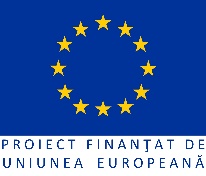 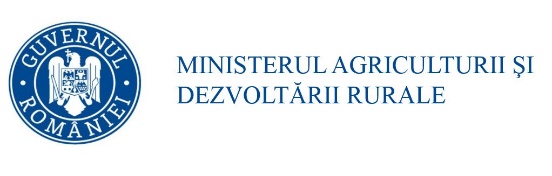 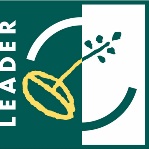 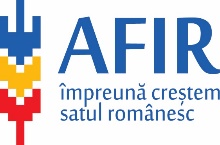 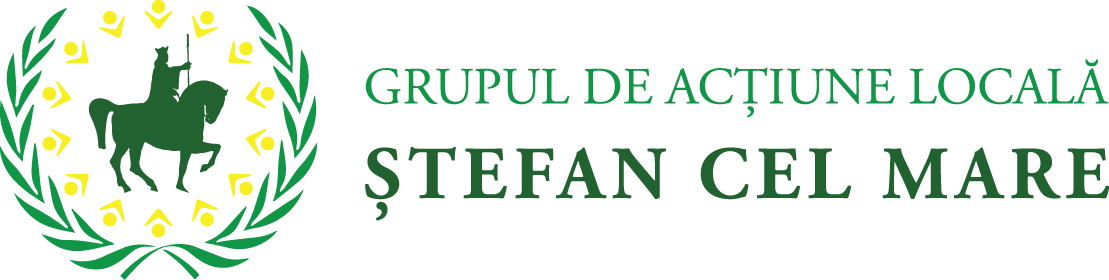 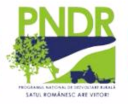 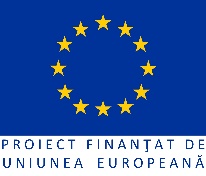 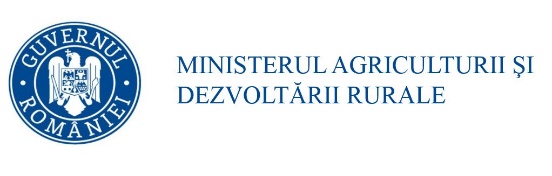 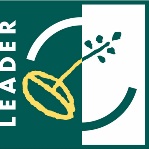 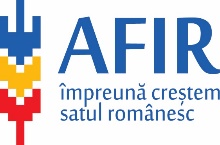 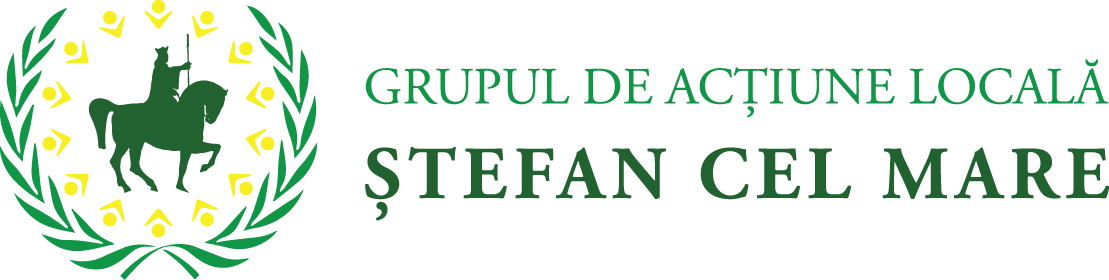 STRATEGIA DE DEZVOLTARE LOCALĂ A ASOCIAȚIEI GRUPUL DE ACȚIUNE LOCALĂ 
ȘTEFAN CEL MARE  2014 - 2020GHIDUL SOLICITANTULUIpentru Măsura 2.2/2AModernizarea exploatațiilor agricole din teritoriul GAL Ștefan cel MareGhidul Solicitantului 
pentru accesarea Măsurii M 2.2/2A
„Modernizarea exploatațiilor agricole din teritoriul GAL Ștefan cel Mare”Versiunea 01 – septembrie 2017Ghidul Solicitantului este un material de informare tehnică a potențialilor beneficiari ai finanțărilor din Fondului European Agricol pentru Dezvoltare Rurală (FEADR) implementat prin Programul Național de Dezvoltare Rurală (PNDR) 2014-2020 - măsura LEADER și se constituie în suport informativ complex pentru întocmirea proiectelor conform cerințelor PNDR 2014-2020 și Strategiei de Dezvoltare Locală GAL Ștefan cel Mare 2014-2020. Acest document nu este opozabil actelor normatice naționale și comunitare.Ghidul Solicitantului prezintă regulile pentru pregătirea, elaborarea și depunerea proiectului de investiții, precum și modalitatea de selecție, aprobare și derulare a implementării proiectului dumneavoastră.De asemenea, conţine lista indicativă a tipurilor de investiţii eligibile pentru finanţări din fonduri nerambursabile, documentele, avizele şi acordurile care, după caz trebuie prezentate, modelul Cererii de Finanţare, al Studiului de Fezabilitate, ale Contractului de Finanţare, precum şi alte informaţii utile realizării proiectului şi completării corecte a documentelor necesare.Ghidul Solicitantului, precum și documentele anexate pot suferi rectificări din cauza actualizărilor legislative naționale și comunitare sau procedurale, modificarea Strategiei de Dezvoltare Locală 2014-2020 aferentă teritoriului GAL ȘTEFAN CEL MARE – vă recomandăm să consultați periodic pentru varianta actualizată a acestor documente pagina de internet www.galstefancelmare.ro.Pentru a obţine informaţiile cu caracter general, consultaţi pliantele şi îndrumarele editate de MADR și AFIR, disponibile la sediile AFIR din fiecare judeţ și din regiunile de dezvoltare ale României, precum și pe paginile de internet www.afir.info și www.madr.ro.Pentru a obține informații și clarificări legate de completarea și depunerea cererii de finanțare, sau alte informații, ne puteți contacta direct la sediul nostru, prin telefon, prin e-mail sau prin pagina de internet:ASOCIAȚIA GRUPUL DE ACȚIUNE LOCALĂ ȘTEFAN CEL MAREComuna Aroneanu, sat Aroneanu, județul IașiTelefon: 0740.140.704E-mail: contact@galstefancelmare.roWEB: www.galstefancelmare.roCAPITOLUL 1. DEFINIȚII ȘI ABREVIERI1.1.  DefinițiiSolicitant – persoană juridică/ persoană fizică autorizată/ întreprindere individuală/ întreprindere familială, potenţial beneficiar al sprijinului nerambursabil din FEADR; Beneficiar – persoană juridică/ persoană fizică autorizată/ întreprindere individuală/ întreprindere familială care a realizat un proiect de investiţii şi care a încheiat un contract de finanţare cu AFIR pentru accesarea fondurilor europene prin FEADR; Cererea de Finanțare – reprezintă solicitarea completată electronic pe care potenţialul beneficiar o înaintează pentru aprobarea contractului de finanţare a proiectului de investiţii în vederea obţinerii finanţării nerambursabile; Comercializarea produselor agricole, conform definiţiei din R(UE) 651/2014 înseamnă deținerea sau expunerea unui produs agricol în vederea vânzării, a punerii în vânzare, a livrării sau a oricărei alte forme de introducere pe piață, cu excepția primei vânzări de către un producător primar către revânzători sau prelucrători și a oricărei alte activități de pregătire a produsului pentru această primă vânzare; o vânzare efectuată de un producător primar către consumatorii finali este considerată comercializare în cazul în care se desfășoară în localuri distincte, rezervate acestei activități; Contribuţia privată – o sumă de bani care reprezintă implicarea financiară obligatorie a persoanei care solicită fonduri nerambursabile și pe care trebuie să o utilizeze în vederea realizării propriului proiect de investiţii. Contribuţia privată reprezintă un anumit procent din valoarea eligibilă a proiectului de investiţii, variabil în funcţie de categoria de beneficiari eligibili şi de tipul investiţiei propuse spre finanţare. Contribuţia privată trebuie să acopere diferenţa dintre cofinanţarea publică (fondurile europene nerambursabile și buget național) și valoarea eligibilă a proiectului. Contribuţia privată poate fi asigurată fie din surse proprii, valabil în cazul potenţialilor beneficiari care deţin deja fondurile necesare pentru contribuţia financiară. Un alt mod de asigurare a cofinanţării private este prin credit bancar sau nebancar, valabil în cazul în care potenţialii beneficiari nu deţin fondurile necesare pentru contribuţia financiară proprie, dar îndeplinesc condiţiile contractării unui credit bancar sau nebancar; Cofinanţarea publică – reprezintă fondurile nerambursabile alocate proiectelor de investiţie prin FEADR. Aceasta este asigurată prin contribuţia Uniunii Europene şi a Guvernului României; Condiționare – activități de presortare, sortare, calibrare, tăiere, fasonare (tăiere frunze, tulpini și rădăcini – în cazul legumelor și rădăcinoaselor), spălare-zvântare, curățare, ceruire, lustruire, legare, ambalarea, uscarea (a nu se confunda cu deshidratarea care este considerată procesare), depozitarea produselor agricole în condiții controlate (temperatura, umiditate, atmosferă), răcire, spargere, decojire, separare miez de coaja, sortare miez, și alte operațiuni de pregătire a produselor agricole în vederea păstrării și/sau livrării acestora pentru consum în stare proaspătă sau pentru industrializare; - Eligibil – reprezintă îndeplinirea condiţiilor şi criteriilor minime de către un solicitant aşa cum sunt precizate în Ghidul Solicitantului, Cererea de Finanțare şi Contractul de finanţare pentru FEADR; Evaluare – acţiune procedurală prin care documentaţia pentru care se solicită finanţare este analizată pentru verificarea îndeplinirii criteriilor de eligibilitate şi pentru selectarea proiectului în vederea contractării; Exploatație agricolă (fermă) – reprezintă o unitate tehnico-economică de sine stătătoare, cu o gestiune unică și care desfășoară activități agricole prin utilizarea suprafețelor agricole și/sau creșterea animalelor sau activități de menținere a terenurilor agricole în bune condiții agricole și de mediu, fie ca activitate principală, fie ca activitate secundară. Exploatația poate fi compusă din una sau mai multe unități de producţie situate pe teritoriul României, utilizate pentru activităţi agricole şi gestionate de un fermier; unitate de sine stătătoare atât tehnic, cât și economic, presupune utilizarea în comun a forței de muncă și a mijloacelor de producție (terenuri, mașini și echipamente agricole, clădiri etc.); gestiunea unică a exploatației agricole înseamnă că există o persoană sau un grup de persoane care are răspunderea juridică și economică a acesteia. Fişa măsurii – descrie motivaţia sprijinului financiar nerambursabil oferit, obiectivele submăsurii, aria de aplicare şi acţiunile prevăzute, tipul de investiţie, menţionează categoriile de beneficiar şi tipul sprijinului; Fonduri nerambursabile – fonduri acordate unei persoane fizice sau juridice în baza unor criterii de eligibilitate pentru realizarea unei investiţii încadrate în aria de finanţare a submăsurii 4.1 şi care nu trebuie returnate – singurele excepţii sunt nerespectarea condiţiilor contractuale şi nerealizarea investiţiei conform proiectului aprobat de AFIR; Investiţii colective – investiţii realizate de către cooperative sau grupuri de producători legate de asigurarea cooperării între producători, prin promovarea unor investiţii în facilităţi comune, mai eficiente şi profitabile, cum sunt: echipamente, infrastructură şi altele. Aceste investiţii vor deservi interesele membrilor cooperativelor şi grupurilor de producători. Investiţie nouă (din punct de vedere al lucrărilor de construcții montaj) – cuprinde lucrările de construcţii-montaj, utilaje, instalaţii, care se realizează pe amplasamente noi, lucrarile pentru construcţiile existente cărora li se schimbă destinaţia sau pentru construcţii nefuncționale/dezafectate; Lanț alimentar integrat reprezintă succesiunea de etape și operații din cadrul aceleași unități implicate în producerea, procesarea, distribuția, depozitarea și manipularea produselor agroalimentare de la productia primară până la comercializare, Modernizarea (din punct de vedere al lucrărilor de construcții montaj) – cuprinde lucrările de construcţii şi instalaţii privind retehnologizarea, reutilarea și refacerea sau extinderea construcţiilor existente aferente unităţilor în funcţiune şi cu autorizaţii de funcţionare valabile, fără modificarea destinaţiei iniţiale, inclusiv utilarea/reutilarea cu mașini, utilaje și echipamente necesare unei exploatații agricole pentru producția agricolă primară și, după caz, pentru procesare la nivel de fermă/unitate de producție; Modernizarea exploataţiei agricole reprezintă investiţiile de orice tip (noi sau modernizări/extinderi) în unitatea/unităţile de producţie existente care împreună alcătuiesc exploataţia, extinderea activităţii agricole desfăşurate anterior depunerii proiectului cu noi coduri CAEN în domeniul agricol (adică extinderea profilului agricol), extinderea exploataţiei agricole prin înfiinţarea de noi unităţi de producţie în cadrul aceluiași/aceloraşi cod/uri CAEN. Natura 2000 – reţea ecologică de arii naturale protejate la nivel european, formate din arii speciale de conservare (sit/zonă protejat(ă) pentru conservarea habitatelor naturale de interes comunitar şi/sau a populaţiilor speciilor de interes comunitar, altele decât păsările sălbatice, în conformitate cu reglementările comunitare, prescurtat SAC) și arii de protecţie specială avifaunistică (sit/zonă protejat(ă) pentru conservarea speciilor de păsări sălbatice, în conformitate cu reglementările comunitare, prescurtat SPA) conform Legii nr. 462/ 2001 (pentru aprobarea Ordonanţei de Urgenţă a Guvernului nr. 72 s36/2000 privind regimul ariilor naturale protejate, conservarea habitatelor naturale, a florei şi faunei sălbatice);Potenţial beneficiar – persoană juridică/persoană fizică autorizată care este eligibilă (care îndeplineşte toate condiţiile impuse prin PNDR) pentru accesarea fondurilor europene, dar care nu a încheiat încă un contract de finanţare cu AFIR; Politica Agricolă Comună (PAC) – este un set de reguli și mecanisme care reglementează producerea, procesarea şi comercializarea produselor agricole în Uniunea Europeană şi care acordă o atenţie crescândă dezvoltării rurale. Are la bază preţuri comune și organizări comune de piaţă; Procesarea (prelucrarea) produselor agricole, conform definiţiei din R(UE) 651/2014 „înseamnă orice operațiune efectuată asupra unui produs agricol care are drept rezultat un produs care este tot un produs agricol, cu excepția activităților desfășurate în exploatațiile agricole, necesare în vederea pregătirii unui produs de origine animală sau vegetală pentru prima vânzare; Producția agricolă primară, conform R (UE) 702/2014 înseamnă producția de produse ale solului și ale creșterii animalelor, enumerate în anexa I la tratat, fără a se efectua nicio altă operațiune de modificare a naturii produselor respective. Pot fi asimilate producției agricole primare operațiuni/cheltuieli precum utilaje, înființare/înlocuire plantații pentru struguri de masă, plase antigrindină și antiploaie, drumuri de exploatare în cadrul unității de producție, împrejmuire culturi și plantații perene, echipamente de irigații la nivelul exploatatiei agricole, producerea de energie regenerabilă la nivelul unității de producție pentru consum propriu, depozitare produse agricole primare, condiționare (cu excepția deshidratării care este considerată procesare), centrifugare și alte asemenea operațiuni care nu modifică natura produselor agricole. Proiect neconform – proiect al cărui punctaj rezultat în urma evaluării AFIR este mai mic decât pragul de calitate lunar/trimestrial corespunzător sau proiect încadrat greșit din punct de vedere al alocării financiare aferente unei măsuri/submăsuri/componentă (alocare distinctă) Reprezentantul legal –este persoana desemnata sa reprezinte solicitantul în relatia contractuala cu AFIR, conform legislatiei în vigoare; Sămânţă înseamnă orice material de reproducere sau plantare: seminţe, fructe, material săditor produs prin orice metode de înmulţire, destinat multiplicării ori pentru producţia de consum alimentar sau industrial. Materialul săditor înseamnă materialul de înmulţire şi plantare compus din: plante, părţi ale plantei, inclusiv portaltoii, destinate înmulţirii şi producţiei de plante destinate plantării. Valoare eligibilă a proiectului – reprezintă suma cheltuielilor pentru bunuri, servicii, lucrări care se încadrează în Lista cheltuielilor eligibile precizată în prezentul manual și care pot fi decontate prin FEADR; procentul de confinanţare publică și privată se calculează prin raportare la valoarea eligibilă a proiectului; Valoarea neeligibilă a proiectului – reprezintă suma cheltuielilor pentru bunuri, servicii şi/sau lucrări care sunt încadrate în Lista cheltuielilor neeligibile precizată în prezentul manual şi, ca atare, nu pot fi decontate prin FEADR; cheltuielile neeligibile nu vor fi luate în calcul pentru stabilirea procentului de cofinanţare publică; cheltuielile neeligibile vor fi suportate financiar integral de către beneficiarul proiectului; Valoare totală a proiectului – suma cheltuielilor eligibile şi neeligibile pentru bunuri, servicii, lucrări; Achiziție simplă – reprezintă dobândirea, în urma aplicării unei proceduri de licitație, respectiv de selecție de oferte/ conform bazei de date cu prețuri de referință, publicată pe site-ul AFIR, de către beneficiarul privat al finanțării prin PNDR a unor bunuri cum ar fi tractoare, mașini, utilaje și instalații tehnologice fără montaj și servicii, precum cel de consultanță, dacă este cazul, prin atribuirea unui contract de achiziție; Achiziție complexă care prevede construcții montaj – reprezintă dobândirea, în urma aplicării unei proceduri de licitație, respectiv de selecție de oferte de către beneficiarul finanțării prin PNDR a unor bunuri cum ar fi utilaje și instalații tehnologice cu montaj și/ sau lucrări de construcții și instalații și servicii prin atribuirea unui contract de achiziție; Derulare Proiect - reprezintă totalitatea activităților efectuate de beneficiarul FEADR de la semnarea contractului/deciziei de finanțare până la finalul perioadei de monitorizare a proiectului. Implementare Proiect – reprezintă totalitatea activităților efectuate de beneficiarul FEADR de la semnarea contractului/deciziei de finanțare până la data depunerii ultimei tranșe de plată.”Inovarea - este o activitate din care rezultă un produs (bun sau serviciu) nou sau semnificativ îmbunătăţit lansat pe piaţă, sau reprezintă introducerea în propria întreprindere a unui proces nou sau semnificativ îmbunătăţit. Se vor considera componente inovative pentru teritoriul GAL Ștefan cel Mare, servicii/produse/procese care sunt inovative (noi) pentru teritoriul GAL Ștefan cel Mare.Zi – zi lucrătoare.1.2.  Abrevieri GAL – Grup de Acțiune LocalăSDL GAL ȘTEFAN CEL MARE - Strategia de Dezvoltare Locală elaborată de Grupul de Acțiune Locală Ștefan cel Mare.AFIR – Agenţia pentru Finanţarea Investiţiilor Rurale – instituţie publică subordonată MADR care derulează FEADR;APIA – Agenţia de Plăţi şi Intervenţie pentru Agricultură – instituţie publică subordonată Ministerului Agriculturii şi Dezvoltării Rurale – derulează fondurile europene pentru implementarea măsurilor de sprijin finanţate din Fondul European pentru Garantare în Agricultură; CRFIR – Centrele Regionale pentru Finanţarea Investiţiilor Rurale, structură organizatorică la nivel regional a AFIR (la nivel naţional există 8 centre regionale); OJFIR – Oficiile Judeţene pentru Finanţarea Investiţiilor Rurale, structură organizatorică la nivel judeţean a AFIR (la nivel naţional există 41 Oficii judeţene); FEADR – Fondul European Agricol pentru Dezvoltare Rurală, este un instrument de finanţare creat de Uniunea Europeană pentru implementarea Politicii Agricole Comune. MADR – Ministerul Agriculturii şi Dezvoltării Rurale; PNDR – Programul Naţional de Dezvoltare Rurală este documentul pe baza căruia va putea fi accesat Fondul European Agricol pentru Dezvoltare Rurală şi care respectă liniile directoare strategice de dezvoltare rurală ale Uniunii Europene; ANSVSA – Autoritatea Națională Sanitară Veterinară și pentru Siguranța Alimentelor; DSVSA – Direcția Sanitară Veterinară și pentru Siguranța Alimentelor; DSP – Direcția de Sănătate Publică.LEADER – Măsură din cadrul PNDR ce are ca obiectiv dezvoltarea comunităților rurale ca urmare a implementării strategiilor elaborate de către GAL. Provine din limba franceză „Liaisons Entre Actions de Developpement de l’Economie Rurale” – „Legături între Acțiuni pentru Dezvoltarea Economiei Rurale”; Măsură – definește aria de finanțare prin care se poate realiza cofinanțarea proiectelor (reprezintă o sumă de activități cofinanțate prin fonduri nerambursabile);SLIN – OJFIR – Serviciul LEADER și Investiții Non‐agricole din cadrul Oficiului Județean pentru Finanțarea Investițiilor Rurale;CDRJ - Compartiment de Dezvoltare Rurală Județean;„/” – în accepțiunea acestui document, bara oblică reprezintă un semn de punctuație echivalentul  conjucției  „sau”  (se  va  intrepreta  ca  înlocuitor  al  cuvântului  „sau”); exemplu: „modernizare/ extindere” este echivalent cu „modernizare sau extindere”.CAPITOLUL 2. PREVEDERI GENERALE2.1.  Contribuția MĂSURII M 2.2/2A – „Modernizarea exploatațiilor agricole din teritoriul GAL Ștefan cel Mare” la domeniile de intervenție și obiectivePrin intermediul Măsurii 2.2/2A vor fi sprijinite investițiile orientate spre creșterea competitivității exploatațiilor agricole prin dotarea cu utilaje și echipamente performante în raport cu structura agricolă actuală, precum și investițiile pentru modernizarea fermelor (prioritate va fi acordată asocierilor de ferme mici și medii) și îmbunătățirea calității activelor fixe.Măsura 2.2 „Modernizarea exploatațiilor agricole din teritoriul GAL Ștefan cel Mare” contribuie la domeniul de intervenție 2A. Îmbunătățirea performanței economice a tuturor exploatațiilor agricole și facilitarea restructurării și modernizării exploatațiilor, în special în vederea creșterii participării pe piață și a orientării spre piață, precum și a diversificării activităților agricole (Art. 5, al. 2, lit. a din Reg. (UE) nr. 1305/2013). Măsura corespunde obiectivelor art. 17 din Reg. (UE) nr. 1305/2013.Măsura contribuie la prioritatea prevăzută la art. 5, Reg. (UE) nr. 1305/2013:  P2 - Creșterea viabilității exploatațiilor și a competitivității tuturor tipurilor de agricultură în toate regiunile și promovarea tehnologiilor agricole inovatoare și a gestionării durabile a pădurilor.Obiectivul de dezvoltare rurală al Măsurii 2.2: Favorizarea competitivității agriculturii. Obiectivele specifice ale Măsurii 2.2 sunt: Îmbunătățirea performanțelor generale ale exploatațiilor agricole din teritoriul GAL Ștefan cel Mare, prin creșterea competitivității activității agricole, a diversificării activităților agricole si a cresterii  calitatii produselor obtinute; Respectarea standardelor comunitare aplicabile; Creșterea valorii adăugate a produselor agricole, prin procesarea produselor la nivelul fermelor din teritoriul GAL Ștefan cel Mare și prin comercializarea directă a acestora.Măsura contribuie la obiectivele transversale ale Reg. (UE) nr. 1305/2013: mediu, climă și inovare în conformitate cu art. 5, Reg. (UE) nr. 1305/2013.Proiectele depuse pe această măsură vor fi benefice pentru teritoriul GAL Ștefan cel Mare întrucât vor asigura dotarea necesară în scopul adaptării la standarde ridicate, a eficientizării costurilor și creșterii veniturilor exploatațiilor agricole din teritoriul GAL Ștefan cel Mare. De asemenea, prin aceasta măsura se oferă acces la inovare, dezvoltare economică cu implicare în îmbunătățirea calității vieții, crearea și păstrarea locurilor de muncă, încurajarea populației să rămână în mediul rural sau să se întoarcă din străinatate și să dezvolte o afacere în zona rurală.Tipul măsurii/sprijinului: INVESTIȚIICererile de finanțare utilizate de solicitanți vor fi cele disponibile pe site-ul GAL la momentul lansării apelului de selecție (format editabil). Încadrarea cererii de finanțare se va face pe domeniul de intervenție DI 2A.2.2.  Contribuția publică totală aferentă Măsurii 2.2/2AContribuția publică totală pentru Măsura 2.2 - Modernizarea exploatațiilor agricole din teritoriul GAL Ștefan cel Mare este de 149.697,99 euro, din care:85% contribuție europeană - FEADR;15% contribuție națională de la bugetul de stat pentru regiunile de dezvoltare ale României.Alocarea financiară pentru prima sesiune de selecție de proiecte aferentă Măsurii 2.2/2A este de 149.697,99 Euro.2.3.  Tipul sprijinuluiÎn conformitate cu prevederile art. 67 al Reg. (UE) nr. 1303/2013 vor fi rambursate costurile eligibile suportate și plătite efectiv, în prealabil, de către beneficiari. Solicitanții pot beneficia de plăți în avans, cu condiția constituirii unei garanției bancare sau a unei garanții echivalente corespunzătoare procentului de 100% din valoarea avansului, în conformitate cu art. 45 (4) și art. 63 ale Reg. (UE) nr. 1305/2013.2.4.  Sume aplicabile și rata sprijinului Proiectul va fi obligatoriu încadrat în alocarea financiară maximă pe proiect publicată în apelul de proiecte pentru sesiunea respectivă.Alocarea financiară pentru prima sesiune de selecție de proiecte aferentă Măsurii 2.2/2A este de 149.697,99 Euro.Rata sprijinului public nerambursabil va fi de 50% din totalul cheltuielilor eligibile și nu va depăși: 149.697,99 euro pentru fermele mari, respectiv 100.000 euro pentru fermele mici în cazul proiectelor care prevad achiziții simple.Ferma mica reprezintă exploataţia agricolă având dimensiunea economică între 8.000 şi 11.999 euro SO, valoarea producţiei standard.Intensitatea sprijinului nerambursabil se va putea majora cu câte 20 de puncte procentuale suplimentare, dar rata sprijinului combinat nu poate depăși 90% — în cazul fermelor mici și medii (cu dimensiunea până la 250.000 SO), respectiv 70% — în cazul fermelor având între 250.000 și 500.000 SO, în cazul:Investițiilor realizate de tinerii fermieri, cu vârsta sub 40 de ani, la data depunerii cererii de finanțare (așa cum sunt definiți la art. 2 al Reg. (UE) nr. 1305/2013, sau cei care s-au stabilit în cei cinci ani anteriori solicitării sprijinului, în conformitate cu anexa II a Reg. 1305);Investițiilor colective realizate de formele asociative ale fermierilor (cooperative, grupuri de producători sau parteneriate sprijinitie prin intermediul M16/parteneriatelor constituite in conformitate  cu art. 35 din Reg. (UE) nr. 1305/2013);Operațiunilor sprijinite în cadrul PEI;Investițiilor în zone care se confruntă cu constrângeri naturale și cu alte constrângeri specifice, menționate la art. 32 Reg. (UE) nr. 1305/2013.2.5.  Aria de aplicabilitate a Măsurii 2.2/2APotențialii solicitanți vor realiza investiția propusă prin proiect și vor implementa proiectele în teritoriul GAL Ștefan cel Mare. Spațiul eligibil în accepțiunea acestei măsuri cuprinde teritoriul GAL Ștefan cel Mare care include localități din județele Vaslui și Iași.Teritoriul Asociației Grupul de Acțiune Locală Ștefan cel Mare acoperă următoarele unități administrativ teritoriale: 9 comune din județul Iași, respectiv: Golăiești, Aroneanu, Ungheni, Țuțora, Prisăcani, Comarna, Costuleni, Ciortești, Dobrovăț; 4 comune din județul Vaslui, respectiv: Codăești, Rebricea, Dănești, Tăcuta și orașul Negrești, din județul Vaslui.2.6.  Legislația națională și europeană aplicabilă Măsurii 2.2/2AR (UE) Nr. 1303/2013;R (UE) Nr. 1307/2013;R (UE) nr. 637/2008 al Consiliului si a R (UE) nr. 73/2009 al Consiliului;R (UE) nr. 1242/2008 de stabilire a unei tipologii comunitare pentru exploatații agricole;Legea cooperației agricole nr. 566/2004 cu completările și modificarile ulterioare, pentru beneficiarii cooperative agricole;Legea nr. 1/2005 privind organizarea și funcționarea cooperației, cu completările și modificările ulterioare, pentru beneficiarii societăți cooperative agricole;Ordonanța Guvernului nr. 37/2005 privind recunoașterea și funcționarea grupurilor și organizațiilor de producători, pentru comercializarea produselor agricole și silvice, cu completările și modificările ulterioare, pentru beneficiarii Grupuri de producători);Ordin 57 din 2010 pentru aprobarea Normei sanitare veterinare privind procedura de autorizare sanitară veterinară a unităților care produc, procesează, depozitează, transporta si/sau distribuie produse de origine animal cu modificarile si completarile ulterioare.Lista actelor normative utile pentru Măsura 2.2 este inclusă în Anexa 11 la Ghidul Solicitantului.	CAPITOLUL 3.  DEPUNEREA PROIECTELORSesiunea de depunere a proiectelor pentru Măsura 2.2 - Modernizarea exploatațiilor agricole din teritoriul GAL Ștefan cel Mare, va fi lansată conform Calendarului estimativ al lansării măsurilor prevăzute în SDL Ștefan cel Mare. Calendarul estimativ, respectiv Calendarul estimativ modificat va fi postat pe pagina web www.galstefancelmare.ro și la sediile primăriilor partenere din teritoriul GAL Ștefan cel Mare.Data lansării apelului de selecție este data deschiderii sesiunii de depunere a proiectelor la GAL Ștefan cel Mare. Deschiderea sesiunii de primire a proiectelor va fi publicată / afișată:Pe site-ul propriu www.galstefancelmare.ro – varianta detaliată;La sediul GAL – varianta detaliată, pe suport tipărit;La sediile primăriilor partenere din teritoriul GAL Ștefan cel Mare - varianta simplificată;Prin mijloace de informare mass-media - varianta simplificată.Apelurile se adresează solicitanților eligibili, care sunt interesați de elaborarea și implementarea unor proiecte care răspund obiectivelor și priorităților din SDL GAL Ștefan cel Mare.Perioada de depunere a proiectelor va fi menționată în cadrul Apelului de selecție. În vedere depunererii de proiecte pe Măsura 2.2/2A, GAL Ștefan cel Mare va lansa apelul de selecție cu minimum 30 de zile calendaristice înainte de data limită de depunere a proiectelor. Dacă va fi cazul, apelurile pot fi prelungite, iar publicitatea prelungirii apelurilor de selecție se va face în aceleași condiții în care a fost anunțat apelul de selecție pentru Măsura 2.2/2A.Alocarea financiară pentru prima sesiune de selecție de proiecte aferentă Măsurii 2.2 - Modernizarea exploatațiilor agricole din teritoriul GAL Ștefan cel Mare este de 149.697,99 Euro.Punctajul MINIM pe care trebuie să-l obțină un proiect pentru a fi finanțat este de 20 de puncte și reprezintă pragul sub care nici un proiect nu poate intra la finanțare. Depunerea dosarului Cererii de finanțare pentru Măsura 2.2/2A se va face la sediul ASOCIAȚIEI GAL ȘTEFAN CEL MARE – județul Iași, sat Aroneanu, comuna Aroneanu, de luni până vineri, în intervalul 9.00 - 12.00. Potențialii beneficiari vor depune dosarul cererii în trei exemplare pe suport hârtie și 3 exemplare pe suport electronic (CD) – un exemplar original, un exemplar copie și un exemplar beneficiar, care va fi restituit după realizarea conformității. CAPITOLUL 4.  CATEGORII DE BENEFICIARI ELIGIBILIBeneficiarii eligibili (direcți) pentru spijinul acordat prin Măsura 2.2/2A sunt:Fermieri, conform Regulamentului (UE) nr. 1307/2013, art. 4, ca fiind persoane fizice autorizate conform OUG 44/2008 cu modificările și completările ulterioare sau juridice sau un grup de persoane fizice sau juridice, indiferent de statutul juridic pe care un astfel de grup şi membrii săi îl deţin în temeiul legislaţiei naţionale, cu excepția persoanelor fizice neautorizate, cu activitate agricolă pe teritoriul GAL Ștefan cel Mare;Societate cu răspundere limitată – SRL (înfiinţată în baza Legii nr. 31/1990 republicată, cu modificările şi completările ulterioare);Cooperative (cooperativele agricole și societățile cooperative agricole), grupuri de producători, constituite în baza legislației naționale în vigoare, care deservesc interesele membrilor, cu activitate pe teritoriul GAL Ștefan cel Mare.Beneficiari indirecți:Persoanele din categoria populației active aflate în cautarea unui loc de muncă din teritoriul GAL Ștefan cel Mare;Producători agricoli individuali din teritoriul GAL Ștefan cel Mare.Categoriile de beneficiari eligibili care pot primi fonduri nerambursabile sunt:Persoana fizică autorizată (înfiinţată în baza OUG nr. 44/2008, cu modificările și completările ulterioare);Întreprindere individuală (înfiinţată în baza OUG nr. 44/2008, cu modificările și completările ulterioare);Întreprindere familială (înfiinţată în baza OUG nr. 44/2008, cu modificările și completările ulterioare);Societate în nume colectiv – SNC (înfiinţată în baza Legii nr. 31/1990 republicată, cu modificările și completările ulterioare);Societate în comandită simplă – SCS (înfiinţată în baza Legii nr. 31/1990 republicată, cu modificările şi completările ulterioare);Societate pe acţiuni – SA (înfiinţată în baza Legii nr. 31/1990 republicată, cu modificarile şi completările ulterioare);Societate în comandită pe acţiuni – SCA (înfiinţată în baza Legii nr. 31/1990 republicată, cu modificările şi completările ulterioare);Societate cu răspundere limitată – SRL (înfiinţată în baza Legii nr. 31/1990 republicată, cu modificările şi completările ulterioare);Societate comercială cu capital privat (înfiinţată în baza Legii nr. 15/1990, cu modificările şi completările ulterioare);Societate agricolă (înfiinţată în baza Legii nr. 36/1991 cu modificările şi completările ulterioare); Composesorate, obști și alte forme asociative de proprietate asupra  terenurilor  (menţionate în Legea nr. 1/2000 pentru reconstituirea dreptului de proprietate asupra terenurilor agricole şi celor forestiere, cu modificările și completările ulterioare);Societate cooperativă agricolă (înfiinţată în baza Legii nr. 1/2005 cu modificările și completările ulterioare, iar investiţiile realizate să deservească interesele propriilor membri);Cooperativă agricolă (înfiinţată în baza Legii nr. 566/2004, cu modificările și completările ulterioare, iar investiţiile realizate să deservească interesele propriilor membri care au calitatea de fermieri.Grup de producători (Ordonanța Guvernului nr. 37/2005 privind recunoașterea și funcționarea grupurilor și organizatiilor de producători, pentru comercializarea produselor agricole, cu completările și modificările ulterioare) care deservesc intereselor membrilor care au calitatea de fermieri.Atenție! În conformitate cu prevederile PNDR 2014-2020 privind asigurarea demarcării între fonduri, Grupurile de Producători recunoscute preliminar din sectorul legume-fructe nu sunt eligibile pentru finanțare prin PNDR (Pilonul II) deoarece sunt finanțate din FEGA (Pilonul I).Definiție „fermă de familie”: Exploataţie agricolă aparţinând Întreprinderii Familiale sau a unei persoane juridice ai cărei asociaţi sunt exclusiv membri ai aceleiaşi familii. Dimensiunea economică a fermei de familie, în contextul condițiilor M 2.2 este cuprinsă între 8.000 – 100.000 SO. Prin membrii aceleiaşi familii se înţelege soţul/ soţia şi rudele până la gradul III inclusiv. Solicitantul trebuie să respecte următoarele:să desfășoare activități economice ca persoană fizică autorizată/ întreprindere individuală/ întreprindere familială/ persoană juridică română;să acţioneze în nume propriu;să asigure surse financiare stabile și suficiente pe tot parcursul implementării proiectului.Următoarele categorii de solicitanți/ beneficiari pot depune proiecte aferente măsurilor/ submăsurilor de investiții derulate prin PNDR 2014-2020, cu respectarea următoarelor condiții, după caz:solicitanții/ beneficiarii/ membrii asociaţiilor de dezvoltare intercomunitară, după caz, înregistrați în registrul debitorilor AFIR, atât pentru Programul SAPARD, cât și pentru FEADR, care achită integral datoria față de AFIR, inclusiv dobânzile și majorările de întârziere până la semnarea contractelor de finanțare;solicitanţii care s-au angajat prin declaraţie pe propria răspundere, la depunerea  Cererii de finanțare, că vor prezenta dovada cofinanţării private la data semnării contractului şi nu prezintă acest document la data prevăzută în notificare, numai în cadrul sesiunii continue următoare celei în care a fost depus proiectul;beneficiarii contractelor/ deciziilor de finanțare aferente măsurilor 112, 411-112, 141, 411-141, finanțate prin Programul Național de Dezvoltare Rurală 2007 – 2013, după implementarea proiectelor, iar cei ai sM6.1 și sM6.3, după acordarea celei de-a doua tranșă de plată din cadrul PNDR 2014-2020.Un solicitant poate depune un proiect la GAL Ștefan cel Mare, dacă nu a mai depus același proiect în cadrul altei măsuri din PNDR. În cazul în care cererea de finanțare depusă figurează în Registrul electronic al cererilor de finanțare ca fiind retrasă/ neconformă/ neeligibilă, aceasta poate fi admisă în vederea finanțării în cadrul GAL. Solicitanții care au depus proiecte în cadrul sesiunii lansate la nivel național, care nu vor primi finanțare, dar nici nu pot fi retrase până la publicarea raportului de selecție, pot redepune proiectul pentru finanțare în cadrul sesiunilor lansate de GAL, urmând ca până la data depunerii proiectelor la AFIR pentru realizarea verificării eligibilității, să inițieze demersurile necesare pentru retragerea cererilor depuse în cadrul sesiunii lansate la nivel național. CAPITOLUL 5. CONDIȚII MINIME 
OBLIGATORII PENTRU ACORDAREA SPRIJINULUIPentru justificarea condiţiilor minime obligatorii specifice proiectului dumneavoastră este necesar să prezentaţi în cadrul Studiului de fezabilitate toate informaţiile concludente în acest sens, iar documentele justificative vor susţine aceste informaţii. În cazul depunerii mai multor proiecte , solicitantul trebuie să dovedească existența cofinanțării private cumulat pentru toate proiectele.EG1. Solicitantul trebuie să se încadreze în categoria beneficiarilor eligibili:Îndeplinirea acestui criteriu se va demonstra în baza documentelor de înfiinţare a solicitantului şi/ sau a verificărilor în ONRC, a certificatelor care să ateste lipsa datoriilor restante fiscale şi sociale prezentate la semnarea contractului, a însuşirii obligațiilor și angajamentelor menționate în Declaraţia F şi în urma verificării experţilor GAL/AFIR că sunt îndeplinite cele trei condiţii de depunere (a, b sau c, după caz), prezentate în capitolul 4.Documente verificate: Fișa Măsurii 2.2/2A din SDL, Doc. 10. Hotărârea judecătorească definitivă și Statutul Societăților Agricole, Statut pentru Societate cooperativă agricolă, Cooperativă AgricolăCertificatul constatator emis de Oficiul Registrului Comerțului, Doc. 6. Certificate care atestă lipsa datoriilor restante fiscale și sociale (la semnarea contractului)EG2. Investiția trebuie să se realizeze în cadrul unei ferme cu o dimensiune economică de minimum 8.000 € SO:Dimensiunea economică a exploataţiei agricole se calculează conform Cererii de finanțare, punctului din cadrul Cererii de finanțare – Stabilirea categoriei de fermă (exploatație agricolă) - după cum urmează:(1)În cazul exploataţiilor agricole care prevăd în cadrul proiectului modernizarea acesteia, respectiv, investiţii în unitatea/ unităţile de producţie existente care împreună alcătuiesc exploataţia, extinderea/ diversificarea activităţii agricole desfăşurate anterior depunerii proiectului cu un alt cod CAEN de agricultură (adică extinderea profilului agricol), extinderea diversificarea exploataţiei agricole prin înfiinţarea unei noi unităţi de producţie, dimensiunea se va calcula pe baza înregistrărilor din perioada (campania) de depunere a cererii unice de plată pe suprafaţă în Registrul unic de identificare de la APIA din perioada de depunere stabilită conform legislației naționale din anul depunerii Cererii de finanțare sau din anul anterior (în cazul în care solicitantul nu a reușit să depună la APIA cererea unică de plată pentru campania anului în curs) şi/ sau a ultimei înregistrări/ actualizări în Registrul Exploataţiei de la ANSVSA/DSVSA efectuată înainte cu cel mult 30 de zile faţă de data depunerii Cererii de finanțare/ Paşapoartelor emise de ANZ ţinând cont după caz, de Nota explicativă a RICA din subsolul tabelului SO din CF. În cazul în care expertul nu regăsește în IACS suprafaţa de teren menţionată de solicitant în tabelul cu SO sau există diferenţe între suprafaţa de teren declarată în proiect şi cea din IACS, expertul va solicita APIA să certifice că solicitantul s-a înscris în sistem/ evidențele APIA cu suprafaţa declarată în Cererea de finanţare.(2)În cazul proiectelor care prevăd desfăşurarea pentru prima dată a unei activităţi agricole (solicitantul este înscris cu exploataţia agricolă la APIA/ ANSVSA de mai puţin de 12 luni sau nu  a depus nici o cerere de plata la APIA pâna la data depunerii Cererii de finanțare) dimensiunea economică va fi calculată în baza suprafeței identificate în APIA și a previziunilor, din punct de vedere al culturii și/ numărului de animale, din documentația tehnico-economică a proiectului, la sfârșitul primului an de monitorizare, ca urmare a realizării investițiilor propuse prin proiect (indiferent dacă solicitantul figurează cu terenuri cultivate sau necultivate și/ animale în posesie la momentul depunerii CF).În acest caz (punctul 2) se încadrează şi PFA-urile, ÎF-urile şi ÎI-urile care au preluat exploataţia agricolă gestionată anterior de persoana fizică (actualul titular de PFA, ÎI sau ÎF).În cazul proiectelor depuse de formele asociative se vor însuma dimensiunile economice ale exploataţiilor membrilor fermieri. Prin intermediul formelor asociative (cooperative agricole si grupuri de producători), sprijinul poate fi accesat de toate exploatațiile agricole, chiar dacă acestea au o dimensiune economică sub 8.000 € SO, cu condiția ca dimensiunile economice însumate ale exploatațiilor membrilor formei asociative în cauză, să fie peste 8.000 SO.Solicitanţii acestei măsuri care deţin exploataţii zootehnice/ mixte şi care fac parte dintr-o asociaţie/ cooperativă care are concesionate/ închiriate suprafeţe agricole reprezentând pajişti și pășuni, în conformitate cu Ordinul MADR nr. 619/06.04.2015, vor menționa în cadrul Studiului de fezabilitate toate angajamentele luate ca urmare a aderării la acea asociaţie/ cooperativă şi vor prezenta în cadrul acestuia măsuri sinergice, având în vedere că o perioadă importantă de timp animalele nu se regăsesc în exploataţia solicitantului. În SF se vor menționa codurile ANSVSA (al solicitantului şi asociaţiei/ cooperativei) în vederea verificării transferului animalelor pentru  calculul adecvat al dimensiunii economice a exploatației.Atenţie!Completarea tabelului Coeficienţi de producţie standard, din Cererea de finanţare se va face cu toate activele exploataţiei (terenuri agricole şi animale) chiar dacă proiectul vizează înfiinţarea  unei noi unităţi de producţie independentă funcţional de celelalte unităţi de producţie care alcătuiesc exploataţia.În toate cazurile (modernizare sau desfășurare pentru prima dată a activității agricole), înainte de depunerea CF, solicitanții trebuie să se înscrie la APIA. Verificarea suprafețelor agricole se face de către evaluator numai prin consultarea sistemului informatic al APIA/ evidențelor APIA . În cazul în care în urma verificărilor efectuate de către evaluator rezultă o diferență de suprafață ca urmare a încheierii controalelor administrative ale APIA, solicitantul are obligația de a reface prognoza economico-financiară și tabelul cu dimensionarea exploatației, în urma solicitării de informații suplimentare formulate de către evaluator.Pentru investițiile noi, în cazul proiectelor care vizează lucrări de construcţii (sere, ciupercării, clădiri din componenţa fermei zootehnice), nu se verifică în IACS/Extrasul APIA terenul aferent acestor obiective.Documente verificate: Studiul de fezabilitate, Documente pentru terenul agricol, Documente pentru efectivul de animale deținut, Cererea de finanțare, Extras APIA.EG3. Investiţia trebuie să se încadreze în cel puţin una din acţiunile eligibile prevăzute prin măsură 2.2:Sunt eligibile toate tipurile de operațiuni care sunt în concordanță cu regulile generale din Regulamentele Europene, prioritățile stabilite pentru dezvoltarea locală – LEADER și obiectivele și prioritățile stabilite în Strategia de Dezvoltare Locală. Prin această măsură se vor finanța exclusiv proiectele de investiții propuse în urma acțiunilor de consultare/animare realizate în teritoriul GAL Ștefan cel Mare:Modernizarea spațiilor tehnologice sau de producție din cadrul exploatației;Achiziționarea de utilaje agricole moderne pentru modernizarea fermelor vegetale;Modernizarea exploatațiilor apicole;Construirea / modernizarea spațiilor zootehnice;Construirea / modernizarea de spații de depozitare pentru cereale;Construirea de centre de colectare a laptelui;Achiziția de mașini de transport frigorifice pentru carne/lapte;Achiziția unui abator mobil pentru bovine / porcine / ovine / caprine;Construirea de unități de procesare pentru lapte / carne / legume / fructe / cereale;Modernizarea unităților de procesare carne / lapte;Construirea de spații de depozitare pentru legume / fructe;Modernizare de sere / solarii pentru legume.În vederea respectării condițiilor de bune practici agricole pentru gestionarea gunoiului de grajd/ dejecțiilor de origine animală este necesar ca fiecare beneficiar care își va propune investiții pe sectorul zootehnic să ţină cont de prevederile Codului de bune practici agricole – Anexa 8 la Ghidul solicitantului, să-și calculeze și să-și prevadă, prin proiect, capacitatea de stocare aferentă a gunoiului de grajd/ dejecțiilor de origine animală (în conformitate cu Anexa 7 „Calculator - Cod Bune Practici Agricole”) precum și cantitatea maximă de îngrășăminte cu azot care pot fi aplicate pe terenul agricol.Acest calcul se va întocmi prin introducerea datelor specifice în calculatorul de capacitate a platformei de gunoi fila „producție de gunoi” din documentul numit „Calculator - Cod Bune Practici Agricole”.În ceea ce privește standardele privind cantitățile maxime de îngrășăminte de azot care pot fi aplicate pe terenul agricol, acestea se vor calcula prin introducerea datelor specifice în calculatorul privind cantitatea maximă de îngrășăminte care pot fi aplicate pe teren agricol din fila „PMN”.Notă: Zonele în care pot fi introduse datele specifice sunt marcate cu gri în documentul numit„Calculator Cod Bune Practici Agricole” din Anexa 7.În funcţie de tipul de platformă aleasă, respectiv, construcţie provizorie sau permanentă, conform Legii 50/1991, terenul se poate afla în proprietatea solicitantului sau se poate prezenta  documentul care atestă dreptul de folosinţă al acestuia. În cazul investiţiilor noi în zootehnice < 100 UVM respectarea cerinţelor privind depozitarea/ gestionarea adecvată a gunoiului de grajd și a altor dejectii de origine animală, va fi validată la finalul investiţiei prin Nota de constatare, emisă de către Garda Națională de Mediu.Gestionarea corectă a gunoiului de grajd și a altor dejecții de origine animală se poate face fie prin amenajarea unor sisteme de stocare individuale, fie prin utilizarea unor sisteme de stocare comunale fie prin utilizarea combinată a celor două sisteme, în conformitate cu prevederile codului de bune practici.Termenul limită de conformare la standardul privind nitrații este 12 iunie 2018, termen până la care se poate depune solicitare de plată pentru acestă cheltuială, după această dată cheltuielile aferente depozitării/ gestionării gunoiului de grajd și a altor dejecții de origine animală nu vor mai fi eligibile pentru finanțare din FEADR. Excepție de la acest termen fac tinerii fermieri care, conform Regulamentului UE 1305, au termen de conformare 24 luni de la data instalării ca șef de exploatație pentru prima dată într-o exploatație.Termenul de conformare la standardul privind nitrații se referă la finalizarea investiției în cauză (adică depunerea Cererii de plată aferentă investiției de conformare).În plus, conform prevederilor PNDR 2014-2020, investițiile de conformare la acest standard nu sunt eligibile pentru exploatațiile agricole existente având între 8-100 UVM din UAT desemnate în programul de acțiune anterior (aprobat prin Decizia 21130/DC/14.10.2010) ca fiind Zone Vulnerabile la Nitrați (ZVN) conform Ordinului 1552/743/2008 cu completările și modificările ulterioare (Anexa nr.14).ATENȚIE! Pentru încadrarea în termenele impuse în Notificarea beneficiarului privind selectarea Cererii de finanțare și semnarea Contractului de finanţare este necesară, încă de la momentul depunerii Cererii de finanțare, începerea demersurilor pentru obținerea documentelor emise de Agenţia Naţională de Protecţie a Mediului având în vedere termenul lung de parcurgere a procedurii de evaluare a impactului asupra mediului și a procedurii de evaluare adecvată (dacă ANPM va considera că proiectul impune aceste evaluări).ATENȚIE! Peste 70% din produsele agricole stocate, condiționate, sortate, ambalate, trebuie să provină din exploatația agricolă proprie. Astfel, într-o proporție de până la 30% pot fi stocate, condiționate, sortate, ambalate și produse agricole care nu provin din propria exploatație agricolă (fermă), vegetală, zootehnică sau mixtă.Investițiile în depozitarea și/ sau condiționarea produselor agricole primare reprezintă parte/ componentă a producției agricole primare.ATENȚIE! Proiectele care vizează și investiții de procesare/ comercializare produse agricole, vor conține, ca și componentă majoritară, investiția în producția agricolă primară respectiv >50% din valoarea eligibilă a proiectului.Totodată, peste 70% din produsele agricole primare supuse procesării, ca materie primă de bază, trebuie să provină din exploatația agricolă proprie. Astfel, într-o proporție de până la 30% pot fi procesate (prelucrate) și produse agricole care nu provin din propria exploatație agricolă (fermă) vegetală, zootehnică sau mixtă.Atentie! Investițiile în depozitarea și/ sau condiționarea produselor agricole procesate (rezultate din procesul de procesare) reprezintă parte componentă a investiției în procesarea produselor agricole.Dacă aceste condiții nu sunt îndeplinite, investițiile în componenta de procesare vor face obiectul unui proiect finanțabil prin submăsura 4.2. „Sprijin pentru investiții în procesarea/ marketingul produselor agricole”la nivel național.Atentie! În cazul fermelor vegetale care produc și nutrețuri/ furaje combinate în vederea comercializării, obținerea furajelor reprezintă procesare. În cazul fermelor mixte/ zootehnice care obțin nutrețuri/ furaje combinate în vederea furajării animalelor din cadrul exploatației, investiția care prevede tehnologia de obținere a furajelor, face parte din fluxul tehnologic de creștere a animalelor și este asimilată producției agricole primare.În cazul achiziţiei de utilaje agricole se va consulta Tabelul privind corelarea puterii maşinilor agricole cu suprafaţa fermelor, postat pe pagina de internet a AFIR și anexa la Ghidul solicitantului.Pentru verificarea rezonabilității prețurilor se vor atașa extrasele tiparite din baza de date cu prețuri de Referință aplicabilă PNDR 2014-2020 postată  pe pagina de internet AFIR. Dacă bunurile nu se regăsesc în baza de date, solicitantul va prezenta două oferte pentru bunuri și servicii a caror valoare este mai mare de 15 000 Euro si o oferta pentru bunuri/servicii a căror valoare este mai mica  sau egală cu  15 000 euro.Ofertele sunt documente obligatorii care trebuie avute in vedere la stabilirea rezonabilitatii preţurilor şi trebuie sa aiba cel putin urmatoarele caracteristici:Sa fie datate, personalizate şi semnate;Sa contina detalierea unor specificatii tehnice minimale;Să conţină preţul de achiziţie pentru bunuri/servicii.Documente verificate: Studiul de fezabilitate, Documente pentru imobilul (clădirile și/sau terenurile) pe care sunt/vor fi realizate investițiile, Certificat de urbanism, Autorizație sanitară/notificare pentru unitățile care se modernizează, Declarația F din Cererea de finanțare.EG4. Solicitantul trebuie să demonstreze asigurarea cofinanțării investiției;Criteriul se consideră îndeplinit prin verificarea însuşirii Declaraţiei F şi în baza corelării informaţiilor din Studiul de fezabilitate, buget indicativ rezultat în urma evaluării şi ulterior, prin verificarea documentului 8 prezentat în etapa de contractare.În cazul în care proiectul prevede și contribuția în natură realizată prin lucrări în regie proprie, valoarea cofinanțării private va fi compusă din contravaloarea contribuției în natură conform Anexa A5 din CF și pentru diferența până la atingerea procentului de cofinanțare privată, din valoarea menționată în extrasul de cont/ contractul de credit. Prin urmare, în vederea semnării contractului, se va prezenta extrasul de cont/ contractul de credit pentru diferența menționată.Documente verificate: Declaraţia F din Cererea de finanțare.EG5. Viabilitatea economică a investiției trebuie să fie demonstrată  în baza documențatiei tehnico-economice:Se verifică îndeplinirea cumulată a următoarelor condiţii:rezultatul din exploatare din bilanţul precedent anului depunerii proiectului să fie pozitiv (inclusiv 0)/ veniturile să fie cel puţin egale cu cheltuielile în cazul Persoanelor fizice autorizate, Întreprinderilor individuale şi Întreprinderilor familiale, în declaraţia privind veniturile realizate (formularele 200 şi/ sau 221 însotite de Anexe). Excepţie fac solicitanţii a căror activitate a fost afectată de calamităţi naturale şi cei care nu au înregistrat venituri din exploatare. Pentru solicitanţii a căror activitate a fost afectată de calamitate se vor ataşa documente care demonstrează situaţia de calamitate.În cazul în care anul precedent depunerii Cererii de finanțare este anul înfiinţării, nu se analizează rezultatul operaţional, care poate fi negativ.Indicatorii economico-financiari trebuie să se încadreze în limitele menţionate în cadrul secțiunii economice.Documente verificate: Studiul de fezabilitate inclusiv Anexa B sau C,  Situații financiare/Declarație de inactivitate, Declarație specială privind veniturile realizate în anul precedent depunerii proiectului și/sau Declarația privind veniturile din activități agricole impuse pe norme de venit pentru persoane fizice autorizate, întreprinderi individuale și întreprinderi familiale.Pentru anii calamitaţi solicitantul va prezenta un document (ex.: Proces verbal de constatare și evaluare a pagubelor) emis de organismele abilitate (ex.:Comitetul local pentru situaţii de urgenţă)EG6. Investiția va fi precedată de o evaluare a impactului preconizat asupra mediului dacă aceasta poate avea efecte negative asupra mediului, în conformitate cu legislația în vigoare:Criteriul se consideră îndeplinit prin verificarea însuşirii Declaraţiei F şi în baza corelării  informaţiilor din Studiul de fezabilitate, cu cele din Certificatul de Urbanism şi ulterior, cu cele din documentul emis de Agenţia de Protecţia Mediului Judeţeană prezentat în etapa de contractare.Documente verificate: Studiul de fezabilitate, Document emis de ANPM pentru proiect, Nota de constatare privind condițiile de mediu pentru toate unitățile în funcțiune, dacă este cazul (la semnarea contractului contractului de finanțare)EG7. Investițiile necesare adaptării la standardele UE, aplicabile producției agricole realizate de tinerii fermieri care se instalează pentru prima dată într-o exploatație agricolă se vor realiza în termen de maxim 24 de luni de la data instalării (conform art 17, alin. 5 din R(UE) nr. 1305/2013):Se corelează informaţiile din Studiul de fezabilitate, cu cele din documentele emise de APM/ DSP/ DSVSA judeţene şi din verificările în ONRC care conţin informaţii cu privire la persoana  care s-a instalat pentru prima dată ca tânăr fermier. Data instalării pentru prima dată ca şef de exploataţie este data la care tânărul fermier, figurează în ONRC că a preluat controlul efectiv asupra exploatației înregistrată la APIA pe numele solicitantului, ca asociat unic/ majoritar și unic administrator al respectivei entități, respectiv, titularul Întreprinderii Familiale (ÎF-ului).Documente verificate: Studiul de fezabilitate, Extras APIA, Certificatul constatator emis de Oficiul Registrului Comerțului, Document emis de ANPM pentru proiect, Docuemnte emis de DSVSA și DSP pentru proiect, Nota de constatare privind condițiile de mediu pentru toate unitățile în funcțiune, dacă este cazul (la semnarea contractului contractului de finanțare)EG8. Investițiile necesare adaptării la noi cerinţe impuse fermierilor de legislaţia europeană se vor realiza în termen de 12 luni de la data la care aceste cerinţe au devenit obligatorii pentru exploataţia agricolă (conform art. 17, alin.6 din R(UE) nr. 1305/2013):Se verifică dacă în studiul de fezabilitate este precizată îndeplinirea a noi prevederi legislative impuse fermierilor  și dacă solicitantul și-a prevăzut în graficul de eșalonare a investiției realizarea acțiunilor în termenul de 12 luni. Se verifică menţiunile documentelor emise de APM, DSP şi DSVSA judeţene depuse în vederea semnării contractului.Documente verificate:Studiul de fezabilitate, Extras APIA, Certificatul constatator emis de Oficiul Registrului ComerțuluiDocument emis de ANPM pentru proiect, Document emis de DSVSA și DSP pentru proiect, Nota de constatare privind condițiile de mediu pentru toate unitățile în funcțiune, dacă este cazul (la semnarea contractului contractului de finanțare)EG9. Investițiile în instalații al căror scop principal este producerea de energie electrică, prin utilizarea biomasei, trebuie să respecte prevederile art. 13 (d) din R.807/2014, prin demonstrarea utilizării unui procent minim de energie termică de 10%:Se verifică informaţiile din Studiul de fezabilitate.EG10. Investiția va respecta legislația în vigoare din domeniul: sănătății publice, sanitar-veterinar și de siguranță alimentară:Se verifică menţiunile documentelor emise de DSP şi DSVSA judeţene depuse în vederea semnării contractului.Documente verificate:Studiul de fezabilitateEG11. Solicitantul va demonstra că profitul mediu anual (ca medie a ultimilor trei ani fiscali) nu depăsește de 4 ori valoarea sprijinului solicitat:Se verifică, în baza situaţiilor financiare aferente ultimilor trei ani fiscali, dacă profitul net mediu pe ultimii trei ani fiscali, în euro, nu depăşeşte de patru ori valoarea sprijinului solicitat. Cursul euro va fi cursul BNR din ultima zi bancară a anului financiar pentru care se analizează profitul.Documente verificate: Studiul de fezabilitate,  Situații financiare/Declarație de inactivitate, Declarație specială privind veniturile realizate în anul precedent depunerii proiectului și/sau Declarația privind veniturile din activități agricole impuse pe norme de venit pentru persoane fizice autorizate, întreprinderi individuale și întreprinderi familiale.EG12. În cazul procesării la nivel de fermă, materia primă procesată va fi produs agricol (conform Anexei I la Tratat) şi produsul rezultat va fi doar produs Anexa I la Tratat:Se verifică, în baza menţiunilor din Studiul de fezabilitate referitoare la produsul obţinut în  urma procesării şi în baza Anexei I la Tratat dacă acest produs este inclus în această anexă.Documente verificate: Studiul de fezabilitate, Anexa I la Tratat.EG13. Beneficiarul trebuie să aiba sediul social / punct de lucru în teritoriul GAL Ștefan cel Mare;Investiția trebuie să se realizeze în cadrul unei ferme situată pe teritoriul GAL Ștefan cel Mare. Investiția este eligibilă dacă solicitantul are sediu/punct de lucru  în teritoriul GAL Ștefan cel Mare.Documente verificate: Cererea de finanțare, Studiul de fezabilitate, Certificat constatator emis de Oficiul Registrului ComerțuluiEG14. Investiția realizată demonstrează utilitate și creează plus-valoare nu numai pentru exploatația solicitantului ci și pentru UAT-ul de reședință;Se verifică justificările prezentate de solicitant în Studiul de fezabilitate.EG15. Investițiile în centre de colectare a laptelui se pot realiza pe teritoriul mai multor UAT-uri din teritoriul GAL.Peste 70% din laptele colectat trebuie să provină din exploatația agricolă proprie. Astfel, într-o proporție de până la 30% se poate colecta lapte care nu provine din propria exploatație agricolă (fermă) zootehnică sau mixtă.Documente verificate: Studiul de fezabilitate, Documente pentru efectivul de animale deținut.Pentru toate proiectele, solicitantul va descrie în cadrul studiului de fezabilitate contribuția proiectului la obiectivele transversale ale Reg. (UE) nr. 1305/2013: mediu, climă și inovare. Se va detalia caracterul inovativ al investiției, respestiv componentele de mediu și climă la care contribuie proiectul.Tipul de investiție  propus de solicitant trebuie să se regăsească în SDL 2014 - 2020 aferentă teritoriului GAL (investiția este necesară pentru teritoriul GAL Ștefan cel Mare și  contribuie la obiectivele măsurii). Solicitantul va justifica în studiul de fezabilitate contribuția investiției la obiectivele din fișa măsurii.CAPITOLUL 6. CHELTUIELI ELIGIBILE ȘI NEELIGIBILEÎn cadrul unui proiect, cheltuielile pot fi eligibile și neeligibile. Finanțarea va fi acordată doar pentru rambursarea cheltuielilor eligibile, cu o intensitate a sprijinului în conformitate cu Fișa măsurii 2.2/2A din SDL Ștefan cel Mare, în limita valorii maxime a sprijinului stabilit. Fondurile nerambursabile vor fi acordate doar pentru decontarea cheltuielilor eligibile,  cheltuielile neeligibile urmând a fi suportate de beneficiarul proiectului. Cheltuielile neeligibile înscrise în proiectul selectat trebuie de asemenea finalizate pâna lă data depunerii ultimei Cereri de plată.6.1.  Tipuri de investiții și cheltuieli eligibileÎn cadrul măsurii 2.2/2A sunt eligibile următoarele investiții:Modernizarea spațiilor tehnologice sau de producție din cadrul exploatației;Achiziționarea de utilaje agricole moderne pentru modernizarea fermelor vegetale;Modernizarea exploatațiilor apicole;Construirea / modernizarea spațiilor zootehnice;Construirea / modernizarea de spații de depozitare pentru cereale;Construirea de centre de colectare a laptelui;Achiziția de mașini de transport frigorifice pentru carne/lapte;Achiziția unui abator mobil pentru bovine / porcine / ovine / caprine;Construirea de unități de procesare pentru lapte / carne / legume / fructe / cereale;Modernizarea unităților de procesare carne / lapte;Construirea de spații de depozitare pentru legume / fructe;Modernizare de sere / solarii pentru legumeSolicitantul nu va reduce dimensiunea economică a exploatației agricole, prevăzută la depunerea Cererii de finanțare, pe durata de execuție a contractului (definită în Contractul de finanțare) cu mai mult de 15%. Cu toate acestea, dimensiunea economică a exploatației agricole nu va scădea,  în nicio situație, sub pragul minim de 8.000 SO stabilit prin condițiile de eligibilitate.Solicitantul poate mări dimensiunea economică a exploataţiei peste cea prognozată, astfel:în perioada de implementare a proiectului și primul an de funcționare (adică primul an de monitorizare) cu condiția respectării categoriei (intervalului) de dimensiune pentru care a fost punctat în cadrul criteriilor de selecție.după primul an de funcţionare (adică după primul an de monitorizare) fără nici o restricție.Fondurile nerambursabile vor fi acordate beneficiarilor eligibili pentru investiţii corporale şi/ sau necorporale, conform următoarei liste indicative a cheltuielilor eligibile:Construcţia, extinderea, modernizarea și dotarea construcțiilor din cadrul fermei, destinate activității productive, inclusiv căi de acces în fermă, irigații în cadrul fermei și racordarea fermei la utilități şi a anexelor aferente activităţii productive desfăşurate, dimensionate corelat cu numărul persoanelor ce vor utiliza aceste spaţii (*Pentru respectarea condiților de igienă, de protecție a muncii, sanitar-veterinare și a fluxului tehnologic, sunt eligibile cheltuielile cu spațiile destinate personalului de producție: laboratoare, vestiare tip filtru pentru muncitori, biroul medicului veterinar, biroul maiștrilor, a șefului de fermă, spațiu pentru pregătirea și servirea mesei etc.);Construirea, amenajarea și dotarea spațiilor de desfacere și comercializare, precum și alte cheltuieli de marketing, în cadrul unui lanț alimentar integrat;Atenţie! În cadrul acestor spații pot fi comercializate atât produse condiționate și/ sau procesate,  în conformitate cu definiția lanțului alimentar integrat cât și produse agricole primare (de exemplu, cele în stare proaspată).Distribuitoare automate pentru comercializare produse agricole conditionate și/ sau ambalate și/ sau procesate, prin care vor fi comercializate exclusiv propriile produse agricole/ sau ale  membrilor cooperatori în cazul solicitanților cooperative agricole/ grupuri de producători.În cadrul cheltuielilor de marketing sunt eligibile doar următoarele investiţii şi doar în limita a 5% din valoarea eligibilă a proiectului fără a depăşi 30.000 euro:înființarea unui site – pentru promovarea și comercializarea propriilor produse, atât cele în stare proaspată cât și cele condiționate și/ sau procesate);crearea conceptului de etichetă pentru produsele comercializate inclusiv costurile cu crearea/ achiziționarea și/ sau înregistrarea mărcii beneficiarului;crearea brandului/ brandurilor produsului/ produselor condiționate și/ sau procesate care vor face obiectul comercializării. Sunt eligibile și costurile cu achiziționarea și/ sau înregistrarea brandului/ brandurilor acestor produse.Achiziţionarea, inclusiv prin leasing de maşini/ utilaje şi echipamente noi, în limita valorii de piaţă a bunului respectiv; (ex.: tractoare, remorci agricole/ tehnologice, inclusiv remorcile speciale pentru transportul animalelor vii/ păsări/ albine, combine, utilaje agricole pentru efectuarea lucrărilor solului, înființarea și întreținerea culturilor, instalații de evacuare și gestionare a dejecțiilor din zootehnie, echipamente aferente bucătăriilor furajere, inventarul apicol, generatoare terestre antigrindină etc).Atenție! Este considerată cheltuială eligibilă doar leasingul financiar, cu obligaţia ca bunul să intre în proprietatea beneficiarului până la ultima plată.Pentru o dimensionare adecvată de către solicitanți a parcului de utilaje se recomandă consultarea Tabelului privind corelarea puterii maşinilor agricole cu suprafaţa fermelor, postat pe pagina de internet a AFIR, tabel cu caracter orientativ.Corelarea se realizează cu suprafețele regăsite în IACS sau extrasul APIA la momentul depunerii Cererii de finanțare și a culturilor prognozate în cadrul SF. Se va avea în vedere și gradul de uzură morală și fizică a mașinilor și utilajelor aflate deja în patrimoniul exploatației și de amortizarea lor din punct de vedere contabil.cheltuieli generate de achizițiile de mașini și utilaje agricole, echipamente, facilități de stocare și condiționare, sisteme de irigații în exploatațiile viticole;În cazul proiectelor care propun achiziția de generatoare terestre antigrindină solicitantul va prezenta la depunerea Cererii de finanțare Acordul de principiu privind includerea generatoarelor terestre antigrindină în Sistemul Național de Antigrindină și Creștere a Precipitațiilor (SNACP), emis de Autoritatea pentru Administrarea Sistemului Național de Antigrindină și Creștere a Precipitațiilor, iar la ultima Cerere de plată Avizul de includere în SNACP.Achiziționarea, inclusiv prin leasing, de mijloace de transport compacte, frigorifice, inclusiv remorci și semiremorci specilizate în scopul comercializării produselor agricole în cadrul unui lanț alimentar integrat, respectiv:Autocisterne,Autoizoterme,Autorulotele alimentare,Rulotele alimentare.În cazul solicitantilor neplătitori de TVA, în temeiul legislaţiei naţionale privind TVA-ul, sunt cheltuieli eligibile valorile TVA aferente cheltuielilor eligibile purtatoare de TVA;Cheltuieli determinate de conformarea cu standardele comunitare în cazul tinerilor  fermieri în conformitate cu art. 17 (5) din Reg. (UE) nr. 1305/2013 și investiții determinate de conformare cu noile standarde** (prevăzute în secțiunea „Lista noilor cerințe impuse de legislația Uniunii” din fișa măsurii, Anexă la ghid) în cazul modernizării exploatațiilor agricole conform art. 17 (6) din același regulament;Achiziționarea sau dezvoltarea de software și achiziționarea de brevete, licențe, drepturi  de autor, mărci.**Cheltuielile vor fi eligibile începând cu momentul apariției de noi standarde aplicabile exploatațiilor agricole.Cheltuielile privind costurile generale ale proiectului sunt:cheltuieli pentru consultanță, proiectare, monitorizare și management, inclusiv onorariile pentru consiliere privind durabilitatea economică și de mediu, taxele pentru eliberarea certificatelor, potrivit art. 45 din Regulamentul (UE) nr.1305/2013, precum şi cele privind obţinerea avizelor şi autorizaţiilor necesare implementării proiectelor, prevăzute în legislaţia naţională.Cheltuielile privind costurile generale ale proiectului sunt eligibile dacă respectă prevederile art. 45 din Regulamentul (UE) nr.1305/2013 şi îndeplinesc cumulativ următoarele condiții:sunt prevăzute sau rezultă din aplicarea legislației în vederea obținerii de avize, acorduri şi autorizații necesare implementării activităților eligibile ale operațiunii sau rezultă din cerințele minime impuse de PNDR 2014 - 2020;sunt aferente, după caz: unor studii şi/ sau analize privind durabilitatea economică și de mediu, Studiu de fezabilitate, proiect tehnic, document de avizare a lucrărilor de intervenție, întocmite în conformitate cu prevederile legislației în vigoare;sunt necesare în procesul de achiziții publice pentru activitățile eligibile ale operațiunii;sunt aferente activităților de coordonare şi supervizare a execuției şi recepției lucrărilor de construcții - montaj.Cheltuielile de consultanţă - Managementul de proiect pentru obiectivul de investiții sunt eligibile dacă respectă condițiile anterior menționate şi se decontează proporțional cu valoarea fiecărei  tranşe  de  plată  aferente  proiectului.  Excepție  fac  cheltuielile  de  consultanţă pentru întocmirea dosarului Cererii de finanțare care se pot deconta integral în cadrul primei tranşe de plată doar în cazul în care aceste servcii fac obiectul unui contract de sine stătător sau sunt evidențiate în mod distinct în cadrul contractului de consultanță pentru managementul de proiectCosturile generale ale proiectului trebuie să se încadreze în maximum 10% din totalul cheltuielilor eligibile pentru proiectele care prevăd construcții - montaj și în limita a 5% pentru proiectele care prevăd investiții în achiziții simple.Cheltuielile necesare pregătirii tuturor documentelor solicitate pentru întocmirea și completarea dosarului Cererii de finanțare (până la semnarea contractului de finanțare) precum: cheltuieli pentru studii de teren şi proiectare, cheltuieli de organizare (de asistență) necesare în procesul de achiziții pentru activitățile efectuate înainte de încheierea Contractului de finanţare (asistență pentru derularea procedurilor de achiziții, elaborarea Cererilor de ofertă, a caietelor de sarcini și a altor documente necesare derulării procedurilor de achiziții), cheltuieli aferente studiilor de piață, de evaluare, cheltuieli pentru obţinere avize, acorduri şi autorizații necesare în Dosarul cererii de finanțare în vederea încheierii Contractului de finanțare, inclusiv onorariile aferente, pot fi decontate, de asemenea, la prima tranşă de plată.6.2.  Tipuri de investiții și cheltuieli neeligibileAtenţie! Finalizarea proiectului FEADR, presupune ca beneficiarul să finalizeze atât partea de investiţie suportată prin cheltuielile eligibile, cât și partea de investiţie realizată din cheltuielile neeligibile.Prin măsura 2.2 nu se pot finanţa investiţii care se încadrează în următoarele categorii:     Achiziţia de clădiri;Construcția și modernizarea locuinței;Achiziția de drepturi de producție agricolă, de drepturi la plată, animale, plante anuale și plantarea acestora din urmă;Cheltuielile generate de investițiile în culturi energetice din specii forestiere cu ciclu scurt de producție (inclusiv cheltuielile cu achiziționarea materialului săditor și lucrările aferente înființării acestor culturii);Cheltuielile cu întretinerea culturilor agricole;   Cheltuielile cu achiziția de cap tractor;Cheltuielile cu spațiile ce deservesc activitatea generală a exploatației agricole: birouri administrative, săli de sedințe, săli de protocol, spații de cazare etc.;Cheltuielile finanțate prin PNS (care sunt comune celor două programe PNS și PNDR) solicitate de fermierii întreprinderi viticole care produc și/ sau comercializează produse vinicole (inclusiv must);Se verifică în Registrul Plantațiilor Viticole dacă solicitantul a depus Declarația de produse vinicole și/ sau Declaratia de stocuri produse vinicole. În caz afirmativ solicitantul este eligibil pentru realizarea acestor investitii prin PNS. Restricția de mai sus nu se aplică solicitanților care accesează M2.2/2A pentru cheltuieli care nu sunt eligibile prin PNS 2014-2018.Atenție!Demarcare PNA cu M 2.2/2A: Solicitanții care au accesat sprijin prin Programul Național Apicol aprobat, pentru cheltuieli eligibile comune celor două programe, vor putea accesa măsura 2.2 pentru sectorul apicol doar după finalizarea investiției derulate prin PNA (adică după efectuarea plății de către agenția de plăți către beneficiar), iar lista de cheltuieli decontată prin PNA va deveni neeligibilă în proiectul depus pe M 2.2/2A.Restricția de mai sus nu se aplică solicitanților care accesează M2.2/2A pentru cheltuieli care nu sunt eligibile prin PNA.Cheltuielile neeligibile generale, în conformitate cu capitolul 8.1 PNDR, sunt:   cheltuielile cu achiziţionarea de bunuri și echipamente „second hand”;cheltuieli efectuate înainte de semnarea Contractului de finanțare a  proiectului  cu excepţia, costurilor generale definite la art. 45, alin 2 litera c) a R (UE) nr. 1305/2013 care pot fi realizate înainte de depunerea Cererii de finanțare;cheltuieli cu achiziția mijloacelor de transport pentru uz personal şi pentru transport persoane;cheltuieli cu investițiile ce fac obiectul dublei finanțări care vizează aceleași costuri eligibile;     cheltuieli  neeligibile  în  conformitate  cu  art.  69,  alin  (3)  din  R  (UE)  nr.  1303/2013,  cu modificările ulterioare și anume:dobânzi debitoare, cu excepţia celor referitoare la granturi acordate sub forma unei subvenţii pentru dobândă sau a unei subvenţii pentru comisioanele de garantare;achiziţionarea de terenuri neconstruite și construite;taxa pe valoarea adăugată, cu excepţia cazului în care aceasta nu se poate recupera în temeiul legislaţiei naţionale privind TVA-ul și a prevederilor specifice pentru instrumente financiare;în cazul contractelor de leasing, celelalte costuri legate de contractele de leasing, cum ar fi marja locatorului, costurile de refinanțare a dobânzilor, cheltuielile generale și cheltuielile de asigurare.Cheltuielile cu investițiile în cadrul exploatațiilor pomicole sprijinite prin intermediul sM 4.1a „Investiții în exploatații pomicole”.Lista investiţiilor şi costurilor neeligibile se completează cu prevederile Hotărârii de Guvern nr. 226/2 aprilie 2015 privind stabilirea cadrului general de implementare a Măsurilor Programului Naţional de Dezvoltare Rurală cofinanţate din Fondul European Agricol pentru Dezvoltare Rurală şi de la bugetul de stat pentru perioada 2014 - 2020, cu modificările şi completările ulterioare.CAPITOLUL 7. SELECȚIA PROIECTELOR 7.1.  Criterii de selecție a proiectuluiProiectele prin care se solicită finanțare în cadrul GAL Ștefan cel Mare sunt supuse unui sistem de selecție, în baza căruia fiecare proiect este punctat conform criteriilor de selecție stabilite în conformitate cu specificul local din teritoriul GAL Ștefan cel Mare, astfel încât sprijinul financiar să fie canalizat către acele proiecte care corespund cu necesitățile identificate în analiza SWOT și cu obiectivele stabilite în SDL Ștefan cel Mare. Punctajul maxim ce  poate fi acordat unui proiect este de 100 de puncte și punctajul minim este de 20 puncte. Criteriile de selecție au în vederere prevederile art. 49 al Reg. (UE) nr. 1305/2013 referitoare la tratamentul egal al solicitanților, o mai bună utilizare a resurselor financiare și direcționarea acestora în conformitate cu obiectivele și prioritățile din SDL.Toate proiectele eligibile vor fi punctate în acord cu următoarele criterii de selecție:În cadrul Studiului de fezabilitate va fi demonstrată modalitatea de îndeplinire a criteriilor de selecție. Proiectele eligibile vor fi punctate în acord cu criteriile de selecție menționate anterior, pe baza informațiilor din Cererea de finanțare și documentelor anexate.Solicitantul nu va reduce dimensiunea economică a exploatației agricole, prevăzută la depunerea Cererii de finanțare, pe toată perioada de executie a contractului (definită în Contractul de finanțare) cu mai mult de 15%. Cu toate acestea, dimensiunea economică a exploatației  agricole nu va scădea, în nicio situație, sub pragul minim de 8.000 SO stabilit prin condițiile de eligibilitate.Dimensiunea economică a exploatației se calculează, din punct de vedere al criteriilor de selectie, în funcție de întreaga suprafată de teren gestionată de către fermier (atât suprafața de teren regăsită în IACS, cât și cea certificată de APIA ulterior încheierii campaniei de depunere a cererilor unice) și/ sau efectivele de animale existente și/ sau aferente capacități de producție proiectate prin proiect.Atenție! Toate activităţile pe care solicitantul se angajează să le efectueze prin investiţie, atât la faza de implementare a proiectului cât şi în perioada de monitorizare, activităţi pentru care cererea de finanţare a fost selectată pentru finanţare nerambursabilă, devin condiţii obligatorii. Dacă se încalcă cel puțin un criteriu de eligibilitate sau de selecție, cererea de finanțare devine neeligibilă.7.2.  Procedura de evaluare și selecțieEvaluarea proiectelor se realizează după închiderea sesiunii. Procesul de evaluare și selecție a proiectelor se realizează în prima etapă la nivelul GAL Ștefan cel Mare de către experții angajați GAL cu atribuții în acest sens, experți externalizați dacă este cazul, Comitetul de Selecție a proiectelor și Comisia de Contestații. Angajații din cadrul echipei de implementare a SDL verifică, pentru proiectele depuse la nivel de GAL Ștefan cel Mare, conformitatea, eligibilitatea și îndeplinirea criteriilor de selecție. Proiectele selectate la nivel de GAL Ștefan cel Mare, vor fi supuse verificării finale și de către OJFIR / CRFIR.Evaluarea și selecția proiectelor se va face respectând o procedură de selecție nediscriminatorie și transparentă a proiectelor, stabilită în SDL de către GAL Ștefan cel Mare și aprobată de AM PNDR prin selecția strategiei, respectiv pe baza Procedurii de evaluare și selecție a proiectelor publicată pe site-ul www.galstefancelmare.ro. Procedura de evaluare și selecție face parte integrantă din Ghidul solicitantului pentru accesarea Măsurii 2.2/2A, conform Anexei 18.În procesul de selecție, GAL Ștefan cel Mare va avea în vedere respectarea următoarelor aspecte:promovarea egalității dintre bărbați și femei și a integrării de gen, cât și prevenirea oricărei discriminări pe criterii de sex, origine rasială sau etnică, religie sau convingeri, handicap, vârstă sau orientare sexuală;stabilirea unor criterii obiective în ceea ce privește selectarea acțiunilor, care să evite conflictele de interese, care garantează că cel puțin 50% din voturile privind deciziile de selecție sunt exprimate de parteneri din mediul privat și societatea civilă.CAPITOLUL 8. VALOAREA SPRIJINULUI NERAMBURSABILRata sprijinului public nerambursabil va fi de 50% din totalul cheltuielilor eligibile si nu va depăși: 149.697,99 euro pentru fermele mari, respectiv 100.000 euro pentru fermele mici in cazul proiectelor care prevad achizitii simple.Ferma mica reprezintă exploataţia agricolă având dimensiunea economică între 8.000 şi 11.999 euro SO, valoarea producţiei standard.Intensitatea sprijinului nerambursabil se va putea majora cu câte 20 de puncte procentuale suplimentare, dar rata sprijinului combinat nu poate depăși 90% — în cazul fermelor mici și medii (cu dimensiunea până la 250.000 SO), respectiv 70% — în cazul fermelor având între 250.000 și 500.000 SO, în cazul:Investitiilor realizate de tinerii fermieri, cu vârsta sub 40 de ani, la data depunerii cererii de finanțare (așa cum sunt definiți la art. 2 al Reg. (UE) nr. 1305/2013, sau cei care s-au stabilit în cei cinci ani anteriori solicitării sprijinului, în conformitate cu anexa II a Reg. 1305). Tinerii fermieri trebuie să se încadreze în una din următoarele categorii:Persoană fizică autorizată (PFA) înființată conform OUG nr.44/2008 cu vârsta de până la 40 de ani, inclusiv la data depunerii Cererii de finanțare a proiectului și care deține competențele și calificările profesionale adecvate.Întreprindere individuală înfiinţată în baza OUG nr.44/2008 al cărei titular are vârsta de până la 40 de ani inclusiv la data depunerii Cererii de finanțare a proiectului şi deține competențele și calificările profesionale adecvate;Întreprinderea familială (ÎF) înfiinţată în baza OUG nr.44/2008 cu condiția ca tânărul fermier, solicitant al sprijinului cu vârsta de până la 40 de ani inclusiv la data depunerii Cererii de finanțare, cu competențele și calificările profesionale adecvate să fie reprezentantul ÎF desemnat prin acordul de constiuire și să exercite controlul efectiv asupra exploatației prin deținerea cotei majoritare din patrimoniul de afectațiune;Societate cu răspundere limitată cu asociat unic persoană fizică, care este și administratorul societăţii, cu vârsta de până la 40 ani inclusiv la data depunerii Cererii de finanțare care deține competențele și calificările profesionale adecvate.Societate comercială (cu răspundere limitată cu mai mulți asociați cu condiția ca tânărul  fermier, solicitant al sprijinului, să exercite controlul efectiv asupra exploatației prin deținerea pachetului majoritar al părţilor sociale și deţinerea funcţiei de administrator unic al societății comerciale respective şi să aibă competențele și calificările profesionale adecvatePentru toate situațiile mai sus menționate, tânărul fermier trebuie să se fi stabilit (instalat) pentru prima dată ca șef al unei exploatații în exploatația agricolă vizată de proiect şi să nu fi trecut mai mult de cinci ani de la instalare până la depunerea Cererii de finanțare.Data instalării pentru prima dată ca şef de exploataţie este data la care tânărul fermier, figurează  în evidențele ONRC că a preluat controlul efectiv asupra exploatației înregistrată la APIA  pe numele solicitantului, ca asociat unic/ majoritar și administrator unic al respectivei entități (oricare ar fi statutul juridic), respectiv titular PFA, ÎI/ reprezentant legal în cazul ÎF. Dacă data înregistrării în ONRC a tânărului fermier, diferă de data înregistrării exploataţiei la APIA pe numele solicitantului, termenul de 5 ani se va calcula începând cu cea mai recentă înregistrare dintre cele două, faţă de momentul depunerii.Dacă din verificarea în ONRC rezultă că persoana fizică a mai condus o formă juridică, respectiv, a deţinut funcţia de asociat/ acţionar majoritar şi funcţia de unic administrator/ titular PFA, ÎI/reprezentant legal în cazul ÎF cu activitate agricolă înscrisă la APIA, nu se mai consideră că îndeplinește condiția de tânăr fermier instalat pentru prima dată.Atenţie!Se va avea în vedere data la care exploataţia a fost înregistrată la APIA şi nu data la care solicitantul a obţinut RO-ul de la APIA.Din punct de vedere al vârstei, se încadrează în definiția tânărului fermier șef de exploatație, inclusiv tânărul fermier care depune o Cerere de finanțare cu o zi înainte de împlinirea vârstei de 41 de ani.Investițiilor colective realizate de formele asociative ale fermierilor (cooperative, grupuri de producători sau parteneriate sprijinitie prin intermediul M16/parteneriatelor constituite în conformitate  cu art. 35 din Reg. (UE) nr. 1305/2013);Operatiunilor sprijinite în cadrul PEI;Această majorare a intensității sprijinului nerambursabil se va aplica doar în cazul solicitanților care aplică pe sM 16.1. proiecte ce vizează investiții similare M 2.2 şi nu solicitanţilor pe măsura 2.2.Investitiilor in zone care se confrunta cu constrangeri naturale si cu alte constrangeri specifice, mentionate la art. 32 Reg. (UE) nr. 1305/2013.Intensitatea sprijinului se va majora  cu 20 puncte procentuale suplimentare dacă amplasarea investiției și, acolo unde este cazul, peste 50% din terenurile agricole ale exploataţiei agricole/membrilor cooperativei/grupului de producători se află în una din localităţile din teritoriul GAL Ștefan cel Mare în dreptul cărora există menţiunea ANC ZM, ANC SEMN, ANC-SPEC, în Anexa 3 la Ghidul solicitantului.La cofinanţarea publică acordată în procentele menţionate mai sus trebuie să se adauge contribuţia privată a solicitantului.Dovedirea faptului că investiția vizată de forma asociativă este amplasată în cadrul exploatației unuia/ unora dintre membri se va realiza prin prezentarea documentului încheiat între forma asociativă și respectivul membru care conferă formei asociative drept real-principal asupra imobilului ce face obiectul investiției.Stabilirea intensităţii sprijinului public în funcţie de dimensiunea economică se realizează luând în calcul Total SO exploataţie la momentul depunerii Cererii de finanțare, respectiv:în cazul modernizărilor calculul SO se va face în baza înregistrărilor din perioada (campania) de depunere (înregistrare) a cererii unice de plată pe suprafaţă în Registrul unic de identificare de la APIA din perioada de depunere stabilită conform legislației naționale din anul depunerii Cererii de finanțare sau din anul anterior (în cazul în care solicitantul nu a reușit să depună la APIA cererea unică de plată pentru campania anului în curs) şi/ sau a ultimei înregistrări/ actualizări în Registrul Exploataţiei de la ANSVSA/ DSVSA efectuată înainte cu cel mult 30 de zile faţă de data depunerii Cererii de finanțare, şi, dacă este cazul, a documentului solicitat de expert la APIA pentru dovedirea înscrierii în sistem a suprafeţei de teren pentru care nu s-a depus încă Cerere de plată.în cazul desfăşurării pentru prima dată a unei activităţi agricole (solicitantul este înscris cu exploataţia agricolă la APIA/ ANSVSA de mai puţin de 12 luni sau nu a depus nici o cerere de plata la APIA pâna la data depunerii Cererii de finanțare) dimensiunea economică va fi calculată în baza suprafeței identificate în APIA și a previziunilor din punct de vedere a culturii şi/ număr de animale, din documentația tehnico-economice a proiectului, la sfârșitul primului an de monitorizare, ca urmare a realizării investițiilor propuse prin proiect (indiferent dacă solicitantul figurează cu terenuri cultivate sau necultivate/ animale în posesie la momentul depunerii CF) şi/ sau a documentului solicitat de expert la APIA care certifică că solicitantul s-a înscris în sistem  cu  suprafaţa declarată în Cererea de finanţare.În acest caz (punctul 2) se încadrează şi PFA-urile, ÎF-urile şi ÎI-urile care au preluat exploataţia agricolă gestionată anterior de persoana fizică (actualul titular de PFA, ÎI sau ÎF).CAPITOLUL 9.  COMPLETAREA, DEPUNEREA 
ȘI VERICAREA DOSARULUI  CERERII  DE FINANȚARE LA GALÎn conformitate cu prevederile art. 60 din Regulamentul Comisiei (UE) nr. 1306/2013, cu modificările ulterioare nu sunt eligibili beneficiarii care au creat în mod artificial condiţiile  necesare pentru a beneficia de finanţare în cadrul măsurilor PNDR 2014-2020, obţinând astfel depăşirea intensităţii sprijinului financiar.Fiecare proiect prin care se solicită finanțare prin FEADR, este verificat în ceea ce privește eventuala creare de condiții artificale în fiecare din etapele procedurale pe care le va parcurge acesta. Dacă pe parcursul oricărei dintre aceste etape procedurale, se identifică crearea de  condiții artificiale, se vor aplica măsurile și corecțiile financiare corespunzătoare (respingere CF/ debit total/ debit parțial după caz).În situația în care există legături comerciale între vânzătorul/ arendatorul imobilului destinat realizării proiectului, și solicitant, sau în situația în care peste 50% din terenurile aferente exploatatiei pe care se va implementa proiectul de finanțare sunt preluate de la o singură persoană fizică sau juridică, se va acorda o atenție sporită elementelor care conduc la suspiciunea de  creare a condițiilor artificale.În acest sens, vă recomandăm să studiaţi Anexa 12 la Ghidul solicitantului „Instrucţiuni privind  evitarea creării de condiţii artificiale în accesarea PNDR 2014-2020” pentru evitarea oricăror situaţii conflictuale cu organismele de control.Dosarul Cererii de Finanţare conţine Cererea de Finanţare însoţită de anexele tehnice şi administrative, conform listei documentelor prezentată la Cap. 16 din prezentul Ghid, legate într‐un singur dosar, astfel încât să nu permită detaşarea şi/sau înlocuirea acestora.Atenţie! Cererea de Finanţare trebuie însoţită de anexele obligatorii prevăzute în modelul standard. Anexele Cererii de Finanţare fac parte integrantă din aceasta.Încadrarea Cererii de finanțare în sectoarele vegetal sau zootehnic se va face în funcție de obiectivul principal al proiectului. Pentru fermele mixte, această încadrare se realizează în  funcție de componența majoritar valorică a investiției din Bugetul indicativ al Cererii de finanțare.Clarificări referitoare la încadrarea Cererii de finanțare în sectorul zootehnic:Exploatațiile agricole cu profil zootehnic și mixte care vizează investiții necesare obținerii nutrețurilor/ furajelor utilizate în hrănirea propriilor animale de fermă se încadrează în anvelopa financiară destinată sectorul animal (zootehnic). Se va avea în vedere ca din documentele justificative anexate Cererii de finanțare să reiasă că obiectivul principal al proiectului, indiferent de tipul investiției vizate, îl reprezintă creșterea animalelor. În cazul fermelor mixte care vizează investiții necesare obținerii nutrețurilor/ furajelor utilizate în hrănirea propriilor animale de fermă, se va avea în vedere ca suprafața agricolă vizată de proiect (peste 50% din suprafață) să fie destinată asigurării hranei animalelor din cadrul exploatației agricole.9.1.  Completarea Dosarului cererii de finanțareCerererile de finanțare utilitizate de solicitanți vor fi cele disponibile pe site-ul GAL Ștefan cel Mare la momentul lansării apelului de selecție (format editabil). Formularul specific al Cererii de Finanțare va fi prezentat în Anexa 1 la Ghidul Solicitantului și va disponibil în format electronic, pe pagina de internet www.galstefancelmare.roAtenţie! Este necesar să se respecte formatele standard ale anexelor „Indicatori de monitorizare” şi „Factori de risc” care fac parte integrantă din Cererea de Finanțare, precum și conținutul acestora. Se vor completa numai informaţiile solicitate (nu se vor adăuga alte categorii de indicatori şi nici alţi factori de risc în afara celor incluşi în anexele menţionate mai sus ). Completarea celor două anexe la cererea de finanţare este obligatorie.Cererea de Finanțare se va redacta pe calculator, în limba română și trebuie însoțită de anexele obligatorii prevăzute. Nu sunt acceptate Cereri de Finanţare completate de mână. Documentele obligatorii de anexat vor fi cele precizate în Secțiunea E, precum și alte documente care vor fi menționate de solicitant  în cerere de finanțarea, secțiunea E - Alte documente justificative, la momentul depunerii cererii de finanțare și vor face parte integrantă din aceasta. Cererea de Finanţare trebuie completată într-un mod clar şi coerent pentru a înlesni procesul de evaluare a acesteia. În acest sens, se vor furniza numai informaţiile necesare şi relevante, care vor preciza modul în care va fi atins scopul proiectului, avantajele ce vor rezulta din implementarea acestuia şi în ce măsura proiectul contribuie la realizarea obiectivelor Strategiei de Dezvoltare Locală GAL Ștefan cel Mare.Modificarea modelului standard de către solicitant (eliminarea, renumerotarea secţiunilor, anexarea documentelor suport în altă ordine decât cea specificată etc.) poate conduce la respingerea Dosarului Cererii de Finanţare pe motiv de neconformitate administrativă.Se bifează investiţie nouă în cazul în care proiectul prevede următoarele: desfăşurarea pentru prima dată a unei activităţi agricole sau prevede lucrări de constructii- montaj care se realizează pe amplasamente pe care nu există niciun imobil, inclusiv în cazul solicitanţilor care desfăşoară deja activitate agricola, sau în imobile existente care nu au autorizaţii de funcţionare.Se bifează Modernizare/ extindere în cazul în care  proiectul  vizează investiţii precum lucrări de construcţii şi montaj privind retehnologizarea, reutilarea, refacerea sau extinderea construcţiilor în funcţiune sau alte investiţii  în cadrul unui punct de lucru funcţional.Beneficiarul poate opta pentru obţinerea unui avans prin bifarea căsuţei corespunzătoare în Cererea de finanţare. Avansul de recuperează la ultima tranșă de plată.Solicitantul poate opta pentru obţinerea unui avans prin completarea căsuţei corespunzătoare din Planul financiar din cadrul Cererii de finanțare. Avansul se recuperează la ultima tranșă.Compartimentul tehnic din cadrul GAL Ștefan cel Mare va asigura suportul necesar solicitanților pentru completarea cererilor de finanțare, privind aspectele de conformitate pe care aceștia trebuie să le îndeplinească.Responsabilitatea completării cererii de finanțare în conformitate cu Ghidul aferent Măsurii 2.2/2A aparține solicitantului.9.2.  Depunerea Dosarului cererii de finanțareSolicitanții vor depune la sediul GAL Ștefan cel Mare dosarul Cererii de Finanţare ce cuprinde Cererea de Finanţare completată și documentele ataşate (conform Listei Documentelor - partea E din Cererea de Finanţare), legate într-un singur dosar, astfel încât să nu permită detaşarea şi/sau înlocuirea documentelor. Primirea proiectelor se va face pe toată perioada APELULUI de SELECȚIE lansat, în intervalul orar menționat în cadrul apelului.Dosarul cererii de finanțare se depune în 3 (trei) exemplare  pe suport hârtie, însoțite de copii electronice pe CD (scanul dosarului cererii de finanțare și cererea din finanțare în format editabil), astfel:Un exemplar pe suport hârtie (copie) și un exemplar pe suport electronic (CD), care rămâne la GAL pentru evaluare, selecție și monitorizare;Un exemplar pe suport hârtie (original) și un exemplar pe suport electronic (CD), pentru depunere la AFIR după selecția proiectului la GAL;Un exemplar pe suport hârtie (exemplar beneficiar) și un exemplar pe suport electronic (CD), care va rămâne în posesia solicitantului / beneficiarului. Pentru acele documente care rămân în posesia solicitantului, copiile depuse în Dosarul cererii de finanțare (Original și Copie) trebuie să conţină menţiunea „Conform cu originalulʺ.Solicitantul trebuie să prezinte originalul documentelor (pentru cele care au fost atasate în copie la dosar). Originale vor fi restituite după întocmirea conformității.Dosarul Cererii de Finanțare se depune personal de către reprezentant legal sau de către un împuternicit, prin prezentarea unei procuri notariale în original din partea reprezentantului legal. Proiectul se va înregistra la GAL Ștefan cel Mare într-un registru special al proiectelor, fiecare beneficiar primind un număr de întregistrare pentru evidență la nivelul GAL Ștefan cel Mare. Numărul de înregistare al Cererii de finanțare se va completa la nivelul OJFIR/CRFIR.Atenţie! Dosarul Cerererii de Finanţare va fi paginat, cu toate paginile numerotate manual în ordine de la 1 la n în partea dreaptă sus a fiecărui document, unde n este numărul total al paginilor din dosarul complet, inclusiv documentele anexate. Opisul va fi numerotat cu pagina 0. Exemplarele vor fi marcate  clar,  pe  copertă,  în  partea  superioară  dreapta, cu „ORIGINAL”, respectiv „COPIE”. Fiecare pagină va purta semnătura solicitantului în partea superioară dreaptă. Solicitantul realizează următorii pași în vederea depunerii dosarului cererii de finanțare la sediul GAL Ștefan cel Mare:Realizează 2 exemplare (ORIGINAL și COPIE) al cererii de finanțare pe suport de hârtie;Realizează scan-ul cererii de finanțare și a documentelor administrative anexate (scanarea se va face după numerotarea și semnarea paginilor în colțul din dreapta sus, aplicarea mențiunii conform cu originalul, unde este cazul)Salvează pe suport electonic (CD):scan-ul cererii de finanțare și a documentelor administrative anexate;cererea de finanțare în format editabil. Dosarul cererii de finanțare va fi legat, sigilat și numerotat, astfel încât să nu permită detașarea și/sau înlocuirea documentelor;Solicitantul va face mențiunea la sfârșitul dosarului: ”Acest dosar conține …. Pagini, numerotate de la 1 la ……..”;Solicitantul va rămâne în posesia unui exemplar din dosarul cererii de  finanțare care va conține documentele originale (în afara celor 2 exemplare depuse la GAL), pe care îl va prezenta la depunere pentru verificarea conformității documentelor.IMPORTANT! Va fi atașată o copie electronică (prin scanare) a tuturor documentelor atașate dosarului Cererii de finanțare, salvate ca fișiere distincte cu denumirea conform listei documentelor (secțiunea specifica E din Cererea de finanțare). Scanarea se va efectua dupa finalizarea dosarului înainte de a fi legat, cu o rezoluție de scanare de maxim  300 dpi (minim 200 dpi) în fișiere format PDF. Denumirea fisierelor nu trebuie sa conțina caractere de genul: “~ " # % & * : <> ? / \ { |}”, sau să conțină două puncte succesive “..”. Numărul maxim de caractere ale denumirii unui fișier nu trebuie să fie mai mare de 128, la fel și pentru numărul maxim de caractere ale denumirii unui director de pe CD.Piesele desenate care depăşesc formatul A3, se pot ataşa salvate pe CD direct în format .pdf, la care se va adăuga declaraţia proiectantului privind conformitatea cu planşele originale din Cererea de Finanţare. Conform Ordonanței de urgență a Guvernului nr. 49/2017, din Monitorul Oficial, Partea I, nr. 507 din 30 iunie 2017 persoanele juridice de drept privat nu au obligația de a aplica ștampila pe declarații, cereri, contracte sau orice alte documente sau înscrisuri depuse la instituțiile sau autoritățile publice ori emise sau încheiate în relația cu instituțiile sau autoritățile publice.9.3.  Verificarea Dosarului cererii de finanțareVerificarea cererilor de finanțare se va face în prima etapă de angajații GAL Ștefan cel Mare cu atribuții în acest sens, experți externalizați (dacă este cazul), urmând ca proiectele selectate, potrivit Raportului de selecție / Raportului de Contestații (dacă este cazul), să fie depuse de solicitant sau un reprezentant GAL la  structurile teritoriale AFIR.Pentru toate proiectele evaluate la nivelul GAL-ului Ștefan cel Mare, evaluatorii, stabiliți cu respectarea prevederilor SDL, vor verifica conformitatea și eligibilitatea proiectelor depuse și vor acorda punctajele aferente fiecărei cereri de finanțare. Toate verificările se realizează în baza fișelor de verificare elaborate la nivelul GAL-ului Ștefan cel Mare și a metodologiei aferente, datate și semnate de către cel puțin doi angajați ai GAL Ștefan cel Mare, cu atribuții în acest sens, pentru respectarea principiului de verificare ”4 ochi” și confidențialitatea datelor din cadrul proiectului. Dosarul cererii de finanțare se va verifica în baza următoarelor fișe de verificare:Fișa de verificare a conformității, întocmită de GAL (formular propriu);•	Fișa de verificare a eligibilității, întocmită de GAL (formular propriu);•	Fișa de verificare a criteriilor de selecție, întocmită de GAL (formular propriu);•	Fișa de verificare pe teren, întocmită de GAL (formular propriu) – dacă este cazul;Fișa de solicitare a informațiilor suplimentare (formular propriu) – dacă este cazul;În urma procesului de evaluare și selecție vor fi întocmite următoarele documente:•	Raportul de selecție (Intermediar/Final), întocmit de GAL (formular propriu);•	Raportul de contestații, întocmit de GAL (formular propriu) ‐ dacă este cazul.Dosarul Cererii de finanțare nu va acceptat pentru verificare dacă:Acelaşi solicitant a depus aceeaşi cerere de finanţare de două ori în perioada licitaţiei de proiecte şi a fost declarată neconformă de fiecare dată;Solicitantul care a renunțat, în cursul procesului de evaluare, la o cerere de finanțare conformă, nu o mai poate redepune în același apel de depunere a proiectelor.	9.3.1.  Verificarea conformității Verificarea conformităţii Cererii de Finanţare şi a anexelor acesteia se realizează pe baza Fişei de Verificare a Conformităţii specifică Măsurii 2.2/2A din SDL și a metodologiei aferente, elaborată de GAL Ștefan cel Mare și afișată pe site-ul w.ww.galstefancelmare.ro.Experții GAL verifică dacă:Dosarul Cererii respectă cerințele de conformitate menționate în cadrul Ghidului Solicitantului aferent măsurii este prezentat în format tipărit şi electronic, în numărul de exemplare solicitat și cu anexele tehnice solicitate în termen de valabilitate.Expertul GAL va verifica pe CD formatul electronic al documentelor atașate: Cererea de finanțare (scanată și formatul editabil), inclusiv documentația atașată acesteia și copia electronică a dosarului cererii de finanțare.Se va verifica dacă fiecare exemplar din Cererea de finanţare a fost legat, paginat, are opis, are toate paginile numerotate manual în ordine de la 1 la n în partea dreaptă sus a fiecărui document, unde n este numărul total al paginilor din dosarul complet, inclusiv documentele anexate, astfel încât să nu permită detaşarea şi/sau înlocuirea documentelor. Opisul se numerotează cu 0.Copiile documentelor originale care rămân în posesia solicitantului (ex: act de proprietate), trebuie să conţină   menţiunea „Conform cu originalul”. Se verifică dacă documentele depuse în copie corespund cu documentele în original.  Exemplarul Copie/Original va avea înscris pe copertă, în partea superioară dreaptă, menţiunea «COPIE», respectiv «ORIGINAL».Fiecare pagină din dosar va purta semnătura în original, în partea dreapta sus a fiecărui document.Termenul pentru emiterea fișei de conformitate este de maxim 2 zile de la înregistrarea proiectului la GAL. În cazul în care, se constată erori de formă (de ex.: omisiuni privind bifarea anumitor casete - inclusiv din cererea de finanțare, semnarea anumitor pagini, atașarea unor documente obligatorii), experții GAL pot solicita documente sau informații suplimentare. Dacă în urma solicitării informațiilor suplimentare trebuie prezentate documente, acestea trebuie să fie emise la o dată anterioară depunerii cererii de finanțare la GAL. În cazul în care se solicită informații suplimentare, Fișa de solicitare a informațiilor suplimentare se va emite în cel mult 2 zile de la data înregistrării proiectului la GAL. Termenul de răspuns la informații suplimentare privind conformitatea este de maxim 5 zile.După finalizarea verificării conformității, solicitanul este înștiințat dacă cererea de finanțare este conformă sau i se explică cauzele neconformității.Solicitantul are obligaţia de a lua la cunoştinţă prin semnătura fişa de verificare a conformităţii. În cazul în care solicitantul nu doreşte să semneze de luare la cunoştinţă, expertul va consemna acest fapt pe fişa de verificare a conformității în drepul reprezentantului legal prin menţiunea “Solicitantul refuză să semneze”, va semna și va data această observație.După verificare conformității cererii de finanțare pot exista două variante:Cererea de Finanţare este declarată conformă, solicitantul primește o copie după Fișa de verificare a conformității, se returnează documentele originale prin care expertul a verificat conformitatea documentelor copie cu documentele originale și se va trece la următoarea etapă de verificare, respectiv verificarea eligibilității;Cererea de Finanţare este declarată neconformă dacă nu este completată corect, nu respectă formatul disponibil pe site-ul GAL, lipsesc documente obligatorii și nu au fost prezentate în urma solicitării de informații suplimentare. Solicitantul primește o copie după Fișa de verificare a conformității care atestă neconformitatea. În baza procesului verbal de restituire, se va restitui solicitantului exemplarul Original al cererii de finanțare și CD-ul. Exemplarul Copie al Cererii de Finanțare și copia electronică este necesar să rămână la GAL Ștefan cel Mare pentru arhivare și pentru verificări ulterioare (Audit, Direcția Generală Control, Antifraudă și Inspecții – DGCAI, Curtea de Conturi, eventuale contestații, etc).Cererile de Finanţare declarate neconforme pot fi corectate/completate și redepuse de către solicitanți în cadrul aceleiași sesiuni de finanțare – dacă sesiunea mai este deschisă – sau în cadrul următoarei sesiuni de finanțare lansate pentru aceeași măsură. Aceeaşi cerere de finanţare poate fi declarată neconformă de maximum două ori pentru aceeaşi licitaţie de proiecte.9.3.2.	Verificarea eligibilității Verificarea eligibilității Cererii de Finanţare şi a anexelor acesteia realizează pe baza Fișei de verificare a eligibilității și a metodologiei aferente Măsurii 2.2/2A, elaborată de GAL Ștefan cel Mare și afișată pe site-ul www.galstefancelmare.roManagerul GAL va repartiza cererile de finanțare conforme la doi experţi, verificările efectuate respectând astfel principiul de verificare “4 ochi”. Verificarea eligibilității tehnice și financiare constă în:verificarea eligibilității solicitantului;verificarea criteriilor de eligibilitate; verificarea bugetului indicativ al proiectului;Verificarea Studiului de fezabilitate și a tuturor documentelor anexate. Dacă, în urma verificării documentației în birou, experții GAL consideră că unele documente prezentate nu conțin informații suficiente sau sunt incomplete, vor solicita  informații suplimentare prin intermediul Fișei de solicitare a informațiilor suplimentare, care va fi transmisă solicitantului.Pentru verificarea condițiilor de eligibilitate sunt solicitate informații suplimentare în următoarele cazuri:în cazul în care documentul tehnic (Studiul de fezabilitate) conţine informaţii insuficiente pentru clarificarea unui criteriu de eligibilitate sau există informaţii contradictorii în interiorul lui, ori, faţă de cele menţionate în Cererea de finanţare.în cazul în care avizele, acordurile, autorizaţiile au fost eliberate de către autorităţile emitente într-o formă care nu respectă protocoalele încheiate între AFIR și instituţiile respective.în cazul în care în bugetul indicativ (inclusiv devizele financiare şi devizele pe obiect) există diferenţe de calcul sau încadrarea categoriilor de cheltuieli eligibile/ neeligibile nu este facută corect.Pentru criteriile de eligibilitate și selecție se pot solicita clarificări, documente suplimentare fără înlocuirea documentelor obligatorii la depunerea Cererii de finanțare. Se acceptă orice informații și alte documente care certifică o stare de fapt existentă la momentul depunerii Cererii de finanțare, care vin în susținerea și clarificarea informațiilor solicitate din documentele obligatorii existente la dosarul Cererii de finanțare.Nu este permisă încadrarea în subcap. 4.1 Construcţii şi instalaţii, atât a unor cheltuieli eligibile cât şi a unor cheltuieli neeligibile, fără a se detalia în devizele pe obiect lucrările corespunzătoare spaţiilor/ instalaţiilor ce se vor executa.Pentru restul subcapitolelor de la cap. 4, se va preciza care sunt echipamentele, utilajele/ montajul care fac parte din categoria cheltuielilor eligibile/ neeligibile.În cazul în care restul documentelor din Cererea de finanţare nu sunt în conformitate cu forma cerută la cap. 16.1 „Documentele necesare întocmirii Cererii de finanțare”, Cererea de finanţare va fi declarată neeligibilă.Solicitantul va transmite răspunsul la informațiile suplimentare în termen de 5 zile lucrătoare de la data primirii Fișei de solicitare a informațiilor suplimentare, prin poștă sau poate să depună personal informațiile solicitate la sediul GAL Ștefan cel Mare. Răspunsul la informații suplimentare se va întocmi în 2 exemplare.Informațiile transmise de solicitant în răspunsul la informaţii suplimentare, dar nesolicitate de expert, nu vor fi luate în considerare la evaluarea proiectului. Nu se vor lua în considerare  clarificările de natură să modifice datele inițiale ale proiectului depus. Clarificările admise de GAL vor face parte integrantă din Cererea de finanțare și vor fi luate în considerare și de experții AFIR, în cazul în care proiectul va fi selectat.Procesul de evaluare a fiecărei cereri de finanțare presupune obligatoriu verificarea tuturor criteriilor de eligibilitate, chiar dacă, pe parcurs, experții verificatori constată neîndeplinirea unuia sau mai multor criterii.În cazul proiectelor neeligibile se va completa rubrica Observaţii cu toate motivele de neeligibilitate ale  proiectului, inclusiv motivul neeligibilităţii din punct de vedere al verificării pe teren, dacă este cazul.Termenul pentru emiterea Fișei de verificare a eligibilității întocmită de GAL Ștefan cel Mare este maxim de 45 zile de la data semnării Fișei de conformitate. În cazul solicitării de informații suplimentare, aceste termen poate fi prelungit cu cel mult 10 zile.IMPORTANT! Concluzia privind respectarea condițiilor de eligibilitate pentru Cererile de Finanțare pentru care s-a decis verificarea pe teren se va formula numai după verificarea pe teren.DECIZIA REFERITOARE LA ELIGIBILITATEA PROIECTULUIÎn urma verificărilor privind eligibilitatea efectuate la nivel de GAL, pot exista următoarele situații:proiectul este eligibil, caz în care se trece la următoare etapă de verificare, respectiv verificarea criteriilor de selecție;proiectul este neeligibil, caz în care solicitantul va fi înștiințat cu privire la acest aspect.Dacă Cererea de finanțare este declarată neeligibilă, solicitantul va fi notificat privind neeligibilitatea Cererii de finanțare cu precizarea condițiilor de eligibilitate care nu au fost îndeplinite și termenul pentru depunerea contestației.      Dosarul original al Cererii de finanțare va fi restituit solicitantului, pe baza unui proces verbal, încheiat în 2 exemplare și semnat de ambele părți.  Un exemplar al Cererii de finanțare (Copie și CD) se va arhiva la GAL Ștefan cel Mare, pentru verificări ulterioare. Solicitantul va putea redepune Cererea de finanțare corectată / completată în cadrul următorului Apel de selecție lansat de GAL Ștefan cel Mare, dacă fondurile disponibile pentru măsura respectivă nu vor fi epuizate.9.3.3.  Verificarea pe teren În etapa de evaluare a proiectului, exceptând situația în care în urma verificării documentare a condițiilor de eligibilitate este evidentă neeligibilitatea cererii de finanțare, experții GAL Ștefan cel Mare pot realiza vizite pe teren, dacă se consideră necesar. Concluzia privind respectarea condițiilor de eligibilitate pentru Cererile de Finanțare pentru care s-a decis verificarea pe teren se va formula numai după verificarea pe teren.Verificarea pe teren se realizează pe baza Fișei de Verificare pe teren și metodologiei de aplicat, aferentă Măsurii 2.2/2A, elaborată de GAL Ștefan cel Mare și afișată pe site-ul www.galstefancelmare.ro. În cazul în care proiectul face obiectul controlului pe teren, solicitantul va fi notificat cu privire la acest aspect în scris (prin poștă sau email) și telefonic. Reprezentantul legal va confirma oficial  prin  orice mijloace scrise data la care se va efectua vizita pe teren.Scopul verificării pe teren  este de a  verifica datele și informațiile cuprinse în anexele tehnice și administrative cu elementele existente pe amplasamentul propus. Expertul compară verificarea anumitor criterii de eligibilitate pe baza documentelor (etapa verificării de birou) cu realitatea, pentru a se asigura de corectitudinea răspunsurilor.Cu ocazia vizitei pe teren se pot solicita informații / documente referitoare la elementele verificate. Rezultatul și concluziile verificării pe teren sunt finalizate prin completarea Fișei de verificare pe teren. Expertul GAL va bifa dacă cele observate în cursul verificării pe teren corespund  sau nu corespund cu Cererea de finanţare. Se va completa rubrica Obervații dacă este cazul. Se vor realiza obligatoriu fotografii reprezentative din teren. La sfârșitul vizitei pe teren, solicitantul trebuie să semneze Fișa de verificare pe teren, iar expertul verificator are obligația de a înmâna o copie a fișei.În cazul în care solicitantul nu este de acord cu rezultatele vizitei pe teren, acesta poate contesta rezultatele verificării. Contestația va fi depusă în maxim 3 zile lucrătoare de la data vizitei pe teren. În acest caz, se va face o nouă vizită pe teren de către alți angajați GAL stabiliți de către managerul GAL, care vor întocmi și completa formularele necesare. Acestea se vor atașa la dosarul administrativ împreună cu Contestația depusă și formularele întocmite inițial. 9.3.4  Verificarea criteriilor de selecție Verificarea criteriilor de selecție se realizează pe baza Fișei de verificare a criteriilor de selecție și metodologia de aplicat pentru Măsura 2.2/2A, aferentă fiecărei măsuri din SDL, elaborată de GAL Ștefan cel Mare și afișată pe site-ul www.galstefancelmare.ro. În funcție de puntajul stabilit pentru Măsura 2.2/2A și detaliat în  Subcapitolul 7.1. Criterii de selecție a proiectului, se efectuează  evaluarea criteriilor de selecție prin acordarea unui număr de puncte și apoi se calculează scorul atribuit fiecărui proiect.Evaluarea criteriilor de selecție se face de către GAL, numai pentru cererile de finanțare declarate eligibile, pe baza Cererii de finanțare, inclusiv a anexelor tehnice și administrative depuse de solicitant și, după caz, a informațiilor suplimentare solicitate în urma verificării documentare de birou și a verificării pe teren (dacă este cazul).Pe parcursul evaluării criteriilor de selecție se va analiza dacă elementele ce fac obiectul verificării / acordării de punctaj corespund nevoilor reale ale investiției propuse, conform precizărilor din cadrul SF și sunt necesare desfășurării activității. Clarificările cuprinse în documentele primite ca urmare a solicitării de informații suplimentare nu pot fi folosite pentru suplimentarea punctajului.Pentru proiectele cu același punctaj, departajarea se face conform criteriilor de departajare aferente Măsurii 2.2/2A, menționate la Subcapitoul 7.1. Criterii de selecție a proiectului. Termenul pentru emiterea Fișei de verificare a criteriilor de selecție este maxim de 3 zile de la emiterea Fișei de verificare a eligibilității.9.4.  Selecția proiectelorSelecția proiectelor la nivelul GAL Ștefan cel Mare se face conform Procedurii de evaluare și selecție, anexă la Ghidul Solicitantului.Proiectele vor fi aprobate într-un comitet comun, care va reuni experții evaluatori (minim 2), și Comitetul de Selecție din cadrul GAL. După efectuarea evaluării tehnice, științifice și a potențialului de implementare practică a proiectelor de către evaluatori și (în cazul în care au fost solicitați, acolo unde este necesar) evaluatori externi, Comitetul de selecție va lua decizia finală, luând în considerare criteriile de selecție și de departajare specifice Măsurii 2.2/2A.Pentru transparența procesului de selecție a proiectelor în cadrul GAL și pentru efectuarea activităților de control și monitorizare, la selecția proiectelor va fi invitat un reprezentant al CDRJ Iași.Comitetul de selecție este format din 7 membri ai parteneriatului. Pentru fiecare membru al comitetului de selecție există un membru supleant. La selecția proiectelor se va aplica regula „dublului cvorum”, respectiv, pentru validarea voturilor este necesar ca în momentul selecției să fie prezenți cel puțin 50% din membrii comitetului de selecție, din care peste 50% să fie din mediul privat și societatea civilă. Dacă unul dintre membrii comitetului de selecție constată că se află într-o situație de conflict de interese în raport cu unul dintre solicitanții proiectelor depuse pentru selecție, acesta nu are drept de vot și nu va participa la întâlnirea comitetului respectiv.Comitetul de Selecție verifică dacă proiectele pentru care se solicită finanțare răspund obiectivelor propuse în SDL, se încadrează în planul financiar al GAL. Proiectele care nu corespund obiectivelor și priorităților stabilitate în SDL nu vor fi selectate în vederea depunerii la AFIR. De asemenea, analizează proiectele eligibile depuse, verifică punctajul și suma solicitată, ordonează proiectele în funcție de punctaj în ordine descrescătoare. Dacă este cazul, verifică criteriile de departajare a proiectelor cu punctaj egal. Aprobă proiectele care se încadrează în suma alocată sesiunii. Selecția proiectelor se realizează prin raportare la valoarea în Euro.Selecția proiectelor se efectuează fără obligativitatea prezentării proiectului tehnic, a documentului care atestă evaluarea impactului preconizat asupra mediului şi / sau de evaluare adecvată, respectiv a acordului de mediu / avizului Natura 2000. Aceste documente se vor prezenta cu respectarea prevederilor HG nr. 226/2015, cu completările și modificările ulterioare.Pentru realizarea selecției proiectelor se analizează  dacă valoarea publică totală, exprimată în Euro a proiectelor eligibile ce întrunesc punctajul minim este situată sub sau peste valoarea totală alocată  Măsurii 2.2/2A, în cadrul respectivei sesiuni de depunere. În funcție de situațiile prezentate, Comitetul de selecție poate aproba următoarele rapoarte de selecție:Raportul de selecție intermediarÎn situația în care valoarea publică totală a proiectelor eligibile depuse și care întrunesc punctajul minim este mai mare decât suma disponibilă alocată Măsurii 2.2/2A, Comitetul de selecție va întocmi, după încheierea procesului de evaluare a tuturor proiectelor depuse,  Raportul de selecție intermediar, în care vor fi menționate proiectele retrase, neeligibile, eligibile selectate, eligibile neselectate / fără finanțare, valoarea publică a acestora, numele solicitanților, iar pentru proiectele eligibile punctajul obținut pentru fiecare criteriu de selecție. Acest raport se publică pe site-ul GAL și se transmit solicitanților, în aceeași zi sau cel târziu în ziua următoare, notificările privind rezultatul procesului de evaluare și selecție a proiectului, cu confirmare de primire din partea solicitantului. În cazul în care un proiect este declarat neeligibil, în Notificarea de neeligibilitate vor fi indicate criteriile de eligibilitate care nu au fost îndeplinite precum şi cauzele care au condus la neeligibilitatea proiectului. În cazul în care proiectul este eligibil, Notificarea de eligibilitate va menționa faptul că proiectul a fost declarat eligibil și punctajul obținut pentru fiecare criteriu de selecție. Solicitanții care au fost notificați de către GAL că proiectele acestora au fost declarate neeligibile pot depune contestații.Raportul de selecție finalGAL Ștefan cel Mare poate exclude etapa privind elaborarea și publicarea Raportului de Selecție Intermediar și perioada de primire a contestațiilor și va elabora Raportul de selecție final, doar în cazul în care nu există proiecte neeligibile sau proiecte eligibile și neselectate, când valoarea publică totală a proiectelor eligibile care au îndeplinit puctajul minim este mai mică sau egală cu valoarea totală alocată  Măsurii 2.2/2A din cadrul apelului de selecție, neexistând condiții care să conducă la contestarea procesului de evaluare și selecție. Comitetul de selecție va aproba pentru finanțare toate proiectele eligibile care au întrunit punctajul minim aferent măsurii. Selecția proiectelor eligibile se va face în ordine descrescătoare a punctajului de selecție. Raportul de selecție final se publică pe site-ul GAL și se notifică în scris aplicanţii cu privire la rezultatul evaluării.Dacă va fi cazul, suma rămasă la finalul unei sesiuni (diferenţa dintre suma alocată şi valoarea publică totală a proiectelor depuse) va fi reportată în cadrul următoarei sesiuni de depunere.Rezultatele procesului de selecție vor fi anunțate după aprobarea Raportului de Selecție (Final sau Intermediar), prin publicarea pe site-ul Asociației Grupul de Acțiune Locală Ștefan cel Mare – www.galstefancelmare.ro și notificarea scrisă a solicitanților. GAL notifică în scris aplicanţii cu privire la rezultatul evaluării/selectării proiectului şi la modalitatea de depunere a contestaţiilor de către aplicanţi nemulţumiţi de rezultatul evaluării/selectării proiectului (dacă este cazul).Solicitanții care au fost notificați de faptul că proiectele acestora au fost declarate neeligibile pot depune contestații. Contestaţiile semnate de către reprezentantul legal, vor fi depuse la sediul Asociației Grupul de Acţiune Locală Ştefan cel Mare sau prin poștă, pe suport hârtie, în termen de maxim 5 zile lucrătoare de la primirea notificării privind rezultatul evaluării proiectului depus sau de la publicarea pe pagina de web a GAL Ştefan cel Mare a Raportului de Selecție Intermediar. Contestațiile se depun într-un singur exemplar.Un solicitant poate transmite o singură contestație aferentă unui proiect. Vor fi considerate contestații și analizate doar acele solicitări care contestă elemente tehnice sau legale legate de eligibilitatea proiectului depus și/ sau valoarea proiectului declarată eligibilă/ valoarea sau intensitatea sprijinului public acordat pentru proiectul depus. Reevaluarea cererilor de finanțare în urma contestațiilor se realizează în baza documentelor depuse odată cu Cererea de Finanțare. Documentele suplimentare depuse la contestație pot fi luate în considerare numai în situația în care acestea nu fac parte din categoria documentelor care trebuie depuse obligatoriu la Cererea de Finanțare, existau la momentul depunerii CF și nu au ca obiect mărirea punctajului.Termenul de instrumentare a contestaţiilor depuse este de maxim 10 zile lucrătoare de la expirarea termenului de depunere a contestaţiilor şi poate fi prelungit cu încă maxim 10 zile lucrătoare. Contestațiile se soluționează de către angajații GAL și Comisia de Contestații la nivelul GAL, iar rezultate vor fi transmise Comitetului de Selecție.În urma instrumentării contestaţiilor, Comisia de Contestaţii poate adopta următoarele soluţii: admis sau respins. După soluționarea contestațiilor de către Comisia de Contestații și publicarea Raportului de Contestații pe site-ul GAL www.galstefancelmare.ro, solicitanții sunt notificați în termen de maxim 2 zile lucrătoare de la publicarea raportului cu privire la rezultatul contestațiilor.După încheierea termenului de soluționare a contestaților, în baza Raportului de Contestații, în termen de maxim 5 zile va fi întrunit Comitetul de Selecție. Acesta va emite Raportul de Selecție Final în care vor fi menționate proiectele retrase, neeligibile, eligibile selectate, eligibile neselectate, valoarea acestora, numele solicitanților, iar pentru proiectele eligibile punctajul obținut pentru fiecare criteriu de selecție.Raportul de selecție final după contestații va publicat cel târziu în ziua următoare finalizării aprobării raportului, pe site-ul Asociației Grupul de Acțiune Locală Ștefan cel Mare – www.galstefancelmare.ro, iar solicitanții vor fi notificați privind rezultatele finale ale procesului de evaluare și selecție în termen de maxim 2 zile.
Cererile de finanțare neeligibile/neselectate vor fi returnate solicitanților, exemplarul original,  în baza unui proces verbal semnat de ambele părți. GAL Ștefan cel Mare va arhiva exemplarul copie al cererilor de finanțare neeligibile/neselectat pe suport hârtie împreună cu copia electronică pe CD, pentru eventuale verificări ulterioare.CAPITOLUL 10. DEPUNEREA ȘI VERIFICAREA 
DOSARULUI CERERII DE FINANȚARE LA NIVELUL OJFIR/CRFIRDupă aprobarea dosarului cererii de finanțare la GAL Ștefan cel Mare, solicitanții vor depune la structurile teritoriale ale AFIR proiectele selectate de către GAL în termen de cel mult 15 zile calendaristice de la Raportul de selecție final întocmit de GAL, astfel încât să poată fi realizată verificarea și contractarea acestora în termenul limită prevăzut de legislația în vigoare.10.1. Depunerea Dosarului Cererii de Finanțare la OJFIR/CRFIRLa nivelul CRFIR se vor verifica proiectele cu construcții – montaj. La nivelul OJFIR se vor verifica proiectele cu achiziții simple (fără construcții – montaj).În cazul în care proiectul este amplasat pe teritoriul mai multor județe, acesta va fi depus la structura județeană pe raza căruia investiția proiectului este predominantă din punct de vedere valoric.La depunerea proiectului trebuie să fie prezent solicitantul sau un împuternicit al acestuia. În cazul în care solicitantul dorește, îl poate împuternici pe reprezentantul GAL să depună proiectul.Cererea de finanțare se depune la nivelul SLIN-OJFIR în format tipărit în original – 1 exemplar, împreună cu formatul electronic (CD - 1 exemplar, care va cuprinde scan‐ul cererii de finanțare) la expertul Compartimentului Evaluare (CE) al Serviciului LEADER și Investiții Non‐agricole de la nivelul OJFIR. Pentru acele documente care rămân în posesia solicitantului, copiile depuse în Dosarul cererii de finanțare trebuie să conţină menţiunea „Conform cu originalul″. În vederea încheierii contractului de finanțare, solicitanții declarați eligibili vor trebui să prezinte obligatoriu documentele specifice precizate în cadrul cererii de finanțare în original, în vederea verificării conformității.Dosarul cererii de finanțare conține Cererea de finanțare, însoțită de anexele administrative conform listei documentelor, legate într‐un singur dosar, astfel încât să nu permită detașarea şi/sau înlocuirea documentelor. Toate cererile de finanțare depuse la structurile teritoriale ale AFIR trebuie să fie însoțite în mod obligatoriu de:Fișa de verificare a eligibilității, întocmită de GAL (formular propriu) și avizată de CDRJ prin completarea Formularului 3;Fișa de verificare a criteriilor de selecție, întocmită de GAL (formular propriu) și avizată de CDRJ prin completarea Formularului 3;Fișa de verificare pe teren, întocmită de GAL (formular propriu) – dacă este cazul;Raportul de selecție, întocmit de GAL (formular propriu) și avizat de CDRJ;Raportul de contestații, întocmit de GAL (formular propriu) - dacă este cazul;Copii ale declarațiilor persoanelor implicate în procesul de evaluare și selecție de la nivelulGAL privind evitarea conflictului de interese (formular propriu);Formularul 2 - Formular de verificare a apelului de selecție emis de CDRJ;Formularul 3 - Formular de verificare a procesului de selecție emis de CDRJ.Pe durata procesului de evaluare, solicitanții, personalul GAL și personalul AFIR vor respecta legislația incidentă, precum și versiunea Ghidului de implementare și a Manualului de procedură pentru Sub‐măsura 19.2, în vigoare la momentul publicării apelului de selecție de către GAL. 10.2. Verificarea Dosarului Cererii de Finanțare la OJFIR/CRFIRLa nivel de CRFIR/OJFIR, proiectele selectate de către GAL Ștefan cel Mare vor fi supuse verificării încadrării proiectului și verificării eligibilității cererilor de finanțare.Verificarea încadrării proiectului se realizează la nivelul serviciului de specialitate responsabil din cadrul OJFIR/CRFIR. În cazul în care se constată erori de formă (de ex.: omisiuni privind bifarea anumitor casete ‐ inclusiv din cererea de finanțare, semnării anumitor pagini, atașării unor documente obligatorii) expertul OJFIR/CRFIR poate solicita informații suplimentare. Experții OJFIR/CRFIR pot solicita documente și informații suplimentare (formular E3.4L) în etapa de verificare a încadrării proiectului, către GAL sau solicitant (în funcție de natura informațiilor solicitate), termenul de răspuns fiind de maximum cinci zile de la momentul luării la cunoștință de către solicitant/GAL. Dacă, în urma solicitării informațiilor suplimentare, solicitantul trebuie să prezinte documente, aceste documente trebuie să fie emise la o dată anterioară depunerii cererii de finanțare la GAL/AFIR. Fișa de verificare a încadrării proiectului (E1.2.1L) cuprinde două părți:Partea I – verificarea conformității documentelorExpertul OJFIR/CRFIR care primește cererea de finanțare trebuie să se asigure de prezența fișelor de verificare (conformitate, eligibilitate, criterii de selecție, verificare pe teren – dacă este cazul), a Raportului de selecție și a Raportului de contestații, dacă este cazul, întocmite de GAL și de copiile declarațiilor privind evitarea conflictului de interese. Raportul de selecție va prezenta semnătura reprezentantului CDRJ care supervizează procesul de selecție. Reprezentantul CDRJ va menționa pe Raportul de selecție faptul că GAL Ștefan cel Mare a respectat principiile de selecție din fișa măsurii 2.2/2A din SDL, precum și dispozițiile minime obligatorii privind asigurarea transparenței apelului de selecție respectiv, așa cum sunt menționate în Ghidul de implementare aferent Sub‐măsurii 19.2. Semnătura reprezentantului CDRJ pe Raportul de selecție validează conformitatea procesului de selecție față de prevederile din SDL. În cazul în care, conform prevederilor statutare, este mandatată o altă persoană (diferită de reprezentantul legal) din partea oricărei entități juridice participante la procesul de selecție (inclusiv GAL) să avizeze Raportul de selecție, la dosarul administrativ al GAL trebuie atașat documentul prin care această persoană este mandatată în acest sens.Cererile de finanțare pentru care concluzia verificării a fost ”neconform”, ca urmare a verificării punctelor specificate în Partea I, se returnează reprezentantului GAL/solicitantului (după caz). În acest caz, proiectul poate fi redepus, cu documentația pentru care a fost declarat neconform, refăcută. Redepunerea se poate face în baza aceluiași Raport de selecție.Aceeași cerere de finanțare poate fi depusă de maximum două ori, în baza aceluiași Raport de selecție. În cazul în care concluzia verificării conformității (Partea I) este de două ori „neconform”, Cererea de finanțare se returnează solicitantului, iar acesta poate redepune proiectul la următorul Apel de selecție lansat de GAL pe aceeași măsură.Partea a II‐a – Verificarea încadrării proiectuluiÎn cazul măsurilor de investiții, se va verifica încadrarea corectă a proiectului, respectiv utilizarea corectă a cererii de finanțare folosită pentru depunere. Se va utiliza ca bază de verificare descrierea măsurii aferente, existentă în SDL GAL Ștefan cel Mare, respectiv încadrarea corectă în Domeniul de intervenție principal al măsurii (conform Regulamentului (UE) nr. 1305/2013) corelat cu indicatorii specifici corespunzători domeniului de intervenție.Cererile de finanțare pentru care concluzia verificării a fost „neconform“, în baza unuia sau mai multor puncte de verificare din Partea a II‐a, vor fi înapoiate GAL/solicitanților. Solicitanții pot reface proiectul și îl pot redepune la GAL în cadrul următorului Apel de selecție lansat de GAL pentru aceeași măsură, urmând să fie depus la OJFIR în baza unui alt Raport de selecție.O cerere de finanțare pentru care concluzia a fost că proiectul nu este încadrat corect de două ori pentru puncte de verificare specifice formularului E1.2.1L – Partea a II – a, în cadrul sesiunii unice de primire a proiectelor lansată de AFIR, nu va mai fi acceptată pentru verificare.De asemenea, o cerere de finanțare declarată conformă și retrasă de către solicitant (de două ori), nu va mai fi acceptată pentru verificare la OJFIR/CRFIR.Pentru proiectele depuse în cadrul Sub‐măsurii 19.2, indiferent de specific, retragerea cererii de finanțare se realizează în baza prevederilor Manualului de procedură pentru evaluarea, selectarea și contractarea cererilor de finanțare pentru proiecte de investiții, cod manual M01 ‐ 01.Numărul de înregistrare al cererii de finanțare se va completa doar la nivelul OJFIR/CRFIR și nu la nivelul GAL.Verificarea eligibilității cererilor de finanțare Verificarea eligibilității cererilor de finanțare se realizează la nivelul OJFIR sau CRFIR, în funcție de tipul de proiect. Experții OJFIR/CRFIR vor completa Fișa de evaluare generală a proiectului (E1.2L) în ceea ce privește verificarea condițiilor de eligibilitate și a documentelor solicitate. Încadrarea în domeniile de intervenție și indicatorii de monitorizare vor respecta prevederile fișei măsurii din SDL, respectiv cerințele din apelul de selecție lansat de GAL, verificarea realizându‐se la nivelul AFIR în etapa de verificare a încadrării proiectului (formular E 1.2.1L). Verificarea concordanței cu originalul a documentelor atașate la Cererea de finanțare se va realiza înainte de încheierea contractului de finanțare, când solicitantul declarat eligibil va prezenta originalele documentelor atașate în copie la cererea de finanțare, odată cu documentele solicitate în vederea contractării.Pentru toate proiectele finanțate prin Sub‐măsura 19.2, expertul va analiza, la punctul de verificare a Declarației pe propria răspundere a solicitantului, dacă există riscul dublei finanțări, prin compararea documentelor depuse referitoare la elementele de identificare ale serviciilor/investiției finanțate prin alte programe sau măsuri din PNDR, cu elementele descrise în cererea de finanțare.În vederea verificării eligibilității, expertul OJFIR/CRFIR va consulta inclusiv prevederile SDL, anexă la Acordul-cadru de finanțare încheiat între GAL și AFIR pentru Sub‐măsura 19.4 ‐ „Sprijin pentru cheltuieli de funcționare și animare“.Pentru proiectele de investiții, în etapa de evaluare a proiectului, exceptând situația în care în urma verificării documentare a condițiilor de eligibilitate este evidentă neeligibilitatea cererii de finanțare, experții verificatori vor realiza vizita pe teren (înștiințând, în prealabil și reprezentanții GAL, care pot asista la verificare, în calitate de observatori), pentru toate proiectele care vizează modernizări (inclusiv dotări), extinderi, renovări, în scopul asigurării că datele şi informaţiile cuprinse în anexele tehnice şi administrative corespund cu elementele existente pe amplasamentul propus, în sensul corelării acestora. Concluzia privind respectarea condițiilor de eligibilitate pentru cererile de finanțare pentru care s‐a decis verificarea pe teren se va da numai după verificarea pe teren.Expertul verificator poate să solicite informații suplimentare în etapa de verificare a eligibilității, dacă este cazul, în următoarele situații :informațiile prezentate sunt insuficiente pentru clarificarea unor criterii de eligiblitate;prezentarea unor informații contradictorii în cadrul documentelor aferente cererii de finanțare;prezentarea unor documente obligatorii specifice proiectului, care nu respectă formatul standard (nu sunt conforme);necesitatea prezentării unor documente suplimentare fără înlocuirea documentelor obligatorii la depunerea cererii de finanțare;necesitatea corectării bugetului indicativ.Dacă în urma solicitării informațiilor suplimentare, solicitantul trebuie să prezinte documente emise de alte instituții, aceste documente trebuie să facă dovada îndeplinirii condițiilor de eligibilitate la momentul depunerii cererii de finanțare.Solicitările de informații suplimentare (formular E3.4L) pot fi adresate, ca regulă generală, o singură dată, de către entitatea la care se află în evaluare cererea de finanțare, solicitantului sau GAL‐ului, în funcție de natura informațiilor solicitate. Termenul de răspuns la solicitarea de informații suplimentare nu poate depăși cinci zile de la momentul luării la cunoștință de către solicitant/GAL. Clarificările admise vor face parte integrantă din Cererea de finanțare, în cazul în care proiectul va fi aprobat. În situații excepționale, se pot solicita și alte clarificări, a căror necesitate a apărut ulterior transmiterii răspunsului la informațiile suplimentare solicitate inițial.Un exemplar al Cererilor de finanțare (copie, în format electronic ‐ CD) care au fost declarate neeligibile de către OJFIR/CRFIR vor fi restituite solicitanților (la cerere), pe baza unui proces‐verbal de restituire, încheiat în 2 exemplare, semnat de ambele părți. Acestea pot fi corectate/completate și redepuse de către solicitanți la GAL, în cadrul următorului Apel de selecție lansat de GAL pentru aceeași măsură. Cererile de finanțare refăcute vor intra din nou într‐un proces de evaluare și selecție la GAL și vor fi redepuse la OJFIR în baza Raportului de selecție aferent noului Apel de selecție lansat de către GAL pentru aceeași măsură. Exemplarul original al Cererii de finanțare declarată neeligibilă va rămâne la entitatea la care a fost verificată (structura responsabilă din cadrul AFIR), pentru eventuale verificări ulterioare (Audit, DCA, Curtea de Conturi, comisari europeni, eventuale contestații etc.).Atenție! În etapa de evaluare derulată la nivelul AFIR, experții structurilor teritoriale ale Agenției nu vor completa Fișa de evaluare a criteriilor de selecție, aceasta fiind întocmită de GAL Ștefan cel Mare și depusă odată cu cererea de fianțare.NotăDupă verificarea cererii de finanțare, inclusiv după semnarea angajamentului legal, AFIR poate dispune reverificarea proiectului, ca urmare a unei sesizări externe sau ca urmare a unei autosesizări cu privire la existența unor posibile erori de verificare a cerințelor de conformitate și a criteriilor de eligibilitate. Dacă în urma reverificării se constată nerespectarea acestor cerințe, proiectele respective vor fi declarate neconforme/neeligibile.După finalizarea procesului de verificare a încadrării proiectului și a eligibilității, solicitanţii ale căror cereri de finanţare au fost declarate eligibile/neeligibile precum și GAL‐urile care au realizat selecția proiectelor vor fi notificaţi de către OJFIR/CRFIR privind rezultatul verificării cererilor de finanțare. GAL va primi o copie a formularului E6.8.1L comunicat solicitantului, prin fax/poștă/e‐mail cu confirmare de primire.Contestaţiile privind decizia de finanţare a proiectelor rezultată ca urmare a verificării eligibilității de către OJFIR/CRFIR pot fi depuse de către solicitant în termen de cinci zile de la primirea notificării (data luării la cunoștință de către solicitant), la sediul OJFIR/CRFIR care a analizat proiectul, de unde va fi redirecționată spre soluționare către o structură AFIR superioară/diferită de cea care a verificat inițial proiectul.Un solicitant poate depune o singură contestație aferentă unui proiect. Vor fi considerate contestații și analizate doar acele solicitări care contestă elemente tehnice sau legale legate de eligibilitatea proiectului depus și/sau valoarea proiectului declarată eligibilă/valoarea sau intensitatea sprijinului public acordat pentru proiectul depus.Termenul maxim pentru a răspunde contestaţiilor adresate este de 30 de zile calendaristice de la data înregistrării la structura care o soluționează.Un expert din cadrul serviciului care a instrumentat contestația va transmite (pe fax/poștă/e‐mail, cu confirmare de primire) solicitantului și GAL‐ului formularul E6.8.2L – Notificarea solicitantului privind contestația depusă și o copie a Raportului de contestații.În cazul în care, în urma unei contestații, bugetul indicativ și planul financiar sunt refăcute de către experții verificatori, solicitantul și GAL‐ul vor fi înștiințati privind modificările prin notificare. Contractul de finanțare va avea, ca anexă, aceste documente refăcute. În cazul în care solicitantul nu este de acord cu bugetul și planul financiar modificat, contractul de finanțare nu se va încheia.CAPITOLUL 11. CONTRACTAREA FONDURILORDupă încheierea etapelor de verificare a Cererii de finanțare, inclusiv a verificării pe teren dacă este cazul,  experții CRFIR/OJFIR vor transmite către solicitant formularul de Notificare a solicitantului privind semnarea Contractului de finanțare. O copie a formularului va fi transmisă spre știință GAL-ului Ștefan cel Mare. În cazul în care solicitantul nu se prezintă în termenul precizat în Notificare pentru a semna Contractul de finanțare și nici nu anunță AFIR, atunci se consideră că a renunțat la sprijinul financiar nerambursabil.Cererea de finanțare depusă de solicitant, rezultată în urma verificărilor, modificărilor și completărilor efectuate pe parcursului etapei de evaluare și selecție devine obligatorie pentru solicitant. Solicitantul acceptă finanțarea nerambursabilă și se angajează să implementeze corect angajamentele asumate pe propria răspundere.Obiectul Contractului de finanţare îl reprezintă acordarea finanţării nerambursabile de către AFIR, pentru punerea în aplicare a Cererii de finanțare asumată de către solicitant.Beneficiarului i se va acorda finanţarea nerambursabilă în termenii şi condiţiile stabilite în Contractul de Finanţare şi anexele acestuia, inclusiv în Cererea de finanțare aprobată, pe care acesta are obligaţia de a le respecta.IMPORTANT !Se recomandă ca solicitantul, respectiv beneficiarul sprijinului financiar, să consulte integral textul Contractului de finanţare şi al anexelor acestuia, să-și asume cele prevăzute în acestea iar după semnarea contractului, trebuie să se asigure că a intrat în posesia acestora.11.1. Semnarea contractelor de finanțareÎn vederea încheierii Contractului de Finanțare solicitantul va depune la sediul OJFIR (cazul proiectelor fără C+M)/ CRFIR (cazul proiectelor cu C+M) următoarele documente, cu caracter obligatoriu:Exemplarul original al Cererii de finanțare, cu anexele aferente (exemplar original beneficiar care va rămâne în posesia acestuia).Documente care dovedesc capacitatea şi sursa de cofinanţare privată a investiţiei prin extras de cont (în original) și/ sau contract de credit (în copie) acordat în vederea implementării proiectului.În cazul în care dovada co-finanţării se prezintă prin extras de cont, acesta va fi vizat şi datat de instituția financiară cu cel mult 5 zile lucrătoare înainte de data depunerii la CRFIR și va fi însoțit de Angajamentul solicitantului (model afișat pe site www.afir.info) că minimum 50% din disponibilul de cofinanțarea privată va fi destinat plăților  aferente  implementării proiectului. AFIR va verifica cheltuielile în extrasul de cont depus la dosarul aferent primei tranșe de plată.Adresă emisă de bancă/ trezorerie cu datele de identificare ale acesteia și ale contului aferent proiectului FEADR (denumirea şi adresa băncii/ trezoreriei şi, codul IBAN al contului de operațiuni cu AFIR).Certificate care să ateste lipsa datoriilor restante fiscale şi locale, valabile la data încheierii contractului, emise de Direcţia Generală a Finanţelor Publice și de primăriile pe raza cărora îşi  au sediul social și puncte de lucru (numai în cazul în care solicitantul este proprietar asupra imobilelor) şi, dacă este cazul, graficul de reeşalonare a datoriilor către bugetul consolidat.Document emis de DSVSA, conform Protocolului de colaborare dintre AFIR şi ANSVSA publicat pe pagina de internet www.afir.info.Document emis de DSP județeană conform protocolului de colaborare dintre AFIR și MS publicat pe pagina de internet www.afir.info.Document emis de Agenția Națională pentru Protecția Mediului (conform protocol colaborare AFIR ANPM-GM): Clasarea notificării/ Decizia etapei de încadrare ca document final/ Acord de mediu/ Aviz Natura 2000.Notă de constatare privind condiţiile de mediu.În cazul proiectelor care necesită Acordul de mediu/ Avizul Natura 2000, documentele se depun în termen de maximum 7 luni de la primirea de către solicitant a notificării privind selecţia proiectului și înainte de semnarea Contractului de finanţare cu AFIR. După expirarea termenului prevăzut pentru prezentarea documentului de mediu, Contractul de finanțare nu mai poate fi semnat.Cazierul judiciar în original (fără înscrieri cu privire la sancţiuni economico-financiare) al responsabilului legal, valabil la data încheierii contractului. Cazierul judiciar poate fi solicitat de către AFIR, în conformitate cu prevederile Legii nr. 290/2004 privind cazierul judiciar, republicată, cu modificările şi completările ulterioare.Diplomă/ certificat/ document final care atestă absolvirea pregătirii profesionale, dacă este cazul.În situația în care solicitantul nu își îndeplinește obligația de a prezenta/ redepune, după caz, documentele necesare încheierii contractului în termenul precizat în notificare, Contractul de finanțare nu va fi încheiat.Dacă sunt îndeplinite integral condițiile, în urma primirii și verificării conformității documentelor obligatorii, Autoritatea Contractantă va proceda la încheierea Contractului de finanțare.Atenție! Pe durata de valabilitate și monitorizare a contractului de finanțare, beneficiarul va furniza GAL-ului Ștefan cel Mare orice document sau informaţie în măsură să ajute la colectarea datelor referitoare la indicatorii de monitorizare aferenți proiectului.Dacă beneficiarul nu prezintă documentele prevăzute în Notificare sau nu se prezintă spre semnare la termenul stabilit și nici nu solicită, în scris, Autorității Contractante alte termene, atunci se consideră că a renunțat la ajutorul financiar.Contractul urmează a fi încheiat după prezentarea și verificarea documentelor necesare contractării, dar nu mai târziu de 15 zile lucrătoare de la data prezentării documentelor de către solicitant.Pentru stabilirea valorii în lei la încheierea contractului de finanțare se va utiliza cursul euro-leu stabilit de Banca Centrală Europeană, publicat pe pagina web: http://www.ecb.int/index.html, valabil la data de 01 ianuarie a anului în care se încheie Contractul de finanţare.Important! Bugetul indicativ din cererea de finanţare aprobat în urma evaluării Cererii de  finanțare devine anexa la Contractul de finanțare.Proiectul tehnic va fi avizat de AFIR după verificarea, respectiv avizarea procedurii de achiziții servicii și înaintea demarării procedurii de achiziții de lucrări.Durata de execuţie a Contractului de finanțare este de maxim 3 ani (36 luni) pentru proiectele care prevăd investiții cu construcții montaj și de maxim 2 ani (24 luni) pentru achiziţiile simple fără leasing financiar de utilaje, instalaţii, echipamente şi dotări noi. Durata de execuţie prevăzută mai sus poate fi prelungită cu maximum 6 luni, cu acordul prealabil al AFIR şi cu aplicarea penalităţilor prevăzute în contractul de finanţare, la valoarea rămasă de rambursat, cu excepția investițiilor care prevăd adaptarea la standardele europene, caz în care această prelungire nu poate depăşi termenul de grație legal impus pentru adaptarea la standarde.Durata de execuţie prevăzute mai sus se suspendă în situaţia în care, pe parcursul implementării proiectului, se impune obţinerea, din motive neimputabile beneficiarului, de avize/acorduri/autorizaţii, după caz, pentru perioada de timp necesară obţinerii acestora.Durata de valabilitate a contractului de finanțare cuprinde durata de execuție a contractului la care se adaugă perioada de 5 ani de monitorizare de la data ultimei plăți efectuate de Autoritatea Contractantă.Solicitantul/Beneficiarul trebuie să depună din proprie inițiativă toate eforturile pentru a lua cunoştintă de toate informațiile publice referitoare la Măsura 2.2/2A din SDL GAL ȘTEFAN CEL MARE pentru care depune proiectul în cadrul SDL 2014 – 2020 în vederea selectării pentru finanțare şi să cunoască toate drepturile şi obligațiile prevăzute în contractul de finanțare înainte de semnarea acestuia.11.2.  Modificarea contractelor de finanțare Modificarea Contractului de finanţare se poate realiza numai în cursul duratei de execuţie a acestuia stabilită prin contract şi nu poate avea efect retroactiv. Orice modificare se va face cu acordul ambelor părţi, cu excepţia situaţiilor în care intervin modificări ale legislaţiei aplicabile finanţării nerambursabile, când Autoritatea Contractantă va notifica în scris Beneficiarul cu privire la aceste modificări, iar Beneficiarul se obligă a le respecta întocmai.Orice modificare la Contractul de Finanţare sau la anexele acestuia se realizează în scris prin Notă de aprobare. Notele de aprobare vor fi încheiate în aceleaşi condiţii ca şi Contractul de Finanţare. Beneficiarul poate efectua modificări tehnice şi financiare, în sensul realocărilor între liniile bugetare, dacă acestea nu schimbă scopul principal al proiectului și nu afectează funcționalitatea investiției, criteriile de eligibilitate și selecție pentru care proiectul a fost selectat și contractat iar modificarea financiară se limitează la transferul de maxim 10% din suma înscrisă iniţial în cadrul bugetului între capitole bugetare de cheltuieli eligibile și fără diminuarea valorii totale eligibile a proiectului, cu notificarea prealabilă a Autorității Contractante, fără a fi însă necesară amendarea Contractului de finanţare prin act adiţional.În perioada de execuție a contractului de finanțare, Autoritatea Contractantă poate aproba la solicitarea beneficiarului, maxim două amendamente la contractul de finanțare, pentru prelungirea duratei de execuție a contractului.11.3.  Încetarea contractului de finanțare Dacă pe parcursul perioadei de valabilitate a contractului se constată că obiectivele/ componentele investiţiei pentru care s-a acordat sprijinul financiar nerambursabil au fost înstrăinate (prin orice tip de act juridic care produce efectul transmiterii proprietăţii sau a oricăruia dintre atributele acesteia), contravaloarea ajutorului financiar public nerambursabil va fi recuperată integral.În cazul constatării unei nereguli cu privire la încheierea ori executarea Contractului, sau în cazul în care beneficiarul este declarat în stare de incapacitate de plată sau a fost declanşată procedura falimentului, precum şi în situaţia în care Autoritatea Contractantă constată că cele declarate pe proprie răspundere de beneficiar, prin reprezentanţii săi, nu corespund realităţii sau în cazul nerespectării de către beneficiar a obligațiilor asumate prin contractul de finanțare  sau documentele/ autorizaţiile/ avizele depuse în vederea obţinerii finanţării nerambursabile sunt constatate ca fiind neadevarate/ false/ incomplete/ expirate/ inexate/ nu corespund realităţii, Autoritatea Contractantă va proceda la încetarea valabilității Contractului, de plin drept, printr-o notificare scrisă adresată beneficiarului, fără punere în întârziere, fără nicio altă formalitate şi fără intervenţia instanţei judecătoreşti.În aceste cazuri, beneficiarul va restitui integral sumele primite ca finanţare nerambursabilă, împreună cu dobânzi şi penalităţi în procentul stabilit conform dispoziţiilor legale în vigoare, şi în conformitate cu dispoziţiile contractuale.Prin excepție, în situația în care neîndeplinirea obligațiilor contractuale nu este de natură a afecta condiţiile de eligibilitate şi selecţie a proiectului, recuperarea sprijinului financiar se va realiza proporțional cu gradul de neîndeplinire.Anterior încetării Contractului de Finantare, Autoritatea Contractantă poate suspenda contractul şi/sau plăţile ca o măsură de precauţie, fără o avertizare prealabilă.Decizia de încetare a Contractului de finanțare va fi comunicată și la GAL.CAPITOLUL 12. OBȚINEREA AVANSULUIBeneficiarul poate solicita avans de până la maxim 50% din valoarea eligibilă nerambursabilă, la data depunerii Cererii de finanțare sau până la data depunerii primului dosar al Cererii de plată la Autoritatea Contractantă.Avansul se rambursează la solicitarea beneficiarului după semnarea contractului de finanțare, conform prevederilor art.45 alin.(4) și art.63 ale Regulamentului Consiliului 1305/2013 privind sprijinul pentru dezvoltare rurală acordat din Fondul european agricol pentru dezvoltare rurală (FEADR) şi de abrogare a Regulamentului (CE) nr. 1698/2005 al Consiliului, cu modificările şi completările ulterioare,  şi a legislaţiei naţionale în vigoare.Beneficiarul poate primi avansul numai după avizarea de către AFIR, după avizarea unei achiziţii şi numai după semnarea Contractului de finanţare.Pentru a beneficia de rambursarea avansului, beneficiarul este obligat să depună o garanţie financiară, care să acopere suma solicitat ă în avans în procent de 100%, eliberată de o instituţie financiar bancară sau nebancară înscrisă în Registrul Special al Băncii Naţionale a României conform legislației în vigoare, sau poliţă de asigurare eliberată de o societate de asigurări, autorizată potrivit legislației în vigoare. Garanţia financiară se depune odată cu Dosarul cererii de plată a Avansului.Garanția financiară aferentă avansului trebuie constituită la dispoziția AFIR pe întreaga durată de execuție a contractului și va fi eliberată în cazul în care AFIR constată că suma cheltuielilor autorizate la plată, care corespund contribuţiei financiare a Uniunii Europene şi contribuţiei publice naţionale pentru investiţii, depăşeşte  valoarea avansului. Beneficiarul trebuie să justifice avansul primit de la Autoritatea Contractantă pe baza documentelor justificative solicitate de AFIR conform Instrucţiunilor de plată, Anexa V la Contractul de finanţare, până la expirarea duratei de implementare a proiectului respectiv la ultima tranșă de plată.În cazul nejustificării avansului la termenul prevăzut anterior, recuperarea sumelor se va face de către AFIR prin executarea scrisorii de garanţie sau a poliţei de asigurare, după caz, cu perceperea de dobânzi şi penalităţi calculate şi datorate pentru perioada cuprinsă între data acordării avansului şi data recuperării integrale a acestuia.Beneficiarul care a încasat avans de la Autoritatea Contractantă şi solicită prelungirea perioadei maxime de execuţie a contractului de finanţare, este obligat să depuna  la  Autoritatea Contractantă și documentul prin care dovedește prelungirea valabilității Scrisorii de Garanție Bancară/Nebancară, sau a poliţei de asigurare care să acopere noul termen de execuţie solicitat.AFIR efectuează plăţi în contul beneficiarilor, deschis la o instituție bancară sau la Trezoreria Statului.CAPITOLUL 13.  ACHIZIȚIILEDerularea procedurii de achiziţii pentru bunuri şi execuţie lucrări se poate face începând cu data primirii Notificării de selecţie a proiectului (inclusiv semnarea contractelor de achiziţii) pe proprie răspundere, cu mențiunea că derularea contractului de achiziții pentru bunuri, servicii (managementul proiectului) şi execuţie lucrări va începe după semnarea contractului de finanțare și după avizul favorabil din partea AFIR cu privire la achiziția derulată.Întreaga procedură de achiziții servicii, bunuri cu sau fara montaj și de execuție lucrari (construcții, modernizări) în cadrul proiectelor finanțate prin PNDR se va derula on-line pe site-ul www.afir.info, conform prevederilor Manualului de achiziții și instrucțiunilor de publicare disponibile pe site-ul Agentiei (tutoriale), valabile atât pentru beneficiari cât și pentru ofertanți, condiția cerută fiind autentificarea beneficiarului/solicitantului pe site-ul www.afir.info.Trebuie să aveți în vedere că derularea/ finalizarea, inclusiv avizarea din partea AFIR a procedurii de achiziții să se realizeze înainte de îndeplinirea termenului de depunere a primei tranșe de plată, respectiv 6/12 luni de la închierea Contractului de finanțare.Procedurile de achizitii pentru serviciile de consultanta, proiectare, studii teren, întocmirea  Studiilor de Fezabilitate/ documentațiilor de avizare a lucrărilor de intervenție necesare întocmirii Cererii de finanțare se vor derula, după cum urmează:Contractele < =15.000 EURO, fara TVA, se pot adjudeca prin atribuire directă, confom Bugetului indicativ.Contractele > 15.000 EURO, fara TVA, conform Bugetului indicativ, pentru servicii de consultanta și servicii pentru întocmirea Studiilor de fezabilitate derulate anterior încheierii Contractului de finanțare cu AFIR, procedura de achiziții se va derula cu respectarea prevederilor Manualului de achiziții pentru beneficiarii privați ai PNDR postat pe  site-ul AFIR.Achiziție simplă – reprezintă dobândirea, în urma aplicării unei proceduri de licitație, respectiv de selecție de oferte/ conform bazei de date cu prețuri de referință aplicabilă PNDR 2014-2020, publicată pe site-ul AFIR, de către beneficiarul privat al finanțării prin PNDR a unor bunuri cum ar fi tractoare, mașini, utilaje și instalații tehnologice fără montaj și servicii, precum cel de consultanță, dacă este cazul, prin atribuirea unui contract de achiziție.Achiziție complexă care prevede construcții montaj – reprezintă dobândirea, în urma aplicării unei proceduri de licitație, respectiv de selecție de oferte de către beneficiarul finanțării prin PNDR a unor bunuri cum ar fi utilaje și instalații tehnologice cu montaj și/ sau lucrări de construcții și instalații și servicii prin atribuirea unui contract de achiziție.Atenţie! Pentru încheierea contractelor cu firmele de consultanţă puteţi consulta Modelul de Contract de Prestări Servicii Profesionale de Specialitate, precum şi Recomandări în vederea încheierii contractelor de prestări servicii de consultanţă şi/ sau proiectare, publicate pe pagina oficială AFIR la secţiunea: Informaţii Generale >> Rapoarte şi Liste >> Listă firme de consultanţă. Aceste documente au un caracter orientativ, părţile având libertatea de a include în contractul pe care îl veţi semna clauzele cele mai potrivite şi adaptate serviciilor vizate de respectivele contracte.Atenție! Solicitanții care au desfășurat licitații prin procedura „o singură ofertă” vor încărca dosarele pe portalul on-line de achiziții după ce solicitantul va semna Contractul de finanțare cu AFIR. Verificarea și avizarea dosarelor de achiziții în mediul on-line se va efectua la nivelul OJFIR (achiziții simple) și CRFIR (achiziții complexe), prin intermediul departamentelor de specialitate numai după ce solicitantul va semna Contractul de finanțare cu AFIR.Solicitantul are posibilitatea să demareze procedurile de achiziţii pentru serviciile sus mentionate prin modulul de achizitii on-line înainte sau începând cu data primirii Notificării de selecţie a proiectului (inclusiv semnarea contractelor de achiziţii) pe proprie răspundere, avizarea dosarelor de achiziții realizându-se ulterior semnării Contractului de finanțare cu A.F.I.R.Atenţie! La sesizarea motivată și susținută cu dovezi a unui beneficiar/ contractor cu finanțare din FEADR, cu privire la consultanții/ contractorii/ beneficiarii acestuia care nu se achită de obligațiile contractuale, cu excepția cazurilor de forță majoră, AFIR/ MADR, după o verificare prealabilă și în baza unui act administrativ de constatare, poate să includă și să facă publice informațiile despre aceștia în Lista consultanților/ contractorilor/ beneficiarilor care nu își respectă obligațiile contractuale.Informații privind consultanții, contractorii și beneficiarii sprijinului financiar neambursabil care nu își respectă obligațiile contractuale vor putea fi consultate pe site-ul oficial al AFIR.Operațiunile prezente în Cererea de finanțare și în fișa măsurii în secțiunea  ,,Sume aplicabile și rate de sprijin” pentru care sprijinul se va acorda sub forma costurilor standard și contribuției în natură nu se supun procedurii de achiziții, cu exceptia situațiilor în care aceasta este obligatorie pentru beneficiarii publici, conform legislației din domeniul achizițiilor publice.În contextul derulării achiziţiilor private, conflictul de interese se defineste prin:A.Conflictul de interese între beneficiar/ comisiile de evaluare și ofertanți:Actionariatul beneficiarului (până la proprietarii finali), reprezentantii legali ai acestuia, membrii în structurile de conducere ale beneficiarului (administratori, membri în consilii de administrație etc) și membrii comisiilor de evaluare:a.dețin acțiuni din capitalul subscris al unuia dintre ofertanți sau subcontractanți;b.fac parte din structurile de conducere (reprezentanți legali, administratori, membri ai consiliilor de administratie etc.) sau de supervizare ale unuia dintre ofertanti sau subcontractanti;c.sunt în relație de rudenie până la gradul IV sau afin cu persoane aflate în situațiile  de mai sus.B.Conflictul de interese intre ofertanți:Acționariatului ofertanților (până la proprietarii finali), reprezentanții legali, membrii în structurile de conducere ale beneficiarului (consilii de administrație etc):Dețin pachetul majoritar de acțiuni la celelalte firme participante pentru aceeași achiziție (OUG 66/2011);Fac parte din structurile de conducere (reprezentanți legali, administratori, membri ai consiliilor de administratie etc) sau de supervizare ale unui alt ofertant sau subcontractant;Sunt în relație de rudenie până la gradul IV sau afin cu persoane aflate în situațiile de mai sus.Nerespectarea de către beneficiarii FEADR a Instrucţiunilor privind achiziţiile private-anexă la contractul de finanţare atrage neeligibilitatea cheltuielilor aferente achiziţiei de servicii, lucrări sau bunuri.Pe parcursul derulării procedurilor de achiziţii, la adoptarea oricărei decizii, trebuie avute în vedere următoarele principii:d.	Nediscriminarea;e.	Tratamentul egal;f.	Recunoaşterea reciprocă;g.	Transparenţa;h.	Proporţionalitatea;i.	Eficienţa utilizării fondurilor;j.	Asumarea răspunderii.CAPITOLUL 14. TERMENE LIMITĂ ȘI CONDIȚIILE PENTRU DEPUNEREA CERERILOR DE PLATĂ A AVANSULUI ȘI A CELOR AFERENTE TRANȘELOR DE PLATĂ14.1. Verificare dosarelor cererilor de plată la nivel de GAL Ștefan cel MareÎn etapa de autorizare a plăților, toate cererile de plată trebuie să fie depuse de către beneficiari la GAL Ștefan cel Mare pentru efectuarea conformității. Dosarul Cererii de Plată (DCP) se depune în 2 exemplare (original și copie) pe suport de hârtie, la care se ataşează pe suport magnetic (CD) documentele întocmite de beneficiar. Beneficiarii au obligația de a depune la GAL și la AFIR Declarațiile de eșalonare.Beneficiarul va depune la OJFIR/CRFIR/GAL Declaraţia de esalonare a depunerii Dosarelor Cererilor de Plata AP 0.1 in maxim 30 de zile de la avizarea primului dosar de achiziţie.Beneficiarii prezintă cererea pentru prima tranşă de plată şi documentele justificative în  termen de cel mult 6 luni de la data semnării Contractului de finanţare, în cazul proiectelor pentru investiţii în achiziţii simple, respectiv în termen de cel mult 12 luni în cazul proiectelor pentru investiţii ce presupun construcţii-montaj de la data semnării Contractului de finanţare. Aceste termene se pot prelungi cu cel mult 6 luni, cu plata penalităţilor prevăzute în Contractul de Finanţare.Beneficiarul trebuie să depună AUTORIZAŢIA DE CONSTRUIRE pentru proiecte care prevăd construcţii (noi, extinderi sau modernizări) la prima tranșă de plata în care solicită spre autorizare  și cheltuieli cu lucrări atât pentru lucrările de baza cât și pentru lucrările cu caracter provizoriu (acolo unde este cazul).În cazul proiectelor pentru care se decontează TVA-ul de la bugetul de stat conform prevederilor legale în vigoare beneficiarii trebuie să depună și Declarația de eșalonare a depunerii Dosarelor Cererilor de Plată distinctă pentru TVA.În situația în care DCP este declarat neconform, beneficiarul poate să redepună la GAL Dosarul cererii de plată complet, cu respectarea termenelor prevăzute în Contractul de finanțare/ Actul adițional/ Declarațiile de eșalonare a depunerii DCP. Un DCP declarat neconform poate fi redepus o singură dată la GAL. În cazul în care cererea de plată este declarată „neconformă“ de două ori de către GAL, beneficiarul are dreptul de a depune contestație. În acest caz, contestația va fi analizată de către alți doi experți din cadrul GAL decât cei care au verificat inițial conformitatea dosarului cerere de plată. Dacă în urma analizării contestației, viza GAL‐ului rămâne „neconform“, atunci beneficiarul poate adresa contestația către AFIR. Depunerea contestației se va realiza la structura teritorială a AFIR (OJFIR/CRFIR) responsabilă de derularea contractului de finanțare.GAL se va asigura de faptul că verificarea conformității dosarelor de plată la nivelul GAL, inclusiv depunerea contestațiilor și soluționarea acestora (dacă este cazul) respectă încadrarea în termenul maxim de depunere a dosarului de plată la AFIR.Dosarul Cererii de Plată trebuie să cuprindă documentele justificative prevăzute în Instrucţiunile de plată (anexă la Contractul de finanţare), care se regăsesc pe pagina de internet a AFIR (www.afir.info), secțiunea INFORMAȚII UTILEPROCEDURI DE LUCRU PENTRU PNDR. 14.2.  Verificare dosarelor cererilor de plată la structurile teritoriale ale AFIR În urma realizării verificării de către GAL ȘTEFAN CEL MARE, în situația în care cererea de plată a fost declarată conformă, beneficiarul depune Dosarul cererii de plată, însoțit de Fișa de verificare a conformității emisă de GAL, la structurile teritoriale ale AFIR (OJFIR/CRFIR) responsabile de derularea contractului de finanțare, conform declarației de eșalonare. La OJFIR pentru proiecte fără construcţii-montaj, la CRFIR pentru proiecte cu construcţii-montaj.Termenul limită de efectuare a plăţilor către beneficiar este de maxim 90 de zile calendaristice de la data înregistrării cererii de plată conforme.Conform prevederilor art 63 din Regulamentul (UE) nr. 809/2014 al Comisiei de stabilire a  normelor de aplicare a Regulamentului (UE) nr. 1306/2013 al Parlamentului European și al Consiliului în ceea ce privește sistemul integrat de administrare și control, măsurile de dezvoltare rurală și ecocondiționalitatea, în cazul în care suma solicitată de Beneficiar prin Cererea de plată depășește cu mai mult de 10% suma stabilită în urma verificării Dosarului Cererii de plată, Beneficiarului i se va aplica o sancțiune egală cu valoarea diferenţei dintre suma solicitată şi suma stabilită.Pentru toate cererile de plată, după primirea de la AFIR a Notificării cu privire la confirmarea plății, în termen de maximum 5 zile, beneficiarul are obligația de a informa GAL ȘTEFAN CEL MARE cu privire la sumele autorizate și rambursate în cadrul proiectului.CAPITOLUL 15. MONITORIZAREA PROIECTULUIDurata de valabilitate a contractului de finanţare cuprinde durata de execuţie a contractului, la care se adaugă 5 ani de monitorizare de la data ultimei plăţi efectuate de Autoritatea Contractantă. Odată cu depunerea cererii de finanţare, se înţelege că solicitantul își dă acordul în ceea ce privește publicarea pe site‐ul AFIR a datelor de contact (denumire, adresă, titlu si valoare proiect).Contribuţia publică se recuperează dacă în termen de cinci ani, de la efectuarea plăţii finale către beneficiar, activele corporale și necorporale rezultate din implementarea proiectelor cofinanțate din FEADR fac obiectul uneia din următoarele situaţii:încetarea sau delocalizarea unei activităţi productive în afara zonei vizate de PNDR 2014 - 2020, sau nerespectarea criteriilor în baza cărora proiectul a fost declarat eligibil si selectat;o modificare a proprietăţii asupra unui element de infrastructură care dă un avantaj nejustificat unei întreprinderi sau unui organism public;o modificare substanţială care afectează natura, obiectivele sau condiţiile de realizare şi care ar determina subminarea obiectivelor iniţiale ale acestuia;realizarea unei	activități neeligibile în cadrul	investiției finanțată din fonduri nerambursabile.Beneficiarul este obligat să nu înstrăineze sau/ şi să modifice substantial investiţia realizată prin proiect pe perioada de  valabilitate a Contractului de Finanţare.Activele corporale și necorporale rezultate din implementarea proiectelor finanțate prin LEADER trebuie să fie incluse în categoria activelor proprii ale beneficiarului și să fie utilizate pentru activitatea care a beneficiat de finanțare nerambursabilă pentru minimum 5 ani de la data efectuarii ultimei plăți. Indicatori de monitorizare specifici Măsurii 2.2/2A, conform fișei măsurii sunt:Numărul de exploatații agricole/beneficiari sprijiniți;Numărul de proiecte ce au componente inovative sau de protecția mediului; Numărul de locuri de muncă create;Cheltuiala publică totală.ATENŢIE! Toate activităţile pe care solicitantul se angajează să le efectueze prin investiţie, atât la faza de implementare a proiectului cât şi în perioada de monitorizare, activităţi pentru care cererea de finanţare a fost selectată pentru finanţare nerambursabilă, devin condiţii obligatorii. În situaţia în care, la verificarea oricărei cereri de plată, sau la verificările efectuate în perioada de monitorizare, se constată că aceste condiţii nu mai sunt îndeplinite de către proiect sau beneficiar, plăţile vor fi sistate, contractul de finanţare va fi reziliat şi toate plăţile efectuate de AFIR până la momentul constatării neregularităţii vor fi încadrate ca debite în sarcina beneficiarului, la dispoziţia AFIR. Atenție! Pe toată durata de monitorizare a contractului de finanțare, beneficiarul va furniza GAL-ului orice document sau informaţie în măsură să ajute la colectarea datelor referitoare la indicatorii de monitorizare aferenți proiectului. GAL Ștefan cel Mare își rezervă dreptul de a efectua vizite în teren la locul investiției, daca va fi cazul, și de a întocmi rapoarte/fotografii care vor face parte din rapoartele de activitate, respectiv materiale de promovare realizate de către GALCAPITOLUL 16. INFORMAȚII UTILE16.1. Documente necesare întocmirii cererii de finanțareVor fi bifate căsuţele corespunzătoare documentelor justificative din cadrul Punctului E al Cererii de  finanțare,  LISTA  DOCUMENTELOR  ANEXATE  PROIECTELOR  AFERENTE  MĂSURII  2.2,  din coloana DOCUMENTE DEPUSE LA CEREREA DE FINANŢARE, iar pentru cele obligatoriu a fi depuse după publicarea Raportului de selecţie și primirea Notificării de selecție se vor bifa căsuţele corespunzătoare documentelor justificative din coloana DOCUMENTE DEPUSE PÂNĂ LA MOMENTUL CONTRACTĂRII.Documentele obligatorii care trebuie ataşate Cererii de finanțare pentru întocmirea proiectului sunt:a) STUDIUL DE FEZABILITATE (pentru achiziţiile simple se vor completa doar punctele care vizează acest tip de investiţie)Studiul de fezabilitate va fi întocmit conform prevederilor legislației în vigoare, respectiv HG 907/2016.Atenție!   Art 15 aferent HG 907/2016 ,”Prezenta hotărâre nu se aplică obiectivelor/ proiectelor de investiţii:ale căror lucrări sunt în curs de execuție la data intrării în vigoare a prezentei hotărâripentru ale căror proiecte tehnice/studii de fezabilitate/documentații de avizare a lucrărilor de intervenție au fost inițiate procedurile de achiziție publică până la data intrării în vigoare a prezentei hotărâri, prin  transmiterea spre publicare a anunțului de participare/emiterea invitației de participare, respectiv ale căror proiecte tehnice/studii de fezabilitate/documentații de avizare a lucrărilor de intervenții au fost recepționate de investitor/beneficiar ori au fost depuse spre aprobare/avizare.ale căror proiecte tehnice/studii de fezabilitate/documentații de avizare a lucrărilor de intervenții necesită actualizare, în conformitate cu actele normative în vigoare, dacă au fost elaborate și recepționate de investitor/beneficiar până la data intrării în vigoare a prezentei hotărâri, ori sunt depuse spre reaprobare/reavizare.Important!numai în cazul în care este mentionat codul CAEN și datele de identificare ale firmei de consultanta în Studiul de fezabilitate cheltuielile privind consultanţa sunt eligibile .devizul general și devizele pe obiect trebuie să fie semnate de persoana care le-a întocmit şi ştampilate de elaboratorul documentaţieise va ataşa „foaia de capăt”, care conţine semnăturile colectivului format din specialişti condus  de un şef de proiect care a participat la elaborarea documentatiei și ştampila elaboratoruluise va detalia  capitolul 3 – Cheltuieli pentru proiectare şi engineering și capitolul 5 – Organizare  de santier prin devize care să justifice în detaliu sumele respective, cât şi pentru a  putea  fi urmarite în etapa de achiziţii şi autorizare plăţi.părţile desenate din cadrul secţiunii B (planuri de amplasare în zona, planul general, relevee, secţiuni etc.), să fie semnate, ştampilate de către elaborator în cartusul indicator.în cazul în care solicitantul realizează în regie proprie constructiile în care va amplasa utilajele achiziţionate prin investiţia FEADR, cheltuielile cu realizarea construcţiei vor fi trecute în coloana„neeligibile”, va prezenta obligatoriu Studiul de fezabilitate şi Certificatul de Urbanism pentru acestea.în cazul în care investiţia prevede utilaje cu montaj, solicitantul este obligat să evidenţieze montajul la capitolul 4.2 Montaj utilaj tehnologic din Bugetul indicativ al Proiectului, chiar daca montajul este inclus în oferta/ factura utilajului, cu valoare distinctă pentru a fi considerat cheltuială eligibilă. Dacă montajul se realizează în regie proprie, acesta se va evidenţia obligatoriu ca valoare  în coloana „cheltuieli neeligibile”).Pentru servicii se vor prezenta devize defalcate cu estimarea costurilor (nr. experti, ore/ expert, costuri/ ora).în cazul achiziției de utilaje se va menționa o marjă a caracteristicilor tehnice a acestora, cu respectarea limitei maxime prevăzute în Tabelul privind corelarea puterii maşinilor agricole cu suprafaţa fermelor, chiar și în cazul în care rezonabilitatea se demonstrează cu extras din BD cu prețuri de Referință aplicabilă PNDR 2014-2020,  valabil la momentul elaborării SF.În cazul în care investiţia cuprinde cheltuieli cu construcţii noi sau modernizari, se va prezenta calcul pentru investiţia specifică în care suma tuturor cheltuielilor cu construcţii şi instalaţii se raportează la mp de construcţie.1.   b) Expertiza tehnică de specialitate asupra construcţiei existentec) Raportul privind stadiul fizic al lucrărilor.ATENȚIE! În cazul proiectelor care prevăd modernizarea/ finalizarea construcţiilor existente/ achiziţii de utilaje cu montaj care schimbă regimul de exploatare a construcţiei existente, se ataşează la Studiul de fezabilitate, obligatoriu Expertiza tehnică de specialitate asupra construcţiei existente și Raportul privind stadiul fizic al lucrărilor.SITUAŢIILE FINANCIARE (bilanţ – formularul 10, contul de profit şi pierderi - formularul 20, formularele 30 și 40), precedente anului depunerii proiectului înregistrate la Administraţia Financiară.În cazul în care solicitantul este înfiinţat cu cel puţin trei ani financiari înainte de anul depunerii Cererii de finanțare se vor depune ultimile trei situaţii financiare.Atenție! Rezultatul de exploatare al anului precedent depunerii Cererii de finanțare trebuie să fie pozitiv (inclusiv 0). Excepţie fac solicitanţii a căror activitate a fost afectată de calamități naturale şi cei care nu au înregistrat venituri din exploatare. În cazul în care anul precedent depunerii Cererii de finanțare este anul înfiinţării, nu se analizează rezultatul operaţional care poate fi negativ.Pot apărea următoarele situații:În cazul unui solicitant înfiinţat în anul depunerii proiectului care nu a întocmit Bilanţul aferent anului anterior depunerii proiectului, înregistrat la Administraţia Financiară solicitantul nu va depune nici un document în acest sens.În cazul solicitanţilor care nu au desfăşurat activitate anterioară depunerii proiectului, dar au depus la Administraţia Financiară Bilanţul anului anterior depunerii proiectului, solicitantul va depune la Dosarul cererii de finanțare Bilanţul – formularul 10, anului anterior depunerii proiectului însoţit de contul de profit și pierdere - formularul 20, inclusiv formularele 30 şi 40, înregistrat la Administraţia Financiară prin care dovedeşte că nu a inregistrat venituri din exploatareÎn cazul solicitanţilor care nu au desfăşurat activitate anterioară depunerii proiectului şi au depus la Administraţia Financiară Declaraţia de inactivitate (conform legii) în anul anterior depunerii proiectului, atunci la Dosarul cererii de finanțare solicitantul va depune DECLARAŢIA DE INACTIVITATE înregistrată la Administraţia Financiară.Pentru persoane fizice autorizate, intreprinderi familiale și intreprinderi individuale: DECLARAȚIE  SPECIALĂ  PRIVIND  VENITURILE  REALIZATE  ÎN  ANUL  PRECEDENT   DEPUNERII PROIECTULUI înregistrată la Administrația Financiară (formularul 200 însoțit de Anexele la Formular) în care rezultatul brut obţinut anual să fie pozitiv (inclusiv 0) și/sau Declarația privind veniturile din activități agricole impuse pe norme de venit (formularul 221). În cazul solicitanților care se încadrează în prevederile art. 105 din Legea 227/2015,(cod fisca), respectiv, nu au obligația depunerii formularului 221, Norma de venit, nu se va depune nici un document în acest sens.Pentru solicitantii a căror activitate a fost afectată de calamități naturale (inundații, seceta excesivă etc) se vor prezenta şi:Situaţiile financiare (bilanţ – formularul 10, cont de profit și pierderi – formularul 20, formularele 30 și 40) din unul din  ultimii trei  ani precedenți anului depunerii proiectului,  în care producția nu a fost calamitată iar rezultatul operațional (rezultatul de exploatare  din bilanț) să  fie pozitiv (inclusiv 0), înregistrate la Administratia Financiara .În cazul persoanelor fizice autorizate, întreprinderilor individuale și întreprinderilor familiale se va prezenta:Declarație specială privind veniturile realizate înregistrata la Administratia Financiară (formularul 200 însoțit de Anexele la Formular) în care rezultatul brut obţinut anual să nu fie negativ si/ sau Declarația privind veniturile din activități agricole impuse pe norme de venit (formularul 221).Formularul 221 se va depune de către solicitanții care au optat conform prevederilor legale, la impozitarea pe bază de norma de venit.Pentru anii calamitaţi solicitantul va prezenta un document (ex.: Proces verbal de constatare și evaluare a pagubelor) emis de organismele abilitate (ex.: Comitetul local pentru situaţii de  urgenţă)  prin care se certifică:data producerii pagubelor;cauzele calamităţii;obiectul pierderilor datorate calamităţilor (suprafaţa agricolă cultivată, animale);gradul de afectare pentru suprafeţe agricole cultivate, animale pierite.a1) DOCUMENTE SOLICITATE PENTRU TERENUL AGRICOL AFERENT PLANTAȚIILOR DE VIȚĂ DE VIE PENTRU STRUGURI DE MASĂ EXISTENTE/PLANTAȚIILOR NOU ÎNFIINȚATE ȘI A ALTOR PLANTAȚII:COPIE DUPĂ DOCUMENTUL AUTENTIFICAT LA NOTAR CARE ATESTĂ DREPTUL DE PROPRIETATE asupra terenului şi/ sau tabel centralizator emis de Primărie semnat de persoanele autorizate conform legii, conţinând sumarul contractelor de arendare cu suprafeţele luate în arendă pe categorii de folosinţă, perioada de arendare care trebuie să fie de cel puţin 10 ani începând cu anul depunerii Cererii de finanțare şi/ sau contractul de concesiune care să certifice dreptul de folosinţă al terenului cel puţin 10 ani începând cu anul depunerii Cererii de finanțare. .Contractul de concesiune va fi însoţit de adresa emisă de concedent şi trebuie să conţină:situaţia privind respectarea clauzelor contractuale și dacă este în graficul de realizare a investiţiilor prevăzute în contract şi alte clauze;suprafaţa concesionată la zi (dacă pentru suprafaţa concesionată există solicitări privind retrocedarea sau diminuarea, și dacă da, să se menţioneze care este suprafaţa supusă acestui proces)Pentru cooperative agricole, societăţi cooperative agricole, grupuri de producatori, se vor prezenta documentele prevăzute mai sus pentru toţi membrii fermieri ai acestor solicitanţiAtenţie!   Toţi membrii fermieri ai formelor asociative trebuie să fie deserviţi de investiţie.a2) În cazul Societăţilor agricole se ataşează tabelul centralizator emis de catre Societatea agricolă care va cuprinde suprafeţele aduse în folosinţa societăţii, numele membrilor fermieri care le deţin în proprietate şi perioada pe care terenul a fost adus in folosinta societătii, care trebuie sa fie de minim 10 ani.Pentru celelalte tipuri de culturi nu este necesară prezentarea documentelor pentru terenul agricol, verificarea făcându-se de către experţii evaluatori, exclusiv în sistemul IACS.DOCUMENTE SOLICITATE PENTRU IMOBILUL (CLĂDIRILE ŞI/ SAU TERENURILE) pe care sunt/ vor fi realizate investiţiile,:b1)  ACTUL  DE  PROPRIETATE  ASUPRA  CLĂDIRII  sau  CONTRACT  DE CONCESIUNE  sau   ALT DOCUMENT ÎNCHEIAT LA NOTAR care să certifice dreptul de folosinţă asupra clădirii pe o  perioadă de cel puțin 10 ani începând cu anul depunerii Cererii de finanțare, care să confere titularului dreptul de execuție a lucrărilor de construcții, în conformitate cu prevederile Legii nr.50/1991, republicată, cu modificările și completările ulterioare, având în vedere tipul de investiţie propusă prin proiect ;b2) DOCUMENTUL CARE ATESTĂ DREPTUL DE PROPRIETATE ASUPRA TERENULUI,  CONTRACT DE CONCESIUNE SAU ALT DOCUMENT ÎNCHEIAT LA NOTAR care să certifice dreptul de folosinţă al terenului pe o perioadă de cel puțin 10 ani începând cu anul depunerii Cererii de finanțare, care să confere titularului dreptul de execuție a lucrărilor de construcții, în conformitate cu prevederile Legii nr.50/1991, republicată, cu modificările și completările ulterioare, având în vedere tipul de investiție propusă prin proiect.Contractul de concesiune va fi însoţit de adresa emisă de concedent şi trebuie să conţină:situaţia privind respectarea clauzelor contractuale și dacă este în graficul de realizare a investiţiilor prevăzute în contract şi alte clauze;suprafaţa concesionată la zi (dacă pentru suprafaţa concesionată există solicitări privind retrocedarea sau diminuarea, și dacă da, să se menţioneze care este suprafaţa supusă acestui proces) pentru terenul pe care este amplasată clădirea.Atenţie! Pentru construcțiile și/sau terenul ce fac/face obiectul Cererii de finanțare, solicitantul trebuie să prezinte documente care să certifice dreptul acestuia de a obține, potrivit legii, autorizația de construire/desființare:drept real principal (drept de proprietate, drept de administrare, uz, uzufruct, superficie, servitute) dobândit prin: act autentic notarial, certificat de moștenitor, act administrativ de restituire, hotarare judecătorească, lege. În cazul dreptului de superficie se acceptă act de superficie încheiat în formă autentică de un notar public.drept de creanță definit conform Legii nr. 50/ 1991 privind autorizarea executării lucrărilor de construcții, republicată, cu modificările și completările ulterioare, pentru clădirea/terenul pe care urmează a se realiza investiția.Pentru construcțiile cu caracter provizoriu, definite conform Legii nr. 50/1991, cu modificările și completările ulterioare, solicitantul poate prezenta şi un contract de comodat/ locaţiune (închiriere) asupra terenului şi acordul expres al proprietarului de drept.b3)	EXTRAS DE CARTE FUNCIARĂ SAU DOCUMENT CARE SĂ CERTIFICE CĂ NU AU FOST FINALIZATE LUCRĂRILE DE CADASTRU, pentru proiectele care vizează investiţii de lucrări privind construcţiile noi sau modernizări ale acestoraAtenţie! În situatia în care imobilul pe care se execută investiţia nu este liber de sarcini (gajat pentru un credit), se va depune acordul creditorului privind executia investitiei şi graficul de rambursare a creditului.DOCUMENT PENTRU EFECTIVUL DE ANIMALE DEŢINUT ÎN PROPRIETATE:1). EXTRAS DIN REGISTRUL EXPLOATATIEI emis de ANSVSA/DSVSA cu cel mult 30 de zile înainte de data depunerii CF, din care să rezulte efectivul de animale deţinut, însoţit de formular  de mişcare ANSVSA/DSVSA (Anexa 4 din Normele sanitare veterinare ale Ordinului ANSVSA nr. 40/2010); Formularul de miscare se depune dacă există diferențe dintre mențiunile din SF, cererea de finanțare și extrasul din Registrul Exploatatiilor de la ANSVSA.Pentru exploataţiile agricole care deţin păsari si albine - ADEVERINŢĂ ELIBERATĂ DE MEDICUL VETERINAR DE CIRCUMSCRIPŢIE, emisă cu cel mult 30 de zile înainte de data depunerii CF, din care rezulta numarul păsarilor şi al familiilor de albine şi data inscrierii solicitantului in Registrul Exploatatiei.Pentru cooperative agricole, societăţi cooperative agricole, grupuri de producatori, se vor prezenta documentele prevăzute la punctul c) pentru toţi  membrii fermieri ai acestor solicitanţi.2) PAŞAPORTUL emis de ANZ pentru ecvideele cu rasă şi origine.CERTIFICAT DE URBANISM pentru proiecte care prevăd construcţii (noi, extinderi sau modernizări). Certificatul de urbanism nu trebuie însoţit de avizele mentionate ca necesare fazei urmatoare de autorizare.ACEST DOCUMENT SE VA PREZENTA LA MOMENTUL ÎNCHEIERII CONTRACTULUI:-DOCUMENT EMIS DE ANPM PENTRU PROIECT6.ACESTE DOCUMENTE SE VOR PREZENTA LA MOMENTUL ÎNCHEIERII CONTRACTULUI:CERTIFICATE CARE SĂ ATESTE LIPSA DATORIILOR RESTANTE FISCALE şi sociale emise de Direcţia Generală a Finanţelor Publice și de primăriile pe raza cărora îşi au sediul social și puncte  de lucru (numai în cazul în care solicitantul este proprietar asupra imobilelor) şi, dacă este cazul, graficul de reeşalonare a datoriilor către bugetul consolidat.Atenție! Certificatele trebuie să menționeze clar lipsa datoriilor prin mențiunea „nu are datorii fiscale și sociale sau locale” sau bararea rubricii în care ar trebui să fie menționate.Atenție! Solicitantul va prezenta decizia de rambursare aprobată a sumelor negative solicitate la rambursare prin deconturile de TVA și/ sau alte documente aprobate pentru soluționarea cererilor de restituire, decizie/ documente care au fost aprobate ulterior eliberării certificatului de atestare fiscală, pentru compensarea obligațiilor fiscale de la Sect.A.CAZIERUL JUDICIAR AL REPREZENTANTULUI LEGAL care să ateste lipsa înscrierilor care privesc sancţiuni economico-financiare. Cazierul judiciar va fi solicitat de către AFIR, în conformitate cu prevederile Legii nr. 290/2004 privind cazierul judiciar, republicată, cu modificările şi completările ulterioare.7. ACESTE DOCUMENTE SE VOR PREZENTA LA MOMENTUL ÎNCHEIERII CONTRACTULUI:DOCUMENT EMIS DE DSVSA PENTRU PROIECT, conform Protocolului de colaborare dintre AFIR şi ANSVSA publicat pe pagina de internet www.afir.info.DOCUMENT EMIS DE DSP JUDETEAN, conform Protocolului de colaborare dintre AFIR şi MS publicat pe pagina de internet www.afir.infoAtenție! În cazul investiţiilor care prevăd atât achiziţie de utilaje agricole cât și utilaje necesare procesării, documentul 7.1 va trebui să ateste conformitatea proiectului cu legislatia în vigoare pentru domeniul sanitar veterinar și siguranta alimentelor şi trebuie să facă referire clar şi la activitatea de procesare. Documentele acestui punct  vor fi emise cu cel mult un an înaintea depunerii Cererii de finanțare.Formatul documentelor poate fi vizualizat pe pagina de  internet www.afir.info, secţiunea: Informaţii utile/ Protocoale de colaborare.În cazul proiectelor care prevăd doar achiziţii de utilaje agricole nu este necesară prezentarea documentului 7.Solicitantul se va asigura că documentele eliberate de către autorităţile competente menţionează standardele care vor fi implementate prin intermediul proiectului (dacă este cazul).ACESTE DOCUMENTE SE VOR PREZENTA LA MOMENTUL ÎNCHEIERII CONTRACTULUI:DOCUMENTE CARE DOVEDESC CAPACITATEA ŞI SURSA DE COFINANŢARE  a investiţiei    emise de o instituţie financiară (extras de cont si/ sau contract de credit)DOCUMENT DE LA BANCĂ/TREZORERIE cu datele de identificare ale acesteia și ale contului aferent proiectului FEADR (denumirea, adresa instituției financiare, codul IBAN al contului în care se derulează operațiunile cu AFIR)9.AUTORIZAŢIE SANITARĂ/ NOTIFICARE de constatare a conformităţii cu legislaţia sanitară emise cu cel mult un an înaintea depunerii Cererii de finanțare, pentru unitățile care se modernizează şi se autorizează/avizează conform legislației în vigoare.NOTA DE CONSTATARE PRIVIND CONDIŢIILE DE MEDIU pentru toate unităţile în funcţiune.- se va depune la momentul încheierii contractuluiAtenție! Data de emitere a Notelor de constatare trebuie sa fie cu cel mult un an înaintea depunerii Cererii de finanțare.10. a) HOTĂRÂRE JUDECĂTOREASCĂ definitivă pronunţată pe baza actului de constituire și a statutului propriu în cazul Societăţilor agricole, însoțită de Statutul Societății agricole;STATUT pentru Societatea cooperativă agricolă (înfiinţată în baza Legii nr. 1/ 2005, ), Cooperativa agricolă (înfiinţată în baza Legii nr. 566/ 2004) cu modificările și completările ulterioare și Composesoratele, obștile și alte forme asociative de proprietate asupra terenurilor (menţionate în Legea nr. 1/2000 pentru reconstituirea dreptului de proprietate asupra terenurilor agricole şi celor forestiere, cu modificările și completările ulterioare), din care să reiasă ca acestea se încadreaza în categoria: societate cooperativa agricolă, cooperativă agricola sau fermier în conformitate cu art 7, alin (21) din OUG 3/2015, cu completările și modificările ulterioare;DIPLOMĂ DE STUDII SUPERIOARE în domeniul agricol, agro-alimentar, veterinar, economie agrară, mecanică agricolă, inginerie economica în agricultura și dezvoltare rurală sau, după caz, adeverinţă de absolvire a studiilor respective, însoţită de foaia matricolă pentru cei care au absolvit în ultimele 12 luni;DIPLOMA DE ABSOLVIRE STUDII postliceale şi liceale în domeniul agricol, agro-alimentar, veterinar, economie agrară, mecanică agricolă.DIPLOMA DE ABSOLVIRE A ȘCOLII PROFESIONALE sau diploma/certificat de calificare ce atestă formarea profesională/certificat de competențe emis de un centru de evaluare si certificare a competentelor profesionale obtinute pe alte căi decât cele formale, care trebuie deasemenea să fie autorizat de Autoritatea Nationala pentru Calificari, sau certificat de absolvire a cursului de calificare emis de ANCA care conferă un nivel minim de calificare în domeniu agricol, agro- alimentar, veterinar, economie agrară, mecanică agricolă.FOAIA MATRICOLĂ pentru cel puțin 2 ani de facultate în domeniul agricol, agro-alimentar, veterinar, economie agrară, mecanică agricolă, inginerie economica în agricultura și dezvoltare rurală.Atenţie! Documentele se pot prezenta pentru responsabilul legal (tânărul fermier care se instalează, fiind managerul exploataţiei) sau pentru angajatul care deţine funcţia de manager al exploataţiei agricole. În cel de-al doilea caz se vor prezenta şi documentele care să certifice poziția persoanei în societate:EXTRAS DIN REGISTRUL GENERAL DE EVIDENȚĂ A SALARIAȚILOR care să ateste înregistrarea contractului individual de muncă.ÎN CAZUL INVESTIŢIILOR PRIVIND IRIGAŢIILE:AVIZ DE GOSPODARIREA APELOR/ NOTIFICAREA DE ÎNCEPERE A EXECUŢIEI, în cazul investiţiilor noi sauAUTORIZAȚIE DE GOSPODĂRIRE / NOTIFICARE DE PUNERE ÎN FUNCȚIUNE, în cazul funcţionării sistemului de irigaţii.AVIZ EMIS DE ANIF (dacă este cazul)DOCUMENT EMIS DE OUAI privind acordul de branşare (dacă este cazul)Document privind acordul de branșare emis de entitatea care administrează sursa de apă (dacă este cazul)AUTORIZAŢIA de PRODUCERE A SEMINŢELOR ŞI MATERIALULUI SĂDITOR/ AUTORIZAŢIA DE PRODUCERE ȘI PRELUCRARE A SEMINŢELOR ŞI MATERIALULUI SĂDITOR/ AUTORIZAŢIA de PRODUCERE, PRELUCRARE ŞI COMERCIALIZAREA  SEMINŢELOR ŞI MATERIALULUI SĂDITORDocumente solicitate producatorilor agricoli: factura fiscala de achizitii a semintelor, şi documentul oficial de certificare a lotului de samanta/ buletinul de analiza oficiala cu menţiunea „sămânţă admisă pentru însămânţare” sau „necesar propriu”/ documentul de calitate si conformitate al furnizorului/ orice alt document echivalent documentelor menţionate (ex:eticheta oficială).14. CERTIFICATUL DE ORIGINE PENTRU ANIMALE DE RASĂ INDIGENĂ eliberat de Asociații ale crescătorilor sau Organizațiile de ameliorare, autorizate de ANZDOCUMENT EMIS DE CĂTRE ORGANIZATIA INTERPROFESIONALĂ PENTRU PRODUSELE AGROALIMENTARE (OIPA), din care să reiasă că solicitantul si , daca este cazul, tertele persoane cu care acesta incheie precontracte, are/au calitatea de membru al acesteia, însoţit de documentul de înfiinţare al OIPA (act constitutiv și statut),  document avizat de consiliul director. Se va lua în considerare atât documentul avizat de către Preşedintele Consiliului Director cât și de  o altă persoană împuternicită de Consiliul Director conform prevederilor statutului.În acest caz, pe lângă documentul emis de OIPA din care sa reiasă ca solicitantul este membru al acesteia, solicitantul trebuie sa prezinte şi Hotărârea Consiliului Director de împuternicire a Preşedintelui Consiliului Director sau a unei alte persoane din cadrul Consiliului Director, conform prevederilor statutului, în vederea semnării acestor documente.PRECONTRACTELE CU MEMBRII OIPA în vederea procesării/comercializării producției proprii.16. PRECONTRACTELE CU PERSOANE JURIDICE prin care se realizează comercializarea produselor proprii.FIŞA DE ÎNREGISTRARE CA PRODUCĂTOR ȘI/SAU PROCESATOR ÎN AGRICULTURĂ ECOLOGICĂ, ELIBERATA DE DAJ, ÎNSOȚITĂ DE CONTRACTUL ÎNCHEIAT CU UN ORGANISM DE INSPECȚIE ȘI CERTIFICARE (în cazul investițiilor noi sau în cazul modernizării exploatațiilor care obțin după implementarea proiectului, un produs ecologic)Certificat de conformitate a produselor agroalimentare ecologice emis de un organism de inspecţie şi certificare, conform prevederilor OUG 34/2000 privind produsele agroalimentare ecologice cu completările și modificările ulterioare pentru aprobarea regulilor privind organizarea sistemului de inspecție și certificare în agricultura ecologică (pentru modernizări în vederea obținerii unui produs existent).Studiu OSPA județean privind nota de bonitare a terenurilor agricole în cazul exploatațiilor agricole din sectorul vegetal, însoțit de aviz ICPA pentru încadrarea proiectului în  potenţialul agricolAcord de principiu privind includerea generatoarelor terestre antigrindina în Sistemul National de Antigrindina si de Crestere a Precipitatiilor (la depunere), emis de Autoritatea pentru Administrarea Sistemului National de Antigrindina si Crestere a Precipitatiilor.Document emis de Cooperativa/Grupul de producatori din care sa reiasa ca solicitantul si, dacă este cazul, tertele persoane cu care acesta incheie precontracte, are/au calitatea de membru a/al acesteia/acestuia, insotit – statutul Cooperativei.Precontractele cu un membru/membrii al/ai Cooperativei/ Grupului de producători sau direct cu Cooperativa/Grupul de producători din care face parte în vederea procesării/ comercializării producției proprii.21.ALTE DOCUMENTE JUSTIFICATIVE (SE VOR SPECIFICA DUPĂ CAZ) pe care solicitantul le poate aduce în scopul susținerii proiectului: ( de ex. copia autorizației de gospodărire a apelor a ANIF/entității care gestionează corpul de apă/ infrastructura de irigații la care se branșează solicitantul, etc ):Anexa 15 - Declarație de raportare a plăților către GAL Ștefan cel Mare (obligatoriu pentru toate proiectele);Anexa 16 - Declarația pe propria răspundere privind eligibilitatea solicitantului (obligatoriu pentru toate proiectele);Anexa 17 - Angajamentul beneficiarului privind crearea locurilor de muncă (obligatoriu pentru criteriul de selecție CS9);Alte documente justificative (se vor specifica de către solicitant, după caz).Atenţie! Evaluarea Cererii de finanțare din punct de vedere al eligibilităţii şi al verificării criteriilor de selecţie va include şi consultarea informaţilor referitoare la solicitant şi exploataţia agricolă, deţinute de instituţiile abilitate (ex: ANSVSA, APIA, MADR, ONRC, etc).16.2. Lista documentelor și formularelor disponibile pe site-ul GAL Ștefan cel Mare Formularele cadru ncesare întocmirii dosarului cererii de finanțare, precum și documentele suport sunt disponibile pe site-ul www.galstefancelmare.ro.Anexa 1 – Cererea de Finanțare 2.2/2A;Anexa 2 - Studiul de fezabilitate;Anexa 3 - Lista UAT din zone cu constrângeri semnificative;Anexa 4 – Anexa 1 la Tratul de Instituire al Comunității Europen;Anexa 5 – Sinteza studiului privind Zonarea potențialului de producție agricolă;Anexa 6 – Lista asociațiilor acreditate de ANZ;Anexa 6 – Lista raselor autohtone;Anexa 8 – Calculator Cod Bune Practici Agricole;Anexa 9 – Model Contract de Finanţare;Anexa 10 - Fişa măsurii 2.2/2A;Anexa 11- Lista actelor normative utile Măsura 2.2/2A;Anexa 12 - Instrucțiuni privind evitarea creării de conditii artificiale în accesarea PNDR 2014‐2020;Anexa 13 – Zone vulnerabile la nitrați;Anexa 14 - Angajament propria răspundere PRIVIND UTILIZAREA COFINANȚĂRII;Anexa 15 – Declarație către GAL privind raportarea plăților efectuate de AFIR;Anexa 16 - Declarația pe propria răspundere privind eligibilitatea solicitantului;Anexa 17 - Angajamentul beneficiarului privind crearea locurilor de muncă;Anexa 18 – Procedura de evaluare și selecție;Anexa 19 – Fișa de verificare a conformității și metodologia de verificare;Anexa 20 – Fișa de verificare a criteriilor de eligibilitate și metodologia de verificare;Anexa 21 – Fișa de evaluare a criteriilor de selecție și metodologia de verificare;Anexa 22 – Fișa de verificare pe teren și metodologia de verificare.Anexa 23 – Corelarea puterii mașinii cu suprafața fermeiC U P R I N SC U P R I N SC U P R I N S1f1.21CAPITOLUL 1. DEFINIȚII ȘI ABREVIERI41.1Definiții41.2Abrevieri62CAPITOLUL 2. PREVEDERI GENERALE82.1Contribuția MĂSURII 2.2/2A – „Modernizarea exploatațiilor agricole din teritoriul GAL Ștefan cel Mare” la domeniile de intervenție și obiective82.2Contribuția publică totală afentă MĂSURII 2.2/2A82.3Tipul sprijinului92.4Sume aplicabile și rata sprijinului92.5Aria de aplicabilitate a MĂSURII 2.2/2A92.6Legislația națională și europeană aplicabilă MĂSURII 2.2/2A93CAPITOLUL 3. DEPUNEREA PROIECTELOR114CAPITOLUL 4. CATEGORIILE DE BENEFICIARI ELIGIBILI125CAPITOLUL 5. CONDIȚII MINIME OBLIGATORII PENTRU ACORDAREA SPRIJINULUI146CAPITOLUL 6. CHELTUIELI ELIGIBILE ȘI NEELIGIBILE206.1Tipuri de investiții și cheltuieli eligibile216.2Tipuri de investiții și cheltuieli neeligibile227CAPITOLUL 7. SELECȚIA PROIECTELOR247.1Criterii de selecție247.2Procedura de evaluare și selecție288CAPITOLUL 8. VALOAREA SPRIJINULUI NERAMBURSABIL309CAPITOLUL 9. COMPLETAREA, DEPUNEREA ȘI VERIFICAREA DOSARULUI CERERII DE FINANȚARE LA GAL329.1Completarea Dosarului cererii de finanțare329.2Depunerea  Dosarului cererii de finanțare33 9.3Verificarea  Dosarului cererii de finanțare349.3.1Verificarea conformității359.3.2Verificarea eligibilității369.3.3Verificarea pe teren 379.3.4Verificarea criteriilor de selecție389.4Selecția proiectelor3810CAPITOLUL 10. DEPUNEREA ȘI VERIFICAREA DOSARULUI CERERII DE FINANȚARE LA NIVELUL OJFIR/CRFIR4110.1Depunerea Dosarului cererii de finanțare la OJFIR/CRFIR4110.2Verificarea Dosarului cererii de finanțare la OJFIR/CRFIR4111CAPITOLUL 11. CONTRACTAREA FONDURILOR4511.1Semnarea contractelor de finanțare4511.2Modificarea contractelor de finanțare4711.3Încetarea contractului de finanțare4712CAPITOLUL 12. OBȚINEREA AVANSULUI4813CAPITOLUL 13. ACHIZIȚIILE4914CAPITOLUL 14. TERMENE LIMITĂ ȘI CONDIȚIILE PENTRU DEPUNEREA CERERILOR DE PLATĂ A AVANSULUI ȘI A CELOR AFERENTE TRANȘELOR DE PLATĂ5114.1Verificare dosarelor cererilor de plată la nivel de GAL Ștefan cel Mare5114.2Verificare dosarelor cererilor de plată la structurile teritoriale ale AFIR5115CAPITOLUL 15. MONITORIZAREA PROIECTULUI5316CAPITOLUL 16. INFORMAȚII UTILE5416.1Documente necesare întocmirii cererii de finanțare5416.2Lista documentelor și formularelor disponibile pe site-ul GAL Ștefan cel Mare61		Criterii de selecție MĂSURA M 2.2/2AModernizarea exploatațiilor agricole din teritoriul GAL ștefan cel Mare		Criterii de selecție MĂSURA M 2.2/2AModernizarea exploatațiilor agricole din teritoriul GAL ștefan cel MareCriterii de selecțiePunctajCS1. Solicitantul are prevăzut în studiul de fezabilitate componente inovative sau de protecția mediului:Criteriul va fi punctat dacă solicitantul va include și descrie în studiul de fezabilitate componente inovative pentru teritoriul GAL Ștefan cel Mare sau de protecția mediului prevăzute prin proiect, prin exemple care să susțină informațiile prezentate.Documente de verificat: Studiul de fezabilitate, Cererea de finanțare.15 puncte dacă este îndeplinit criteriul CS1CS1. Solicitantul are prevăzut în studiul de fezabilitate componente inovative sau de protecția mediului:Criteriul va fi punctat dacă solicitantul va include și descrie în studiul de fezabilitate componente inovative pentru teritoriul GAL Ștefan cel Mare sau de protecția mediului prevăzute prin proiect, prin exemple care să susțină informațiile prezentate.Documente de verificat: Studiul de fezabilitate, Cererea de finanțare.0 puncte dacă criteriul CS1 nu este îndeplinitCS2. Dimensiunea exploatației, care vizează exploatațiile de dimensiuni medii:Criteriul va fi punctat dacă dimensiunea exploatației se încadrează în intervalul ≥12.000 - ≤250.000 SO (valoarea producției standard) la depunerea cererii de finanțare. În cazul solicitanţilor forme asociative (cooperative agricole, societăţi cooperative agricole și grupuri de producători) se vor cumula dimensiunile economice ale membrilor fermieri deserviţi de investiţieDocumente de verificat: Extras din Registrul unic de identificare de la APIA şi/sau Registrul exploatațiilor de la ANSVSA/ DSVSA/ Circumscripție Veterinară, Cererea de finanțare, Studiul de fezabilitate.10 puncte dacă este îndeplinit criteriul CS2CS2. Dimensiunea exploatației, care vizează exploatațiile de dimensiuni medii:Criteriul va fi punctat dacă dimensiunea exploatației se încadrează în intervalul ≥12.000 - ≤250.000 SO (valoarea producției standard) la depunerea cererii de finanțare. În cazul solicitanţilor forme asociative (cooperative agricole, societăţi cooperative agricole și grupuri de producători) se vor cumula dimensiunile economice ale membrilor fermieri deserviţi de investiţieDocumente de verificat: Extras din Registrul unic de identificare de la APIA şi/sau Registrul exploatațiilor de la ANSVSA/ DSVSA/ Circumscripție Veterinară, Cererea de finanțare, Studiul de fezabilitate.0 puncte dacă criteriul CS2 nu este îndeplinitCS3. Potențialul agricol al zonei, care vizează zonele cu potențial determinate în baza studiilor de specialitate:Criteriul va fi punctat dacă proiectul este implementat într-o zonă cu potențial agricol mediu sau ridicat (conform notei de bonitare ICPA).Atenţie! Încadrarea în tipul de potențial (ridicat sau mediu) se va face conform Anexei nr. 5. În cazul în care apar discrepanţe între valoarea medie a notei de bonitare la nivel de UAT şi capacitatea de producţie a solului din ferma solicitantului, OSPA, la solicitarea fermierului, poate evalua nota de bonitare medie pentru amplasamentul solicitantului utilizând studiile existente, conform metodologiei actualizate de modificare a notei de bonitare din Anexa 5. Studiul OSPA județean privind nota de bonitare a terenurilor agricole va fi însoțit de aviz ICPA. Scorarea va ține cont de nota de bonitare a terenurilor din UAT unde figurează cultura predominantă existentă / înființată (din punct de vedere al dimensiunii suprafeţei ocupate de cultură faţă de total suprafaţă agricolă). Pentru stabilirea scorului, în cazul previzionarii mai multor tipuri de culturi, acestea se vor grupa pe categorii, conform foii 2 de lucru „asimilări culturi” din Anexa 5. Dacă exploatația este prevăzută cu sistem de irigații sau prin proiect este prevăzut un astfel de sistem, atunci se va încadra în potentialul agricol conform notei de bonitare aferentă culturilor pentru terenurile irigate, conform Anexei nr. 5. În acest caz, este necesar ca cel puțin 50% din suprafata aferentă culturii predominante (pe baza căruia se acordă punctaj în cadrul acestui criteriu de selecție) să fie irigată sau să fie prevazută prin proiect a fi irigată, chiar dacă sunt pe amplasamente diferite. Se vor avea în vedere precizările din legenda aferentă Anexei 5 prin care se face corelarea dintre culoare și potențial (ridicat = culoarea verde, mediu = culoarea galben, culoarea roșu reprezintă potențial scăzut). Investiţiile - sere, solarii, ciupercării - vor fi încadrate în investiţii din zonele cu potenţial agricol ridicat și se acordă automat punctajul. În cazul în care cultura propusă prin proiect nu este în foaia de lucru „vegetal” din Anexa 5, solicitantul va consulta foaia 2 de lucru „ asimilări culturi” pentru încadrarea pe potențial. Pentru sectorul zootehnic, încadrarea în tipul de potențial (ridicat sau mediu) conform Anexei nr. 5 se va face ținând cont de nota de bonitare acordată UAT din teritoriul GAL unde este amplasat punctul de lucru vizat de proiect, în funcţie de modul de creştere a animalelor, în sistem închis sau liber, şi de existenţa sau  nu a acţiunii de procesare în cadrul fermei. Se va lua în calcul specia de animale predominantă din efectivul total de animale al fermei (exprimate în SO) (potențial ridicat = culoarea verde, mediu = culoarea galben, culoarea roșu reprezintă potențial scăzut și nu se acordă punctaj).Documente de verificat: Cererea de finanțare, Studiul de fezabilitate,  Anexa 5 la Ghidul Solicitantului, Doc. 18. Studiu OSPA județean privind nota de bonitare a terenurilor agricole.10 puncte dacă este îndeplinit criteriul CS3CS3. Potențialul agricol al zonei, care vizează zonele cu potențial determinate în baza studiilor de specialitate:Criteriul va fi punctat dacă proiectul este implementat într-o zonă cu potențial agricol mediu sau ridicat (conform notei de bonitare ICPA).Atenţie! Încadrarea în tipul de potențial (ridicat sau mediu) se va face conform Anexei nr. 5. În cazul în care apar discrepanţe între valoarea medie a notei de bonitare la nivel de UAT şi capacitatea de producţie a solului din ferma solicitantului, OSPA, la solicitarea fermierului, poate evalua nota de bonitare medie pentru amplasamentul solicitantului utilizând studiile existente, conform metodologiei actualizate de modificare a notei de bonitare din Anexa 5. Studiul OSPA județean privind nota de bonitare a terenurilor agricole va fi însoțit de aviz ICPA. Scorarea va ține cont de nota de bonitare a terenurilor din UAT unde figurează cultura predominantă existentă / înființată (din punct de vedere al dimensiunii suprafeţei ocupate de cultură faţă de total suprafaţă agricolă). Pentru stabilirea scorului, în cazul previzionarii mai multor tipuri de culturi, acestea se vor grupa pe categorii, conform foii 2 de lucru „asimilări culturi” din Anexa 5. Dacă exploatația este prevăzută cu sistem de irigații sau prin proiect este prevăzut un astfel de sistem, atunci se va încadra în potentialul agricol conform notei de bonitare aferentă culturilor pentru terenurile irigate, conform Anexei nr. 5. În acest caz, este necesar ca cel puțin 50% din suprafata aferentă culturii predominante (pe baza căruia se acordă punctaj în cadrul acestui criteriu de selecție) să fie irigată sau să fie prevazută prin proiect a fi irigată, chiar dacă sunt pe amplasamente diferite. Se vor avea în vedere precizările din legenda aferentă Anexei 5 prin care se face corelarea dintre culoare și potențial (ridicat = culoarea verde, mediu = culoarea galben, culoarea roșu reprezintă potențial scăzut). Investiţiile - sere, solarii, ciupercării - vor fi încadrate în investiţii din zonele cu potenţial agricol ridicat și se acordă automat punctajul. În cazul în care cultura propusă prin proiect nu este în foaia de lucru „vegetal” din Anexa 5, solicitantul va consulta foaia 2 de lucru „ asimilări culturi” pentru încadrarea pe potențial. Pentru sectorul zootehnic, încadrarea în tipul de potențial (ridicat sau mediu) conform Anexei nr. 5 se va face ținând cont de nota de bonitare acordată UAT din teritoriul GAL unde este amplasat punctul de lucru vizat de proiect, în funcţie de modul de creştere a animalelor, în sistem închis sau liber, şi de existenţa sau  nu a acţiunii de procesare în cadrul fermei. Se va lua în calcul specia de animale predominantă din efectivul total de animale al fermei (exprimate în SO) (potențial ridicat = culoarea verde, mediu = culoarea galben, culoarea roșu reprezintă potențial scăzut și nu se acordă punctaj).Documente de verificat: Cererea de finanțare, Studiul de fezabilitate,  Anexa 5 la Ghidul Solicitantului, Doc. 18. Studiu OSPA județean privind nota de bonitare a terenurilor agricole.0 puncte dacă criteriul CS3 nu este îndeplinitCS4. Asocierea fermierilor, care dețin exploatații de dimensiuni mici și/sau medii, în cadrul cooperativelor sau a grupurilor de producători, constituite în baza legislației naționale în vigoare, cu prioritate dată acelora ai căror membri sunt majoritari în teritoriul GAL Ștefan cel Mare:Max. 10 puncte dacă este îndeplinit criteriul CS4grupuri de producători sau cooperative formate predominant din exploatații agricole având dimensiunea până la 12 000 SO10 punctegrupuri de producători sau cooperative formate predominant din exploataţii agricole de dimensiuni cuprinse între >12.000 -≤ 100.000 SO 7 punctePunctajul se acordă dacă 50% + 1 dintre membri au exploatații cu  dimensiunea până la 12.000 SO la criteriul 4.1, respectiv dimensiuni cuprinse între 12.000 – 100.000 SO la criteriul 4.2.0 puncte dacă criteriul CS4 nu este îndeplinitDocumente de verificat: Cererea de finanțare, Studiul de fezabilitate, Extras din Registrul unic de identificare de la APIA şi/sau Registrul exploatațiilor de la ANSVSA/ DSVSA/ Circumscripție Veterinară şi Registrul Agricol, Documente de proprietate/folosință pentru teren.0 puncte dacă criteriul CS4 nu este îndeplinitCS5. Nivelul de calificare în domeniul agricol al managerului exploatației agricole:Max. 5 puncte dacă este îndeplinit criteriul de CS55.1. Studii superioare în domeniul agricol5 puncte5.2. Studii liceale sau postliceale în domeniul agricol3 puncte5.3. Școli profesionale sau formare profesională care conferă un nivel de calificare minim în domeniul agricol.2 puncteDocumentul care atestă formarea profesională a adulților, trebuie să fie obligatoriu un certificat de calificare emis de un furnizor de formare profesională a adulților recunoscut de Autoritatea Națională pentru Calificări, un certificat de competențe emis de un centru de evaluare și certificare a competențelor profesionale obținute pe alte căi decât cele formale, care trebuie de asemenea să fie autorizat de Autoritatea Națională pentru Calificări sau certificat de absolvire a cursului de calificare emis de ANCA. În situația în care solicitantul este absolventul unei forme de învățământ din sistemul național de educație, în domeniul agricol (horticultură, zootehnie, îmbunătățiri funciare, medicină veterinară, management agricol, biotehnologii etc.)/ agroalimentar/ veterinar/ economie agrară/ mecanică agricolă/ inginerie economică în agricultură și dezvoltare rurală, se va prezenta diploma/ documentul care să ateste absolvirea formei de învățământ corespunzătoare (atestat profesional/ diplomă de bacalaureat, diplomă licență, diplomă master, diplomă doctorat, diplomă post-doctorat etc.). Sunt admise și diplomele de studii care beneficiază de recunoaștere/ echivalare de către autoritatea competentă a Ministerului Educației conform legislației naționale în vigoare. În cazul în care solicitantul (absolvent al unei forme de învățământ superior care a absolvit în ultimele 12 luni) nu poate prezenta diploma în original, poate fi acceptată o adeverinţă de absolvire a studiilor respective, însoţită de foaia matricolă, sub condiţia prezentării diplomei în original până la ultima Cerere de plată.Pentru absolventii cursului de pregătire profesională în domeniu se poate accepta adeverința de absolvire până la eliberarea documentului doveditor care va fi prezentat până la contractare.Pentru îndeplinirea criteriului nr. 5.3 pot fi punctați și absolvenții a cel puțin 2 ani de facultate în domeniul agricol (horticultură, zootehnie, îmbunătățiri funciare, medicină veterinară, management agricol, biotehnologii etc.)/ agroalimentar/ veterinar/ economie agrară/ mecanică agricolă/ inginerie economică în agricultură și dezvoltare rurală care nu sunt absolvenți cu diplomă de studii superioare și care pot dovedi formarea profesională în raport cu proiectul  prin intermediul foii matricole pentru anii absolviți.În cazul tânărului fermier, instalat ca șef de exploatație în termenul celor 5 ani, care beneficiază de intensitatea sprijinului mărită, punctajul referitor la nivelul de calificare se acordă tânărului fermier în cauză, și nu angajatului cu funcție de conducere.În cazul celorlalte categorii de solicitanți, punctajul aferent criteriului de selectie îndeplinit se  poate acorda și angajatului care are calitatea de manager/ administrator al exploatatiei (respectiv acea persoana din conducere care are atribuții directe de conducerea, organizarea, planificarea și controlul activităților de producție, specifice activității propuse prin proiect).Exemple de încadrări pe funcții de manager: administrator societate comercială – cod COR  242111, director societate comercială agricolă – cod COR 112031; șef fermă agricolă (agrozootehnică) – 131111; șef complex zootehnic – 131109 etc.Documente de verificat: Certificat de calificare profesională / absolvire ANCA,  Diplome de absolvire.0 puncte dacă nu este îndeplinit criteriul de CS5CS6. Principiul economiei de apă pentru proiectele care prevăd investiții de modernizare a sistemelor de irigații la nivel de fermă, prin prioritizarea investițiilor care conduc la economii cât mai mari de apă:Criteriul va fi punctat dacă proiectul prevede investiții de modernizare a sistemelor de irigații la nivel de fermă asigură în urma unei evaluari ex-ante posibile economii de apă de peste 20%.Documente de verificat: Studiul de fezabilitate.5 puncte dacă este îndeplinit criteriul CS6CS6. Principiul economiei de apă pentru proiectele care prevăd investiții de modernizare a sistemelor de irigații la nivel de fermă, prin prioritizarea investițiilor care conduc la economii cât mai mari de apă:Criteriul va fi punctat dacă proiectul prevede investiții de modernizare a sistemelor de irigații la nivel de fermă asigură în urma unei evaluari ex-ante posibile economii de apă de peste 20%.Documente de verificat: Studiul de fezabilitate.0 puncte dacă criteriul CS6 nu este îndeplinitCS7. Solicitantul va justifica utilitatea proiectului pentru dezvoltarea activității economice proprii, dar și pentru  susținerea celorlalte activități agricole din comuna sau din comunele limitrofe:Criteriul va fi punctat dacă solicitantul va descrie și justifica în studiul de fezabilitate îndeplinirea criteriului de selecție, prin exemple care să susțină informațiile prezentate.Documente de verificat: Studiul de fezabilitate.5 puncte dacă este îndeplinit criteriul CS7CS7. Solicitantul va justifica utilitatea proiectului pentru dezvoltarea activității economice proprii, dar și pentru  susținerea celorlalte activități agricole din comuna sau din comunele limitrofe:Criteriul va fi punctat dacă solicitantul va descrie și justifica în studiul de fezabilitate îndeplinirea criteriului de selecție, prin exemple care să susțină informațiile prezentate.Documente de verificat: Studiul de fezabilitate.0 puncte dacă criteriul CS7 nu este îndeplinitCS8. Solicitantul a inițiat sau a obținut o certificare de produs tradițional:Documente de verificat: Cererea de finanțare, Studiul de fezabilitate, Dovada depunerii Cererii de înregistrare a produsului tradiţional la Direcţia pentru Agricultură Judeţeană.5 puncte dacă este îndeplinit criteriul CS8CS8. Solicitantul a inițiat sau a obținut o certificare de produs tradițional:Documente de verificat: Cererea de finanțare, Studiul de fezabilitate, Dovada depunerii Cererii de înregistrare a produsului tradiţional la Direcţia pentru Agricultură Judeţeană.0 puncte dacă criteriul CS8 nu este îndeplinitCS9. Suma nerambursabilă acordată va respecta condiția creării de noi locuri de muncă, astfel:Max. 30 puncte dacă este îndeplinit criteriul CS99.1 Pentru 40.000 Euro sprijin nerambursabil și peste = minim 1 loc de muncă nou creat;10 puncte9.2 Pentru 80.000 euro sprijin nerambursabil și peste = minim 2 locuri de muncă nou create;20 puncte9.3 Pentru 100.000 Euro sprijin nerambursabil și peste = minim 3 locuri de muncă nou create;30 puncteDocumente de verificat: Cererea de finanțare, Studiul de fezabilitate, Anexa_17_Angajamentul beneficiarului  privind locurile de muncă create0 puncte dacă criteriul CS9 nu este îndeplinitCS10. Beneficiarii își dau acceptul pentru includerea investiției realizate cu sprijinul măsurii în cataloage de prezentare sau alte forme de promovare fizică sau în mediul online realizate de GAL prin intermediul altor măsuri:Criteriul va fi punctat dacă solicitantul își dă acceptul pentru includerea investiției realizate cu sprijinul măsurii în cataloage de prezentare sau alte forme de promovare fizică sau în mediul online realizate de GAL prin intermediul altor măsuri.Documente de verificat: Studiul de fezabilitatea, Angajamentul beneficiarului.5 puncte dacă este îndeplinit criteriul CS10CS10. Beneficiarii își dau acceptul pentru includerea investiției realizate cu sprijinul măsurii în cataloage de prezentare sau alte forme de promovare fizică sau în mediul online realizate de GAL prin intermediul altor măsuri:Criteriul va fi punctat dacă solicitantul își dă acceptul pentru includerea investiției realizate cu sprijinul măsurii în cataloage de prezentare sau alte forme de promovare fizică sau în mediul online realizate de GAL prin intermediul altor măsuri.Documente de verificat: Studiul de fezabilitatea, Angajamentul beneficiarului.0 puncte dacă criteriul CS10nu este îndeplinitTotal: 100 puncteTotal: 100 punctePunctajul minim pe care trebuie să-l obțină un proiect pentru a putea fi finanțat: 20 punctePunctajul minim pe care trebuie să-l obțină un proiect pentru a putea fi finanțat: 20 puncteCRITERII PENTRU DEPARTAJAREA PROIECTELOR CU PUNCTAJ EGALÎn cazul în care vor exista mai multe proiecte cu același punctaj, vor fi aplicate următoarele criterii pentru departajare (proiecte care au obținut punctaj pentru criteriile):CS1. Solicitantul are prevăzut în studiul de fezabilitate componente inovative sau de protecția mediului; dacă proiectele supuse departajării au același punctaj la CS1 atunci se trece la departajare conform criteriului 2:CS9. Suma nerambursabilă acordată va respecta condiția creării de noi locuri de muncă; dacă proiectele supuse departajării au același punctaj și la CS9, atunci se trece la departajare conform criteriului 3:CS2. Dimensiunea exploatației, care vizează exploatațiile de dimensiuni medii;În situația în care după departajarea conform criteriilor menționate mai sus, vor exista proiecte cu punctaj egal, departajarea finală se va face în funcție de valoarea eligibilă totală a proiectului, astfel:  valoarea totală eligibilă a proiectului în ordine crescătoare, proiectele cu o valoare mai mică vor avea prioritate.CRITERII PENTRU DEPARTAJAREA PROIECTELOR CU PUNCTAJ EGALÎn cazul în care vor exista mai multe proiecte cu același punctaj, vor fi aplicate următoarele criterii pentru departajare (proiecte care au obținut punctaj pentru criteriile):CS1. Solicitantul are prevăzut în studiul de fezabilitate componente inovative sau de protecția mediului; dacă proiectele supuse departajării au același punctaj la CS1 atunci se trece la departajare conform criteriului 2:CS9. Suma nerambursabilă acordată va respecta condiția creării de noi locuri de muncă; dacă proiectele supuse departajării au același punctaj și la CS9, atunci se trece la departajare conform criteriului 3:CS2. Dimensiunea exploatației, care vizează exploatațiile de dimensiuni medii;În situația în care după departajarea conform criteriilor menționate mai sus, vor exista proiecte cu punctaj egal, departajarea finală se va face în funcție de valoarea eligibilă totală a proiectului, astfel:  valoarea totală eligibilă a proiectului în ordine crescătoare, proiectele cu o valoare mai mică vor avea prioritate.